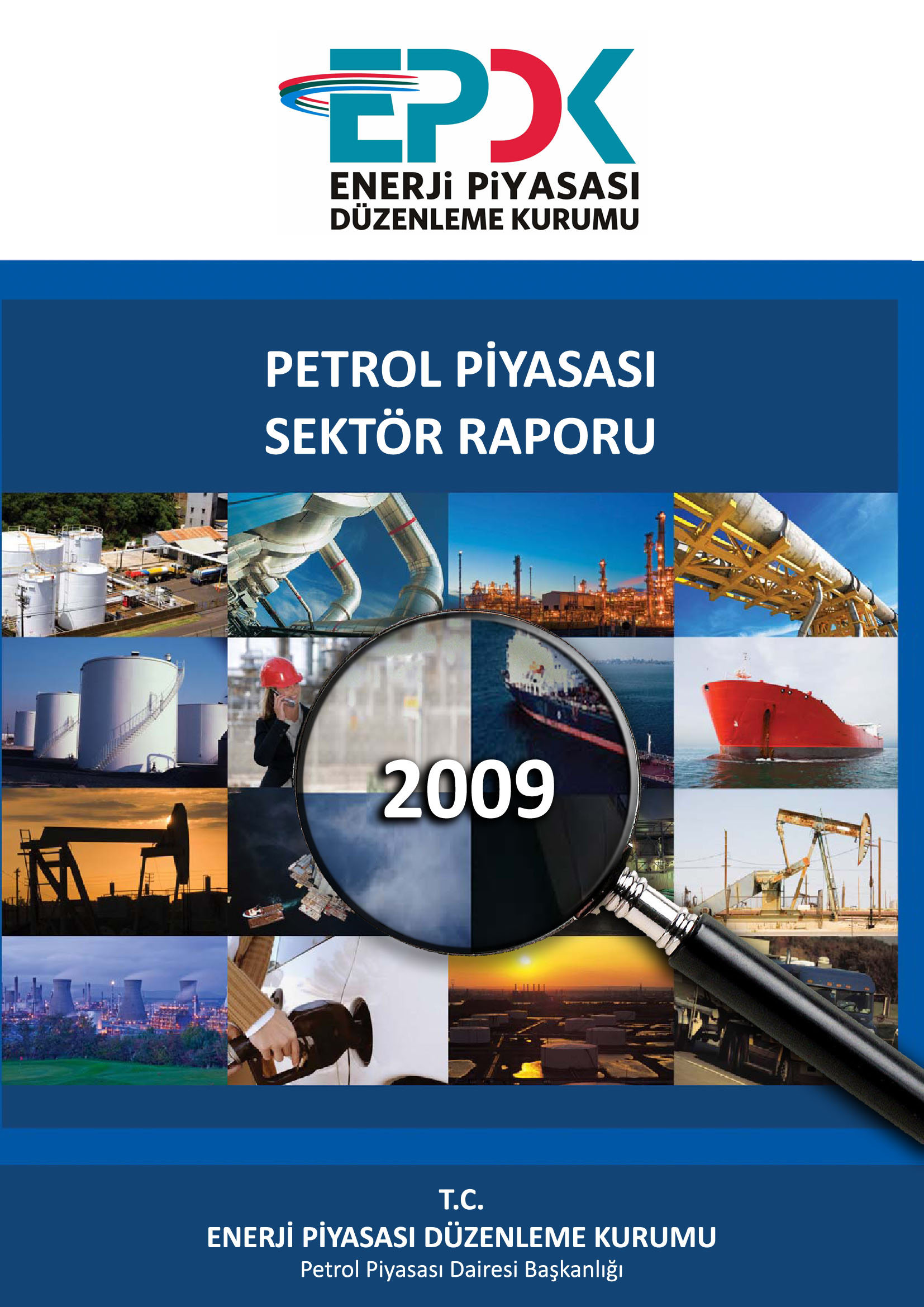 DOĞAL GAZ PİYASASI2018 YILI SEKTÖR RAPORU Bu raporda yer alan tüm bilgi, tablo ve şekillerin her hakkı saklıdır.Kaynak gösterilmeden kullanılamaz.T.C. ENERJİ PİYASASI DÜZENLEME KURUMUStrateji Geliştirme Dairesi BaşkanlığıANKARA, 2019Önemli Hatırlatma: Lisans sahibi firmalar, Enerji Piyasası Bildirim Yönetmeliğinin ilgili hükümleri çerçevesinde bildirim düzeltme talebinde bulunarak daha önce Kuruma sundukları verilerde düzeltme yapabilmektedir. Bu sebeple yayımlanan raporlar arasında veri farklılıkları olabilmektedir.Bu rapor, Resmi İstatistik Programı kapsamında yayımlanmaktadır.BAŞKANIN MESAJI2018 yılında Doğal Gaz Piyasasında, önümüzdeki dönemlerde Türkiye’nin bölgesel enerji ticaret merkezi olmasını sağlayacak, önemli gelişmeler yaşandığını belirtmekten mutluluk duyuyorum.   Bunlardan ilki, Ülkemizin enerji ticareti merkezi olma hedefi doğrultusunda büyük önem taşıyan ve doğal gazın fiyatlandırmasında ülkemizin etkin bir role sahip olmasına imkân tanıyacak olan Organize Toptan Doğal Gaz Satış Piyasası’nın 1 Eylül 2018 tarihinde açılmış olmasıdır. Eşit ve şeffaf koşullar altında doğal gaz alım-satım işlemlerini gerçekleştirilmeye başlayan bu borsanın bölge ülkelerde de sadece Türkiye’de bulunması bizim bilgiye, tecrübeye ne kadar önem verdiğimizin de bir göstergesidir.İkincisi, Azerbaycan doğal gazını Türkiye üzerinden Avrupa´ya taşıyacak olan Trans Anadolu Doğalgaz Boru Hattı´nın (TANAP) açılışının 12 Haziran 2018 tarihinde gerçekleşmesidir. Enerjinin İpek Yolu olarak anılan TANAP Projesi, Bakü Tiflis Ceyhan Boru Hattı ile başlayan Türkiye’nin jeopolitik önemini maksimize edecektir. Üçüncüsü ise, arz çeşitliliği ve güvenliği için atılan adımlar olmuştur. Bu sene 4 LNG Terminali vasıtasıyla 11 Ülkeden LNG ithalatı yapılmıştır ki bu da Ülkemizin sahip olduğu jeo-stratejik konumunun daha ileri seviyeye çıkarıldığının göstergesidir. Diğer taraftan, faaliyette olan 2 doğal gaz yeraltı deposu sayesinde 2018 yılı en yüksek stok seviyesinde ulaşılan yıl olmuştur.İşte bütün bu göstergeler; Ülkemizin yakın gelecekte enerji ticaret merkezi (hub) olma hedefine büyük adımlarla yaklaştığı anlamına gelmektedir. Doğal gaz kullanımının ülke geneline yaygınlaştırılması hedefi doğrultusunda, hâlihazırda 81 ilimiz ve 495 ilçemizde fiilen doğal gaz kullanımına başlanmıştır. Bu kapsamda faaliyet gösteren 72 dağıtım şirketi tarafından 18 bini aşkın kişiye istihdam sağlanmıştır.Her zaman belirttiğim üzere; tüketicinin memnun olmadığı bir piyasa asla sağlıklı olamaz. EPDK olarak hizmet, müşteri ve vatandaş odaklı atılacak her adımın arkasında olacağız. Her sene olduğu gibi çıtayı bir adım daha yukarı çıkarmak için,  ihtiyaç duyulan düzenlemeleri hayata geçirmeye, sektörü hak ettiği yarınlara ulaştırabilmek için gerekli adımları atmaya devam edeceğiz. Bu noktada, sektör görüşlerini değerlendirmeyi, fikir alışverişinde bulunmayı en doğru kararı verebilmenin anahtarı olarak görüyoruz. Bu sebeple, hem yatırımcılarımızın hem tüketicilerimizin nabzını tutmaktan, onların sesine kulak vermekten vazgeçmeyeceğiz.Enerji Piyasası Düzenleme Kurumu Başkanı olarak, 2018 yılı Doğal Gaz Piyasası Sektör Raporunun ilgili tüm kişi, kurum ve kuruluşlara faydalı olmasını temenni ederim.Mustafa YILMAZKurum BaşkanıYönetici ÖzetiÜretimYurt içinde üretim yapan toptan satış lisansı sahibi 10 şirket tarafından 2018 yılında 428,17 milyon Sm3 doğal gaz satışa sunulmuştur. Üretimi yapılarak satışa sunulan gaz miktarı 2017 yılına göre % 20,9 artmıştır.  İthalat2018 yılında, 50.360,58 milyon Sm3 doğal gaz ithal edilmiştir. Doğal gaz ithalatı 2017 yılına kıyasla %8,85 oranında azalmıştır. 2018 yılında, ithalat %46,95’lik payla en fazla Rusya’dan yapılmıştır.2018 yılında 11.328,45 milyon Sm3 LNG (Uzun Dönemli ve Spot) ithalatı yapılmış olup, söz konusu miktar toplam ithalatın %22,49’udur. Toplam LNG ithalatının %45,37’lik bölümü Spot LNG ithalatı olup, geri kalan kısmı BOTAŞ tarafından Cezayir ve Nijerya’dan ithal edilen uzun dönem sözleşmeli ithalat miktarı oluşturmaktadır. İhracat2018 yılında ihracat lisansı sahibi 8 şirketten yine sadece BOTAŞ faaliyette bulunmuş olup bahse konu şirket tarafından Yunanistan’a 673,28 milyon Sm3 doğal gaz ihraç edilmiştir. Doğal gaz ihracatı 2017 yılına kıyasla %6,76 oranında azalmıştır.Depolama 2018 yılı sonu itibariyle; lisansa kayıtlı fiili yeraltı depolama kapasitesi 3,391 milyar m3, lisansa kayıtlı fiili LNG depolama kapasitesi 0,943 milyon m3 LNG olarak gerçekleşmiştir. 2017 yılına kıyasla fiili yeraltı depolama kapasitesinde yaklaşık % 6,27 oranında artış olmuştur. Tüketim18/01/2018 tarih ve  7649-1 sayılı Kurul Kararı ile 54.523.999.692 Sm3 olarak tahmin edilen 2018 yılı ulusal doğal gaz tüketim miktarı %9,5 sapmayla, 49.328.933.112,03 Sm3 olarak gerçekleşmiştir.2018 yılında, 600,13 milyon Sm3 LNG, ulusal iletim şebekesi kullanılmadan doğrudan tüketiciler tarafından tüketilmiştir. Söz konusu miktarın toplam ulusal doğal gaz tüketimi içindeki payı % 1,21 olarak hesaplanmıştır. Şehir İçi Doğal Gaz Dağıtımı2018 sonu itibariyle inşa edilen toplam çelik boru hattı uzunluğu  bir önceki yıla göre %9,41 artarak yaklaşık 13.486 km’ye ayrıca polietilen boru hatlarının uzunluğu(Servis hattı uzunluğu hariç)’ da bir önceki yıla göre %10,63 artarak yaklaşık 90.140 km’ye ulaşmıştır.2018 yılı sonu itibariyle doğal gaz dağıtım lisansı sahibi şirketlerin doğal gaz hizmeti götürdüğü toplam abone sayısı bir önceki yıla göre %8,71 artarak 14.755.011’e; serbest tüketici sayısı ise %8,94 artarak 601.348’e ulaşmıştır.2018 yılı doğal gaz dağıtım lisansı sahibi şirketlerin abone statüsündeki müşterilerinin doğal gaz tüketimi bir önceki yıla göre  %7,96 azalarak 12.039,58 milyon Sm3’e; serbest tüketici statüsündeki müşterilerinin doğal gaz tüketimi ise bir önceki yıla oranla %19,45 artarak 9.781, 63 milyon milyon Sm3’e ulaşmıştır. 2018 Yılı Boyunca Lisans Türüne Göre Doğal Gaz Piyasasında Yer Alan Lisans Sayılarının Dağılımı 2018 Yılı Aralık Ayı Sonu İtibariyle Doğal Gaz Piyasası Genel Görünümü(Milyon Sm3)2018 YILI DOĞAL GAZ PİYASASI GENEL GÖRÜNÜMÜÜretim Yapan Toptan Satış Lisansı Sahibi Şirketlerce Satışa Sunulan Doğal Gazın Üretimin Yapıldığı İllere Göre Dağılımı (milyon Sm3)Kaynak Ülkelere Göre Doğal Gaz İthalat Miktarları  (milyon Sm3)İhracat Miktarı (milyon Sm3)Yıl Sonu Toplam Stok Miktarları (milyon Sm3)Sektörlere Göre Doğal Gaz Tüketim Miktarları (milyon Sm3)Yıllara Göre Doğal Gaz Piyasası Genel Görünümü (milyon Sm3)İçindekilerTablolar ListesiTablo 1.1: 2008-2018 Yılları Doğal Gaz Üretim Miktarları (Milyon Sm3)	2Tablo 1.2: 2018 Yılı İllere ve Aylara Göre Doğal Gaz Üretimi (Milyon Sm3)	4Tablo 1.3: Toptan Satış Lisansı Sahibi Doğal Gaz Üretim Şirketlerinin 2018 Yılı Aylık Doğal Gaz Üretim Miktarları (Milyon Sm3)	5Tablo 2.1: 2008-2018 Yılları Doğal Gaz İthalat Miktarları (Milyon Sm3)	8Tablo 2.2: 2013-2018 Yılları Arasında, Doğal Gaz İthalatı Gerçekleştiren Şirketlerin Doğal Gazın Türüne Göre İthalat Miktarları (Milyon Sm3) ve Payları (%)	10Tablo 2.3:  2018 Yılı Şirketler Bazında Doğal Gaz İthalatı (Milyon Sm3)	10Tablo 2.4: 2018 Şebekeye Giriş Noktalarına Göre Doğal Gaz İthalatının Karşılaştırılması (Milyon Sm3)	12Tablo 2.5: 2013-2018 Yılları Aylık Doğal Gaz İthalatının Karşılaştırılması (Milyon Sm3)	12Tablo 2.6: 2018 Yılı Uzun Dönemli İthalat ve Spot LNG İthalatı Aylık Verileri (Milyon Sm3)	15Tablo 2.7:  2013-2018 Yılları Uzun Dönemli LNG İthalatı ve Değişim Oranı (Milyon Sm3)	15Tablo 2.8: 2018 Yılı Spot LNG İthalatı (Milyon Sm3)	17Tablo 2.9: 2008-2017 Yılları Spot LNG İthalatını Gerçekleştiren Şirketlerin Payları(%)	18Tablo 2.10: 2007-2018 Yıllarında Gerçekleşen İhracat Miktarları (Milyon Sm3)	20Tablo 2.11: Yıllara Göre İhraç Edilen Doğal Gaz Miktarının Aylık Dağılımı (Milyon Sm3)	21Tablo 3.1: Yıllara Göre Ay Sonu Doğal Gaz Stok Miktarları (Milyon Sm3)	22Tablo 3.2: 2018 Yılı Aylara Göre LNG Depolama Tesislerinden Çıkan Gaz Miktarı (Milyon Sm3)	24Tablo 4.1: 2018 Yılında Organize Toptan Satış  Piyasına ilişkin Temel Veriler	27Tablo 4.2: Boru Gazı Olarak Yapılan Toptan Satışların Lisans Türüne Göre Miktarları (Milyon Sm3)	27Tablo 4.3:  LNG Olarak Yapılan Toptan Satışların Lisans Türüne Göre Miktarları (Milyon Sm3)	28Tablo 4.4: 2018 Yılında Doğal Gaz Piyasasında Faaliyet Gösteren Lisans Sahiplerinin Lisans Türlerine Göre Yaptıkları Toplam Doğal Gaz Satış Miktarı (Milyon Sm3)	28Tablo 4.5: 2018 Yılında Doğal Gaz Piyasasında Faaliyet Gösteren Lisans Sahiplerine En Fazla Doğal Gaz Satan 10 Şirketin Satış Payları (Milyon Sm3)	29Tablo 4.6: 2018 Yılında Doğal Gaz Piyasasında Faaliyet Gösteren Lisans Sahiplerinden En Fazla Doğal Gaz Satın Alan Doğal Gaz Lisansı Sahibi 10 Şirketin Alış Payları (Milyon Sm3)	29Tablo 5.1: 2008-2018 Yılları CNG Satış Miktarları (Milyon Sm3)	31Tablo 6.1: 2018 Yılında En Yüksek Günlük Çekiş Miktarının Aylık Dağılımı (Milyon Sm3)	33Tablo 6.2:  2018 Yılında Ulusal İletim Şebekesine Dahili Kulanım Gazı Olarak Alınan Doğal Gaz Miktarları (Milyon Sm3)	34Tablo 6.3:  2018 Yılı Ay Sonu İtibariyle İletim Şebekesi Stok Miktarları(Milyon Sm3)	34Tablo 6.4: Yıllara Göre İletilen LNG Miktarlarının Aylık Dağılımı* (Milyon Sm3)	36Tablo 6.5: Şirketlere Göre İletilen Aylık LNG Miktarları (Milyon Sm3)	36Tablo 7.1: Dağıtım Bölgeleri Toplam Yatırım Tutarı, Çelik ve Polietilen Şebeke Uzunlukları	38Tablo 7.2: Dağıtım Bölgeleri Toplam Servis Hattı Uzunlukları ve Servis Hattı Sayıları	41Tablo 7.3: 2018 Yılı Sonu İtibariyle İl ve Dağıtım Şirketi bazında Abone ve Serbest Tüketici Sayısının Dağılımı	44Tablo 7.4: 2018 Yılı Sonu İtibariyle Dağıtım Şirketi bazında Abone ve Serbest Tüketici Tüketiminin Dağılımı (Milyon Sm3)	51Tablo 7.5: 2018 Yılında İllere ve Temin Türüne Göre Bölgesel Şebeke Doğal Gaz Tüketim Miktarları (Milyon Sm3)	55Tablo 7.6: 2018 Yılında Tüketiciler Tarafından Dağıtım Şirketlerine Yapılan Başvuru ve Şikâyet Konularının Dağılımı	56Tablo 7.7: 2018 Yılı Aralık Ayı Sonu İtibariyle Dağıtım Şirketlerinin Personel Sayısı Bilgileri	58Tablo 8.1: Yıllara Göre Toplam Doğal Gaz Tüketim Miktarları (Milyon Sm3)	62Tablo 8.2: 2017 ve 2018 Yıllarındaki Doğal Gaz Tüketiminin Sektörlere Dağılımının Karşılaştırılması (Milyon Sm3)	62Tablo 8.3: 2018 yılı İl Bazında Tüketim Miktarları(Milyon Sm3)	66Tablo 8.4: 2018 Yılı İthalat Lisansı Sahiplerinin Nihai Tüketiciye Yaptığı Doğal Gaz Satış Miktarları (Milyon Sm3)	69Tablo 8.5: 2018 Yılı Sıkıştırılmış Doğal gaz Lisansı Sahiplerinin Nihai Tüketiciye Yaptığı Doğal Gaz Satış Miktarları (Milyon Sm3)	69Tablo 8.6: 2018 Yılı Toptan Satış Lisansı Sahiplerinin Nihai Tüketiciye Yaptığı Doğal Gaz Satış Miktarları (Milyon Sm3)	71Tablo 8.7: 2018 Yılı Doğal Gaz Dağıtım Lisansı Sahiplerinin Nihai Tüketiciye Yaptığı Doğal Gaz Satış Miktarları (Milyon Sm3)	72Tablo 8.8: 2018 Yılı Ülke Genelindeki Nihai Tüketicilere En Fazla Doğal Gaz Satışı Gerçekleştiren 10 Şirketin Satış Payları (Milyon Sm3)	75Tablo 8.9: 2018 Yılı Dağıtım Şirketlerinin Taşıma Yaptığı Gaz Miktarları ve Payları (Milyon Sm3)	75Tablo 9.1: 2018 yılında Dağıtım ve Tedarik Şirketlerinin Konut ve Sanayi Tüketicilerine Sattıkları Doğal Gazın Ortalama Birim Fiyatları (TL/Sm3)	78Tablo 10.1 ADANA	79Tablo 10.2 ADIYAMAN	80Tablo 10.3 AFYONKARAHİSAR	81Tablo 10.4 AĞRI	82Tablo 10.5 AKSARAY	83Tablo 10.6 AMASYA	84Tablo 10.7 ANKARA	85Tablo 10.8 ANTALYA	87Tablo 10.9 ARDAHAN	89Tablo 10.10 ARTVİN	89Tablo 10.11 AYDIN	90Tablo 10.12 BALIKESİR	91Tablo 10.13 BARTIN	93Tablo 10.14 BATMAN	94Tablo 10.15 BAYBURT	95Tablo 10.16 BİLECİK	96Tablo 10.17 BİNGÖL	97Tablo 10.18 BİTLİS	98Tablo 10.19 BOLU	99Tablo 10.20 BURDUR	100Tablo 10.21 BURSA	101Tablo 10.22 ÇANAKKALE	103Tablo 10.23 ÇANKIRI	104Tablo 10.24 ÇORUM	105Tablo 10.25 DENİZLİ	106Tablo 10.26 DİYARBAKIR	107Tablo 10.27 DÜZCE	108Tablo 10.28 EDİRNE	109Tablo 10.29 ELAZIĞ	110Tablo 10.30 ERZİNCAN	111Tablo 10.31 ERZURUM	112Tablo 10.32 ESKİŞEHİR	113Tablo 10.33 GAZİANTEP	114Tablo 10.34 GİRESUN	115Tablo 10.35 GÜMÜŞHANE	116Tablo 10.36 HAKKARİ	116Tablo 10.37 HATAY	117Tablo 10.38 IĞDIR	119Tablo 10.39 ISPARTA	120Tablo 10.40 İSTANBUL	121Tablo 10.41 İZMİR	124Tablo 10.42 KAHRAMANMARAŞ	126Tablo 10.43 KARABÜK	127Tablo 10.44 KARAMAN	127Tablo 10.45 KARS	128Tablo 10.46 KASTAMONU	129Tablo 10.47 KAYSERİ	130Tablo 10.48 KIRIKKALE	131Tablo 10.49 KIRKLARELİ	132Tablo 10.50 KIRŞEHİR	133Tablo 10.51 KİLİS	134Tablo 10.52 KOCAELİ	135Tablo 10.53 KONYA	137Tablo 10.54 KÜTAHYA	139Tablo 10.55 MALATYA	140Tablo 10.56 MANİSA	141Tablo 10.57 MARDİN	142Tablo 10.58 MERSİN	143Tablo 10.59 MUĞLA	144Tablo 10.60 MUŞ	146Tablo 10.61 NEVŞEHİR	147Tablo 10.62 NİĞDE	148Tablo 10.63 ORDU	149Tablo 10.64 OSMANİYE	150Tablo 10.65 RİZE	151Tablo 10.66 SAKARYA	152Tablo 10.67 SAMSUN	153Tablo 10.68 SİİRT	154Tablo 10.69 SİNOP	154Tablo 10.70 SİVAS	155Tablo 10.71 ŞANLIURFA	156Tablo 10.72 ŞIRNAK	157Tablo 10.73 TEKİRDAĞ	157Tablo 10.74 TOKAT	159Tablo 10.75 TRABZON	160Tablo 10.76 TUNCELİ	161Tablo 10.77 UŞAK	161Tablo 10.78 VAN	162Tablo 10.79 YALOVA	163Tablo 10.80 YOZGAT	164Tablo 10.81 ZONGULDAK	165Tablo 10.82 DİĞER*	166Tablo 10.83 TÜRKİYE	167Şekiller ListesiŞekil 1.1: 2008-2018 Yılları Doğal Gaz Üretim Miktarları (Milyon Sm3)	2Şekil 1.2: 2013-2018 Yılları Aylık Doğal Gaz Üretimi Karşılaştırması (Milyon Sm3)	3Şekil 1.3: 2018 Yılı Üretim Sahalarının Bulunduğu İllere Göre Doğal Gaz Üretim Oranları(%)	4Şekil 1.4: Toptan Satış Lisansı Sahibi Doğal Gaz Üretim Şirketlerinin 2018 Yılı Aylık Doğal Gaz Üretim Payları (%)	5Şekil 1.5: 2018 Yılı Doğal Gaz Üretimi Yapan Toptan Satış Lisansı Sahibi Şirketlerin Üretim Payları (%)	6Şekil 1.6: 2018 Yılı Üretim Yapan Toptan Satış Lisansı Sahibi Şirketlerin Satış Yaptıkları Müşterilerin Payları(%)	6Şekil 2.1: 2018 Yılı Kaynak Ülkeler Bazında Türkiye’nin Doğal Gaz İthalatı(%)	9Şekil 2.2: 2008-2018 Yılları İthalat Kaynakları Payları Değişimi(%)	9Şekil 2.3: 2018 Yılı Doğal Gaz İthalatında Şirketlerin Payları(%)	11Şekil 2.4: 2013-2018 Yılları Aylık İthalat Miktarları Karşılaştırması (Milyon Sm3)	13Şekil 2.5: 2018 Yılı Toplam İthalatta Boru Gazı-LNG Payları(%)	13Şekil 2.6: 2018 Yılı Toplam İthalatta Uzun Dönemli İthalat Lisansı ile Yapılan İthalat ve Spot LNG İthalatı Payları(%)	14Şekil 2.7: 2018 Yılı Uzun Dönemli İthalat Lisansı Sahibi Şirketlerin İthalat Miktarlarının İthalatın Gerçekleştiği Ülkelere Göre Dağılımı(%)	14Şekil 2.8: 2018 Yılı Uzun Dönemli İthalat ve Spot LNG İthalatı Aylık Karşılaştırması (Milyon Sm3)	15Şekil 2.9: 2013-2018 Yılları Uzun Dönemli LNG İthalatının İthalat Yapılan Ülkelere Göre Dağılımı (Milyon Sm3)	16Şekil 2.10: 2008-2018 Yılları Arası Spot LNG İthalatı Değişimi (Milyon Sm3)	16Şekil 2.11: 2018 Yılı Spot LNG İthalatının İthalat Yapılan Ülkelere Göre Dağılımı(%)	17Şekil 2.12: 2008-2018 Yılları Spot LNG İthalatını Gerçekleştiren Şirketlerin Payları(%)	18Şekil 2.13: 2018 Yılı Toplam Doğal Gaz Arzının Karşılandığı Kaynakların Payları(%)	19Şekil 2.14: Yıllara Göre Doğal Gaz İhracat Miktarları (Milyon Sm3)	20Şekil 2.15: 2014 ve 2018 Yılları Arasında İhraç Edilen Gaz Miktarının Aylara Göre Karşılaştırması (Milyon Sm3)	21Şekil 3.1: Yıllara Göre Ay Sonu Doğal Gaz Stok Miktarları (Milyon Sm3)	22Şekil 3.2: 2018 Yılında Aylara Göre İthalat-Tüketim-Stok Miktarları Karşılaştırması (Milyon Sm3)	23Şekil 4.1: 2018 Yılı İthalatçı Şirketler ve Üretim Şirketlerinin Doğal Gaz Arzındaki Payları(%)	25Şekil 5.1: Tedarikçi Şirketlerin Lisans Türlerine Göre CNG Lisansı Sahiplerine Satış Payları (%)	30Şekil 5.2: 2018 Yılında Nihai Tüketicilere Yapılan CNG Satışlarının Lisans Türüne Göre Dağılımı (%)	31Şekil 6.1: 2018 Yılında İletim Şebekesine Giriş ve Çıkış Yapan Doğal Gaz Miktarının Aylık Dağılımı (Milyon Sm3)	33Şekil 6.2: 2018 Yılında En Yüksek Günlük Çekiş Miktarının Aylık Dağılımı (Milyon Sm3)	33Şekil 6.3: 2018 Yılında Gerçekleşen Sanal Ticaretin Aylık Dağılımı (Milyon Sm3)	35Şekil 6.4: 2018 Yılında İletim Şebekesinde Gerçekleşen Dengesizlik Miktarının Aylık Dağılımı (Milyon Sm3)	35Şekil 6.6: Yıllara Göre İletilen Aylık LNG Miktarları (Milyon Sm3)	37Şekil 7.1: 2018 Yılı Sonu İtibariyle Abone-Serbest Tüketici Sayısının Dağılımı (%)	51Şekil 7.2: Doğal Gaz Abonelerinin 2018 Yılı Aylık Doğal Gaz Tüketim Miktarları (Milyon Sm3)	54Şekil 7.3: 2018 Yılı Konut Abonelerinin Doğal Gaz Tüketimlerinin Kullanım Türüne Göre Dağılımı (%)	54Şekil 7.4: 2018 Yılı Geçici Doğal Gaz Kesintisi Nedenleri (%)	56Şekil 7.5: 2018 Yılında Tüketiciler Tarafından Dağıtım Şirketlerine Yapılan Başvuru ve Şikâyet Konuları (%)	57Şekil 7.6: 2018 Yılı Tüketicilerin Fatura İtiraz Başvuruları (%)	57Şekil 8.1: 2018 Yılı Doğal Gaz Sektörel Tüketim Dağılımı (%)	64Şekil 8.2: Sektörlere Göre Tüketimin Yıllara Göre Karşılaştırması	64Şekil 8.3: Aylık Bazda Sektörel Tüketim Dağılımlarının Toplam Tüketime Etkileri (Milyon Sm3)	65Şekil 8.4: 2018 Yılı Aylık Doğal Gaz Sektörel Tüketim Seyri (Milyon Sm3)	66Şekil 8.5: 2018 Yılı Doğal Gaz Dağıtım Bölgelerindeki Toplam Boru Gazı Tüketim Miktarı (Milyon Sm3)	77Şekil 9.1: 2018 yılında Konut ve Sanayi Tüketicilerine Dağıtım ve Tedarik Şirketlerince Satılan Doğal Gazın Fiyat Oluşumları	78TÜRKİYE DOĞAL GAZ PİYASASITürkiye doğal gaz piyasasının hukuki altyapısını oluşturan “4646 sayılı Doğal Gaz Piyasası Kanunu”nda (Kanun) ithalat, iletim, depolama, toptan satış, ihracat, dağıtım, sıkıştırılmış doğal gaz (CNG) dağıtım ve iletimi, yürütülmesi için lisans alınması zorunlu piyasa faaliyetleri olarak sayılmıştır. Doğal gazın üretilerek satışa sunulması ile Kanunda piyasa faaliyeti olarak sayılan faaliyetlere ve tüketime ilişkin veri ve Şekillere alt başlıklar halinde bu bölümde yer verilmiştir.1. ÜretimDoğal gaz arama ve üretim faaliyetleri, 6491 sayılı Türk Petrol Kanununa göre Petrol İşleri Genel Müdürlüğü (PİGM) tarafından verilen arama ve işletme ruhsatları kapsamında gerçekleştirilmektedir. Üretim faaliyeti,  Kanunda piyasa faaliyeti olarak sayılmamakla birlikte üretim şirketleri, ürettikleri doğal gazı Kurumdan toptan satış lisansı almak kaydıyla toptan satış şirketlerine, ithalatçı şirketlere, ihracatçı şirketlere, dağıtım şirketlerine, kuyu başından olmak kaydıyla CNG satış şirketleri ile CNG iletim ve dağıtım şirketlerine veya serbest tüketicilere pazarlayabilir. Ayrıca, üretim şirketleri ihracat lisansı almak kaydıyla ürettikleri doğal gazı ihraç da edebilirler.Bu kapsamda Kurum’dan toptan satış lisansı almış olan;Türkiye Petrolleri Anonim Ortaklığı (TPAO)Transatlantic Exploration Mediterranean International Pty.Ltd. (Merkezi: Avustralya) Türkiye Ankara Şubesi (TEMI)Park Place Energy Limited-Türkiye Ankara Şubesi (PARK PLACE LİMİTED)(Merkezi: Kanada)Thrace Basin Natural Gas (Türkiye) Corporation Türkiye-Ankara  Şubesi (THRACE BASIN) (Merkezi: Hollanda)Petrogas Petrol Gaz ve Petrokimya Ürünleri İnşaat San. ve Tic. A.Ş. (PETROGAS) (Merkezi: İrlanda)Park Place Petrol Arama ve  Üretim A.Ş.(PARK PLACE) (Merkezi: Kanada) (20.09.2018 tarihinde lisansı sonlandırılmıştır.)Amity Oil International Pty. Limited Merkezi Avustralya Türkiye Ankara Şubesi (AMITY)(Merkezi: Avustralya)Corporate Resources B.V. Limited Şirketi-Ankara-Türkiye Şubesi(CORPORATE RESOURCES) (Merkezi: Hindistan)Marsa Turkey B.V.(Merkezi Hollanda) Türkiye Ankara Şubesi (MARSA)(Merkezi: Kanada) Arar Petrol ve Gaz Arama Üretim Pazarlama Anonim Şirketitarafından, 2018 yılında Güney Doğu Anadolu, Trakya ve Batı Karadeniz bölgelerinde üretilen doğal gaz, üretim bölgelerinde bulunan sınai ve ticari kuruluşlara, dağıtım şirketlerine, ithalatçı şirketlere, toptan satış şirketlerine ve kuyu başından sıkıştırılmış doğal gaz lisansı sahibi şirketlere sunulmuştur. Toptan satış lisansı sahibi üretim şirketlerince gerçekleştirilen toplam doğal gaz üretim miktarları yıllar bazında Tablo 1.1’de verilmektedir. Tablo 1.1: 2008-2018 Yılları Doğal Gaz Üretim Miktarları (Milyon Sm3)Şekil 1.1: 2008-2018 Yılları Doğal Gaz Üretim Miktarları (Milyon Sm3)2018 yılında söz konusu toptan satış lisansı sahibi şirketlerce gerçekleştirilen üretim miktarı 2017 yılına göre % 20,9 oranında artış göstermiştir. Şekil 1.2’de görüldüğü gibi 2018 yılında Ocak-Aralık ayları arasında üretim miktarı aylık bazda çok değişim göstermemiştir. Şekil 1.2: 2013-2018 Yılları Aylık Doğal Gaz Üretimi Karşılaştırması (Milyon Sm3)1.1.İl Bazında Üretim MiktarıDoğal gaz üretiminin gerçekleştirildiği sahalara bakıldığında, %41,19’luk payla en fazla üretimin Tekirdağ ili içerisinde yer alan sahalarda yapıldığı görülmektedir. Ardından %36,57 ile İstanbul ve %10,16 ile 2017 yılında doğal gaz üretimine başlanan Çanakkale gelmektedir. Gerçekleştirilen üretimin sahaların yer aldığı illere ve aylara göre dağılımı Tablo 1.2’de verilmiştir. Mardin’de sadece Nisan ayında  820,67 m3’lük üretim yapıldığından  tabloda yer almamaktadır.Tablo 1.2: 2018 Yılı İllere ve Aylara Göre Doğal Gaz Üretimi (Milyon Sm3)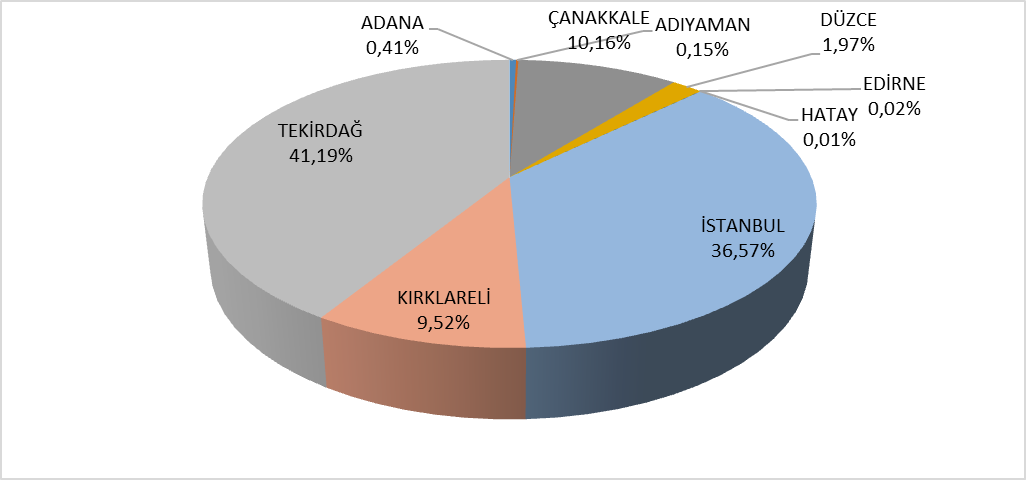 Şekil 1.3: 2018 Yılı Üretim Sahalarının Bulunduğu İllere Göre Doğal Gaz Üretim Oranları(%)1.2. Şirket Bazında Üretim MiktarıÜretim yapan  toptan satış lisansı sahibi şirketler tarafından 2018 yılında gerçekleştirilen  428,17   milyon Sm3’lük doğal gaz üretiminin önemli miktardaki kısmı, TPAO, Thrace Basin Natural Gas Corporation ve Marsa Turkey şirketleri tarafından gerçekleştirilmiştir. Toptan satış lisansı sahibi üretim şirketlerinin üretim miktarları ve payları Tablo 1.3 ve Şekil 1.4’te gösterilmektedir.Tablo 1.3: Toptan Satış Lisansı Sahibi Doğal Gaz Üretim Şirketlerinin 2018 Yılı Aylık Doğal Gaz Üretim Miktarları (Milyon Sm3)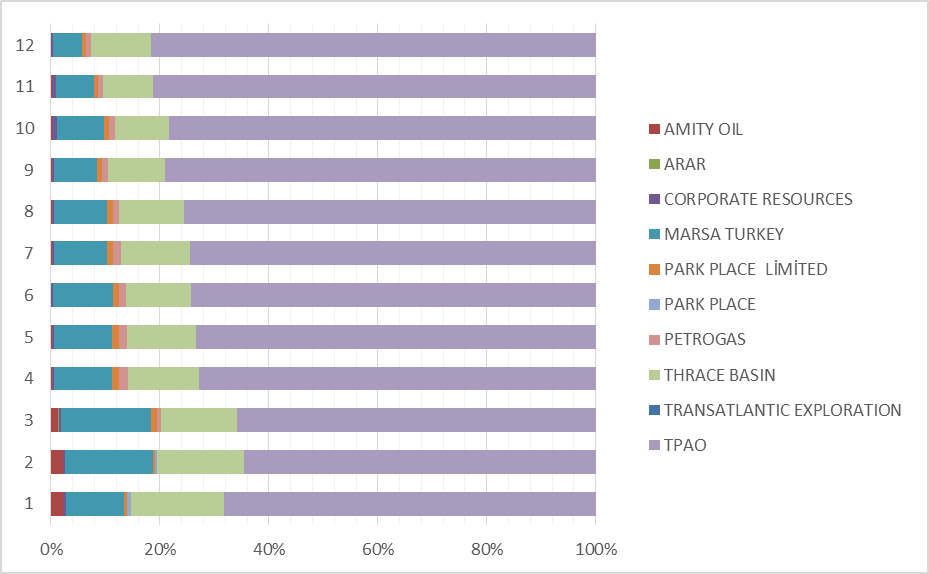 Şekil 1.4: Toptan Satış Lisansı Sahibi Doğal Gaz Üretim Şirketlerinin 2018 Yılı Aylık Doğal Gaz Üretim Payları (%)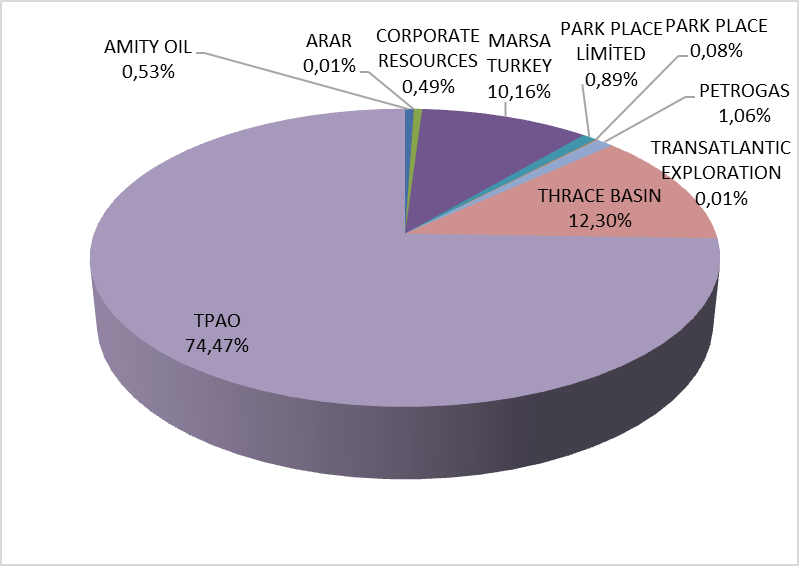 Şekil 1.5: 2018 Yılı Doğal Gaz Üretimi Yapan Toptan Satış Lisansı Sahibi Şirketlerin Üretim Payları (%)Söz konusu şirketler 2018 yılında üretim yaptıkları 428,17 milyon Sm3 gazın dışında piyasadan 40,27 milyon Sm3 doğal gaz satın almışlardır ve toplamda 468,44 milyon Sm3 doğal gaz satışı gerçekleştirmişlerdir. Satışını yaptıkları gazın %48,01’lik kısmını, nihai tüketicilere yapılan satışlar oluşturmaktadır. Üretim yapan toptan satış lisansı sahibi şirketlerin satış yaptıkları müşteri payları Şekil 1.6’da gösterilmektedir. Şekil 1.6: 2018 Yılı Üretim Yapan Toptan Satış Lisansı Sahibi Şirketlerin Satış Yaptıkları Müşterilerin Payları(%)2.Yurtdışı ile Doğal Gaz Ticareti2.1 İthalat1970’lerde kullanımına başlanan ve enerji talebindeki artışa paralel olarak sahip olduğu avantajlar nedeniyle kullanım oranı ve alanları gittikçe artan doğal gazın, mevcut ve potansiyel kullanımının karşılanmasında yurt içi rezerv ve üretim miktarlarının oldukça sınırlı düzeylerde kalması, Türkiye için doğal gaz ithalatını zorunlu hale getirmiştir.2.1.1 Boru Hatlarıyla İthalatRusya’yla 1986 yılında imzalanan yıllık 6 milyar m3 (plato) miktarındaki ilk alım anlaşmasının ardından, artan tüketim miktarının karşılanabilmesi amacıyla imzalanan diğer alım anlaşmaları kapsamında sırasıyla Rusya (İlave Batı Hattı), İran ve Rusya (Mavi Akım Hattı)’dan doğal gaz alımına devam edilmiştir. 12.03.2001 tarihinde imzalanan alım anlaşması kapsamında 2007 yılından itibaren Azerbaycan’dan da doğal gaz alımına başlanmıştır. Böylece mevcut durum itibariyle Türkiye, 3 farklı ülkeden uzun dönemli doğal gaz alım anlaşmaları kapsamında boru hatlarıyla doğal gaz ithalatı gerçekleştirmektedir.2.1.2 Sıvılaştırılmış Doğal Gaz (LNG) İthalatıDoğal gazın boru hatları ile iletiminin teknik veya ekonomik açıdan mümkün olmadığı durumlarda doğal gaz, -162o C’ye kadar soğutularak sıvılaştırılır ve hacmi 600 kata kadar küçültülen sıvılaştırılmış doğal gaz (LNG) özel olarak imal edilmiş tankerler vasıtasıyla taşınır. Arz kaynaklarının çeşitlendirilerek arz güvenliğinin ve tedarikte esnekliğin artırılması amacıyla BOTAŞ tarafından, 1988 yılında imzalanan alım anlaşması kapsamında 1994 yılından itibaren Cezayir’den, 1995 yılında imzalanan alım anlaşması kapsamında ise 1999 yılından itibaren Nijerya’dan LNG alımına başlanmıştır.2006 yılında Rusya ve Ukrayna arasında yaşanan doğal gaz krizi sonrasında Batı Hattından gelen doğal gazın azalması, İran’ın teknik sorunlar ve iç tüketimini karşılayamadığı gerekçeleriyle ihraç ettiği doğal gazı kış aylarında kesmesi, yeterli depolama kapasitesine sahip olmayan Türkiye’nin boru hatlarından gelen doğal gazda arz sıkıntısı yaşamasına neden olmuştur. Tedarikçi ve transit ülkelerden kaynaklanan nedenler ve teknik nedenlerle özellikle kış aylarında günlük gaz sözleşme değerlerinin altında doğal gaz arzının gerçekleştiği ve dolayısıyla günlük arz-talep dengesinin sağlanmasında sıkıntıların yaşandığı durumlarla karşı karşıya kalınmıştır. Diğer taraftan, 09.07.2008 tarihli ve 5784 sayılı ‘Elektrik Piyasası Kanunu ve Bazı Kanunlarda Değişiklik Yapılmasına Dair Kanun’ ile LNG ithalatı, BOTAŞ ve diğer piyasa katılımcıları için serbest bırakılmış ve daha önce Kanun ile düzenlenmemiş olan ithalat (spot LNG) faaliyeti düzenleme altına alınmıştır. Ayrıca, alınacak tek bir ithalat (spot LNG) lisansı kapsamında birden fazla ülkeden ithalat yapılabilmesinin önü açılmıştır.Cezayir ve Nijerya’dan uzun dönemli sözleşmelerle alınan LNG ile spot piyasadan alınan LNG’nin depolanması, gazlaştırılması ve iletim hattına gönderilmesi üzerine kurulan ve faaliyette olan dört adet LNG terminali bulunmaktadır. Bunlardan biri 1994 yılında işletmeye alınan BOTAŞ mülkiyet ve işletmesindeki Marmara Ereğlisi LNG Terminali, bir diğeri Ege Gaz A.Ş. tarafından 2001 yılında Aliağa’da kurulan ve 2006 yılında kullanılmaya başlanan Ege Gaz A.Ş. LNG Terminali ve bir diğeri 2016 yılında faaliyete geçen, Türkiye’nin ilk FSRU terminali Etki Liman İşletmeleri Doğal Gaz İthalat ve Ticaret A.Ş.’ye ait Yüzen LNG Terminali (FSRU)’dir. Sonuncusu ise 2017 yılında lisans verilen Hatay Dörtyol LNG (FSRU) tesisidir. 2.1.3 Doğal Gaz İthalat Verileri2008-2018 yılları arasında gerçekleşen ithalat miktarları ve payları, kaynak ülke bazında, Tablo 2.1’de verilmektedir.Tablo 2.: 2008-2018 Yılları Doğal Gaz İthalat Miktarları (Milyon Sm3)* Spot LNG ithalatının yapıldığı ülkeleri temsil etmektedir.Tablo 2.1’de görüldüğü üzere; ülkemiz, doğal gazda önemli ölçüde ithalata bağımlı bir ülkedir.  İthalatın büyük bir kısmı Rusya’dan karşılanmaktadır.* Spot LNG ithalatının yapıldığı ülkeleri temsil etmektedirŞekil 2.: 2018 Yılı Kaynak Ülkeler Bazında Türkiye’nin Doğal Gaz İthalatı(%)* Spot LNG ithalatının yapıldığı ülkeleri temsil etmektedir.Şekil 2.2: 2008-2018 Yılları İthalat Kaynakları Payları Değişimi(%)2013-2018 yılları arasında doğal gaz ithalatı gerçekleştiren şirketlerin ithalat miktarları, doğal gazın türüne göre, Tablo 2.2’de gösterilmektedir. 2018 yılında ithal edilen boru gazı miktarı, 2017 yılında ithal edilen boru gazı miktarına göre azalmış, LNG ithalatının toplam ithalat içindeki oranı artmıştır.Tablo 2.2: 2013-2018 Yılları Arasında, Doğal Gaz İthalatı Gerçekleştiren Şirketlerin Doğal Gazın Türüne Göre İthalat Miktarları (Milyon Sm3) ve Payları (%)2018 yılında Şirketler bazında doğal gaz ithalat miktarları Tablo 2.3’te gösterilmektedir. BOTAŞ 2018 yılı toplam ithalatının (Boru gazı ve LNG toplam) %84,65’ini gerçekleştirmiştir.Tablo 2.3:  2018 Yılı Şirketler Bazında Doğal Gaz İthalatı (Milyon Sm3)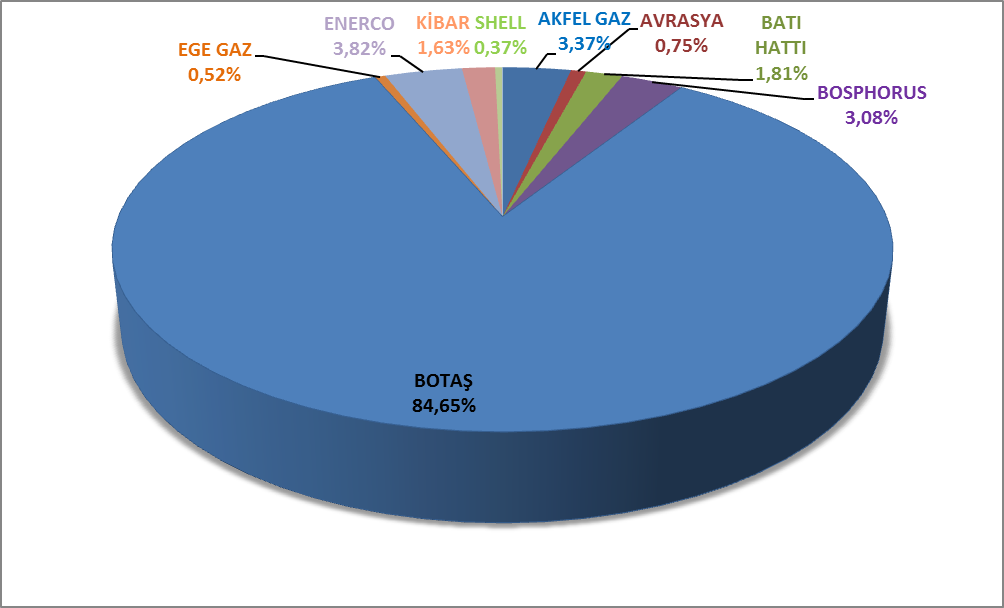 Şekil 2.3: 2018 Yılı Doğal Gaz İthalatında Şirketlerin Payları(%)2018 yılında gerçekleştirilen ithalat miktarları ulusal şebekeye giriş noktası bakımından karşılaştırılması Tablo 2.4’te verilmektedir. Buna göre Rusya Federasyonundan ithal edilen doğal gazın giriş yaptığı noktalar, %51,93’lük payla ilk iki sırada yer almaktadır. Azeri doğal gazını Türkiye üzerinden Avrupa'ya taşıyacak Trans Anadolu Doğalgaz Boru Hattı'ndan (TANAP) ilk gaz akışı Haziran ayından itibaren TANAP Seyitgazi giriş noktasından başlamıştır.Tablo 2.4: 2018 Şebekeye Giriş Noktalarına Göre Doğal Gaz İthalatının Karşılaştırılması (Milyon Sm3)2018 yılı doğal gaz ithalatı 2017 yılına göre % 8,85 oranında azalmıştır. Tablo 2.5 ve Şekil 2.4’te veriler aylık karşılaştırmalı olarak gösterilmektedir.Tablo 2.5: 2013-2018 Yılları Aylık Doğal Gaz İthalatının Karşılaştırılması (Milyon Sm3)Şekil 2.4: 2013-2018 Yılları Aylık İthalat Miktarları Karşılaştırması (Milyon Sm3)Şekil 2.5’te görüleceği gibi, 2018 yılında 11.328,45 milyon Sm3 LNG (Uzun Dönemli ve Spot) ithalatı yapılmış olup, söz konusu miktar toplam ithalatın % 22,49’udur.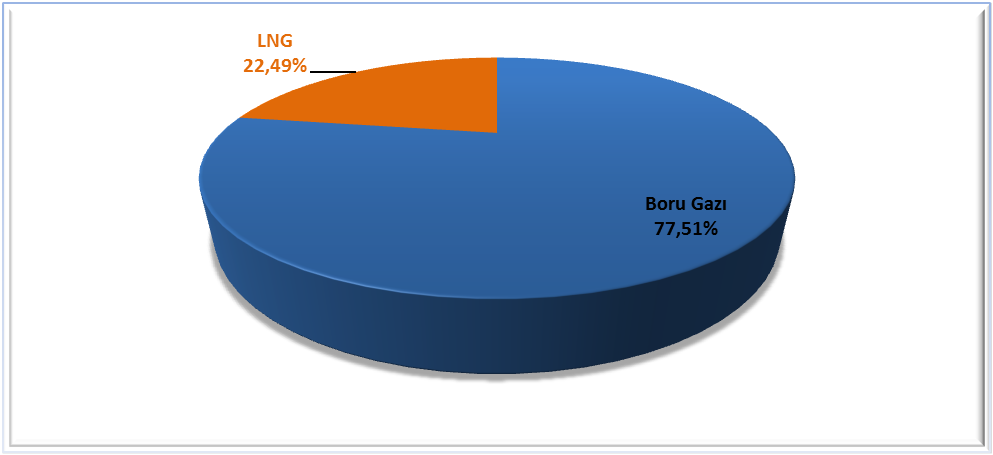 Şekil 2.5: 2018 Yılı Toplam İthalatta Boru Gazı-LNG Payları(%)2018 yılında gerçekleştirilen doğal gaz ithalatının %89,79’u uzun dönemli ithalat lisansı kapsamında yapılmış olup %10,21’lik kısım spot LNG olarak yapılmıştır. Şekil 2.6: 2018 Yılı Toplam İthalatta Uzun Dönemli İthalat Lisansı ile Yapılan İthalat ve Spot LNG İthalatı Payları(%)Uzun dönemli ithalat lisansı sahibi olan şirketler doğal gaz ithalatını en çok Rusya’dan, ardından İran’dan gerçekleştirmişlerdir.Şekil 2.7: 2018 Yılı Uzun Dönemli İthalat Lisansı Sahibi Şirketlerin İthalat Miktarlarının İthalatın Gerçekleştiği Ülkelere Göre Dağılımı(%)Tablo 2.6’da da belirtildiği üzere spot LNG ithalatı 2018 yılında 11 ayda gerçekleştirilmiştir.Tablo 2.6: 2018 Yılı Uzun Dönemli İthalat ve Spot LNG İthalatı Aylık Verileri (Milyon Sm3)Şekil 2.8: 2018 Yılı Uzun Dönemli İthalat ve Spot LNG İthalatı Aylık Karşılaştırması (Milyon Sm3)Uzun dönemli sözleşmelerle yapılan LNG ithalatının % 73,05’lik kısmını Cezayir ve %26,95’lik kısmını Nijerya oluşturmaktadır.Tablo 2.7:  2013-2018 Yılları Uzun Dönemli LNG İthalatı ve Değişim Oranı (Milyon Sm3)Şekil 2.9: 2013-2018 Yılları Uzun Dönemli LNG İthalatının İthalat Yapılan Ülkelere Göre Dağılımı (Milyon Sm3)Şekil 2.10: 2008-2018 Yılları Arası Spot LNG İthalatı Değişimi (Milyon Sm3)Spot LNG ithalatı 2018 yılında toplam doğal gaz ithalatı içinde %10,2’lik bir paya sahip olmuştur. Bununla birlikte 8 farklı ülkeden spot LNG ithalatı gerçekleştirilmiştir. Bu ülkeler arasında Katar % 58’lik bir pay ile ilk sırada yer alırken Nijerya %9,31’luk payla ikinci ABD %8,64’lük  pay ile üçüncü sırada yer almaktadır. Verilere ilişkin detaylar Tablo 2.8 ve Şekil 2.11’de verilmektedir.Tablo 2.8: 2018 Yılı Spot LNG İthalatı (Milyon Sm3)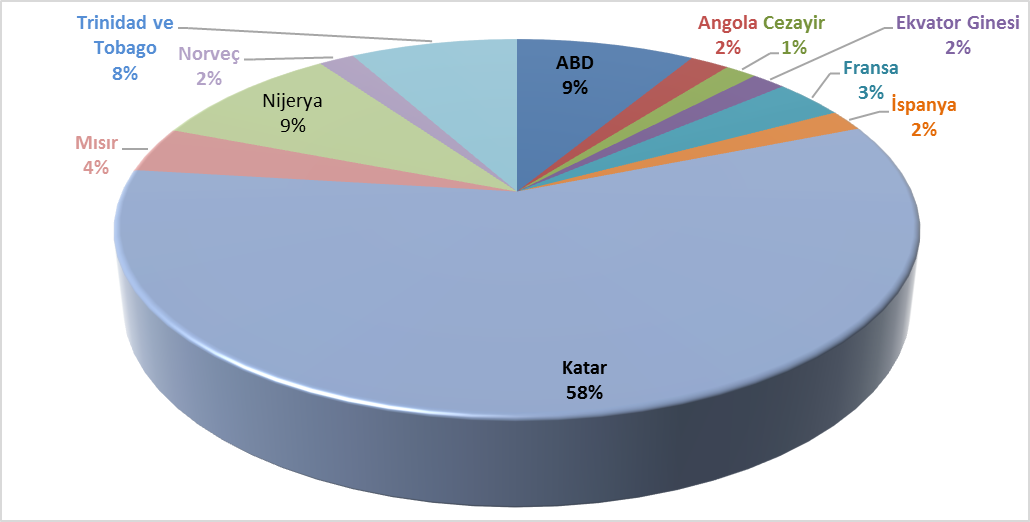 Şekil 2.11: 2018 Yılı Spot LNG İthalatının İthalat Yapılan Ülkelere Göre Dağılımı(%)2018 yıl sonu itibariyle 47 adet ithalat (spot LNG) lisansı sahibi şirket bulunmaktadır. Bunlardan sadece 2 şirket 2018 yılı içerisinde spot LNG ithalatı (BOTAŞ ve EGEGAZ) gerçekleştirmiştir. Geri kalan 45 adet şirketten 10 adedi yurt içinden tedarik ettikleri gazın toptan satışı faaliyetinde bulunmuştur. Kalan 35 adet şirket ise 2018 yılı içerisinde lisansları kapsamında faaliyette bulunmamıştır.Türkiye’de BOTAŞ ve Ege Gaz A.Ş. tarafından gerçekleştirilen spot LNG ithalat miktarları kendi içerisinde değerlendirilmiş ve bu durum Tablo 2.9 ve Şekil 2.12’de gösterilmiştir.Tablo 2.9: 2008-2017 Yılları Spot LNG İthalatını Gerçekleştiren Şirketlerin Payları(%)Şekil 2.12: 2008-2018 Yılları Spot LNG İthalatını Gerçekleştiren Şirketlerin Payları(%)2.2 Üretim - İthalat Değerlendirmesi2018 yılında, toptan satış lisansı sahibi üretim şirketleri tarafından yurt içindeki yer altında bulunan yataklardan yer üstüne çıkartılarak, temizlenen ve arıtılan daha sonra da toplama hatları vasıtasıyla iletim hatlarına taşınan, başka bir deyişle üretilerek satışa sunulan doğal gazın miktarı  428,17  milyon Sm3’tür. Ülkemizde doğal gaza talebin her geçen gün artması ve yurt içi rezerv ve üretim miktarlarının da bu talepleri karşılamak için yeterli olmaması, 2018 yılında da doğal gaz ithalatını zorunlu kılmıştır. Şekil 2.13’te de görüleceği üzere, ülkemizin toplam doğal gaz arzının % 0,84’ü Türkiye’de üretilen doğal gaz ile geri kalan % 99,16’lık kısmı da yurt dışından ithalat lisansı sahibi şirketler tarafından değişik kaynaklardan gerçekleştirilen ithalat ile karşılanmıştır.Şekil 2.13: 2018 Yılı Toplam Doğal Gaz Arzının Karşılandığı Kaynakların Payları(%)2.3 İhracatİthal edilmiş veya yurt içinde üretilmiş doğal gazın yurt dışına ihraç faaliyeti, ihracat lisansı almış tüzel kişiler tarafından, lisanslarında belirtilen ülkeler dahilinde gerçekleştirilebilmektedir.İhracat lisansları kapsamında lisans sahibi tüzel kişilerden hali hazırda sadece BOTAŞ faaliyette bulunmaktadır. Türkiye-Yunanistan Doğal Gaz Boru Hattı’nın tamamlanması ile 18.11.2007 tarihinde doğal gaz ihracatına başlayan BOTAŞ’ın, Yunanistan’a ihraç ettiği doğal gaz miktarları Tablo 2.10’da verilmektedir. Tablo 2.10: 2007-2018 Yıllarında Gerçekleşen İhracat Miktarları (Milyon Sm3)Şekil 2.14: Yıllara Göre Doğal Gaz İhracat Miktarları (Milyon Sm3)Tablo 2.11: Yıllara Göre İhraç Edilen Doğal Gaz Miktarının Aylık Dağılımı (Milyon Sm3)Şekil 2.15: 2014 ve 2018 Yılları Arasında İhraç Edilen Gaz Miktarının Aylara Göre Karşılaştırması (Milyon Sm3)3. DepolamaDoğal Gaz piyasasında depolama alanında gereçekleştirilen yatırımlar sonucunda hem yeraltı depolama kapasitesinde hem de LNG terminal kapasitesinde büyük artışlar gözlenmektedir. Buna paralel olarak Tablo 3.1’de görüleceği üzere yıllar itibariyle stok miktarlarında ciddi oranda artışlar yaşanmaktdır. 2018 yılı sonu itibariyle doğal gaz yer altı depolarının toplam kapasitesi 3.391 milyon m3’e ulaşmıştır. LNG terminallerinin LNG depolama kapasitesi ise 0,943 milyon m3’e ulaşmıştır. Mevcut depolama tesisleri için (LNG terminallerinin stok miktarları milyon Sm3  doğal gaza dönüştürülerek) aylara göre toplam stok miktarları aşağıdaki tabloda yer almaktadır.Tablo 3.1: Yıllara Göre Ay Sonu Doğal Gaz Stok Miktarları (Milyon Sm3)Şekil 3.1: Yıllara Göre Ay Sonu Doğal Gaz Stok Miktarları (Milyon Sm3)Şekil 3.1’de depo stok miktarlarının, 2018 yılında yüksek seviyelerde olduğu görülmektedir. 2018 yılı itibariyle Depo stok miktarlarının ithalat ve tüketimle birlikte değerlendirilmesi Şekil 3.2’de verilmektedir. Şekil 3.2: 2018 Yılında Aylara Göre İthalat-Tüketim-Stok Miktarları Karşılaştırması (Milyon Sm3)3.1 Yer Altı Doğal Gaz DepolamaBOTAŞ Silivri depolama tesisinden 2018 yılında depolama hizmeti alan tedarikçi sayısı bir önceki yıla göre 23’ten 13’e düşmüştür. Bu tedarikçilerin 10’u ithalat lisansı sahibi,  3’ü ise toptan satış lisansı sahibidir. Botaş Tuz Gölü depolama tesisi ise 2018 yılında sadece 1 ithalat lisansı sahibi şirkete depolama hizmeti sunmuştur.3.2 LNG Depolama2017 yılında devreye giren BOTAŞ Dörtyol Yüzen Sıvılaştırılmış Doğal Gaz (LNG) Terminali (FSRU) ve 2016 sonu itibariyle devreye giren Etki Liman LNG tesisindeki faaliyetlerin hız kazanması ve ayrıca LNG ithalatında gerçekleşen artış gibi sebeplerden ötürü LNG stok miktarlarında yıldan yılan büyük bir artş gözlemlenmektedir. 2018 yılı içerisinde; LNG depolama lisansı sahibi şirketlerce kara tankerlerine teslim edilen LNG miktarları ile gazlaştırılarak iletim şebekesine sevk edilen doğal gaz miktarları aylık bazda aşağıdaki tabloda gösterilmektedir.Tablo 3.2: 2018 Yılı Aylara Göre LNG Depolama Tesislerinden Çıkan Gaz Miktarı (Milyon Sm3)4. Toptan Satışİthal edilmiş veya yurt içinde üretilmiş doğal gazın yurt genelinde CNG, ithalat, ihracat, dağıtım ve diğer toptan satış şirketleri ile serbest tüketicilere satış faaliyeti, Kurumumuzdan toptan satış lisansı almış tüzel kişiler tarafından gerçekleştirilmektedir. İthalat lisansı sahibi tüzel kişiler, toptan satış lisansı alma zorunluluğu olmadan toptan satış faaliyetlerini yürütmektedirler.Şekil 4.1’den görüleceği gibi, 2018 yılında ülkemizin toplam 50.788,75 milyon Sm3 olarak gerçekleşen doğal gaz arzının; %84,12’si BOTAŞ, %15,25’i diğer ithalat lisansı sahibi şirketlerce (ithalat gerçekleştirmiş olanlar), %0,63’ü ise üretim gerçekleştiren toptan satış şirketlerince karşılanmıştır. Şekil 4.1: 2018 Yılı İthalatçı Şirketler ve Üretim Şirketlerinin Doğal Gaz Arzındaki Payları(%)Kanunda öngörülen liberal piyasa modeli, rekabetçi dinamiklere sahip olan toptan satış faaliyeti alanında rekabetin oluşturulması temeline dayanmakta olup, bu kapsamda toptan satış faaliyeti alanında piyasa oyuncu sayısının artırılması ve hakim yapıların önlenmesi önem arz etmektedir. 2018 yılı sonu itibariyle toptan satış lisansına sahip 54 adet şirket bulunmaktadır. Bunlardan 11 adedi doğal gaz üretimi gerçekleştiren şirketlerdir. Bilindiği üzere, toptan satış lisansı sahibi şirketler haricinde, ithalat lisansına sahip olan şirketlerce de toptan satış faaliyeti yürütülmektedir. Bu kapsamda ithalat lisansı sahibi şirketler incelendiğinde;2018 yılı sonu itibariyle 18 adet ithalat (uzun dönemli) lisans sahibi bulunmaktadır. Uzun dönemli ithalat sözleşmeleri yoluyla gaz ithalatı gerçekleştirmiş olan BOTAŞ haricindeki 8 adet ithalat lisansına sahip 7 şirket de (Shell, Avrasya Gaz, Enerco, Kibar, Batı Hattı, Akfel ve Bosphorus Gaz) ithal ettikleri ve yurt içinden temin ettikleri gazların toptan satışını gerçekleştirmişlerdir. 2018 yıl sonu itibariyle 47 adet ithalat (spot LNG) lisans sahibi bulunmaktadır. Bunlardan sadece 2 lisans sahibi, 2018 yılı içerisinde spot LNG ithalatı (BOTAŞ ve EGEGAZ) gerçekleştirmiştir. Geri kalan 45 adet lisans sahibinden 14 adedi yurt içinden tedarik ettikleri gazın toptan satışı faaliyetinde bulunmuştur. Kalan 35 adet ise 2018 yılı içerisinde lisansları kapsamında faaliyette bulunmamıştır.4.1 Organize Toptan SatışOrganize Toptan Doğal Gaz Satış Piyasası Yönetmeliği 31/03/2017 tarih, 30024 sayılı Resmi Gazete’de ve Organize Toptan Doğal Gaz Piyasası İşletim Usul ve Esasları 23/09/2017 tarih, 30189 sayılı Resmi Gazete’de yayımlanarak yürürlüğe girmiştir. Böylece doğal gaz iletim sistemi kullanıcılarının sürekli ticaret esasına göre (alış ve satış tekliflerinin anlık olarak eşleştiği bir ticaret mekanizması) ticaret yapabilmelerine ve dengesizliklerini giderebilmelerine imkan veren Organize Toptan Doğal Gaz Satış Piyasası (OTSP) 01/09/2018 tarihinde faaliyete başlamıştır.  Bu tarihten yıl sonuna kadar 1’i iletim, 1’i ihracat, 21’i ithalat, 20’si toptan satış olmak üzere toplam 43 lisans sahibi piyasada işlem yapmak üzere kayıt yaptırmıştır. Tablo 4.1’de 2018 yılında aylara göre doğal gaz organize toptan satış piyasasına ilişkin temel piyasa verileri sunulmaktadır.Tablo 4.1: 2018 Yılında Organize Toptan Satış  Piyasına ilişkin Temel Veriler4.2 Boru Hatlarıyla Toptan Satış2018 yılında 46 adet lisans sahibi tarafından boru hatlarıyla toptan satış gerçekleştirilmiştir. Bu lisans sahiplerinden bir kısmı doğal gaz üretimi gerçekleştirenler, bir kısmı doğal gaz ithalatı gerçekleştirenler, bir kısmı ise üretim veya ithalat gerçekleştirmeyip doğal gaz arzı sağlayan söz konusu şirketlerden doğal gazı satın alarak gaz satışı gerçekleştiren lisans sahipleridir. Boru gazı olarak yapılan satışların lisans türüne göre miktarları Tablo 4.2’de gösterilmektedir. Tablo 4.2: Boru Gazı Olarak Yapılan Toptan Satışların Lisans Türüne Göre Miktarları (Milyon Sm3)4.3 LNG Toptan SatışıDoğal gazın boru hatları ile taşınmasının teknik ve ekonomik anlamda uygun olmadığı yerlerde doğal gaz LNG olarak kullanılmakta ve LNG olarak satışı yapılan doğal gaz nihai tüketicilere kara tankerleriyle ulaştırılmaktadır.İthalatçı şirketlerce ithal edilen LNG formundaki doğal gazın bir kısmının Marmara Ereğlisi ve Aliağa LNG Terminallerinden yine LNG formunda ve kara tankerleri vasıtasıyla piyasaya satışını gerçekleştiren toptan satış  ve ithalat lisansı sahibi şirketlerin 2018 yılındaki toptan satış miktarı  610,71 milyon Sm3 olarak gerçekleşmiştir. 2018 yılında 9 adet lisans sahibi tarafından LNG formunda gerçekleştirilen toptan doğal gaz satışı, lisans türlerine göre miktar olarak Tablo 4.3’te gösterilmektedir. Tablo 4.3:  LNG Olarak Yapılan Toptan Satışların Lisans Türüne Göre Miktarları (Milyon Sm3)4.4 Doğal Gaz Piyasasında Faaliyet Gösteren Lisans Sahipleri Arasındaki Doğal Gaz TicaretiDoğal gaz piyasasında faaliyet gösteren şirketlerin 2018 yılında kendi aralarında satışını yaptıkları gaz miktarı Tablo 4.4’te verilmektedir. Tablo 4.4: 2018 Yılında Doğal Gaz Piyasasında Faaliyet Gösteren Lisans Sahiplerinin Lisans Türlerine Göre Yaptıkları Toplam Doğal Gaz Satış Miktarı (Milyon Sm3)*İletim lisansı sahibi şirket, piyasada toptan satış faaliyeti yürütmemektedir. İletim lisansı sahibi şirketin gerçekleştirdiği satışlar dengeleme gazı olarak yapılan satışları kapsamaktadır. **Eylül ayhından itibaren iletim şirketi tarafından gerçekleştirilen ilave dengeleyici işlemleri dahildir.2018 yılında lisans sahiplerine yapılan satışların %96,17’si ithalat ve toptan satış lisansı sahibi şirketler tarafından gerçekleştirilmiştir. İthalat lisansı sahibi şirketlerin yapılan satıştaki payı %86,85 olarak gerçekleşmiştir.  Yukarıda belirtilen 43.267,93 milyon Sm3’lük gazı satışa sunan 89 şirket içerisinde en fazla gaz arzını sağlayan 10 şirket Tablo 4.5’te belirtilmektedir.Tablo 4.5: 2018 Yılında Doğal Gaz Piyasasında Faaliyet Gösteren Lisans Sahiplerine En Fazla Doğal Gaz Satan 10 Şirketin Satış Payları (Milyon Sm3)*BOTAŞ’ın iletim lisansı kapsamında yaptığı doğal gaz satışı hariç tutulmuştur.2018 yılında %51,60 ile dağıtım lisansı sahibi şirketler, en fazla doğal gaz satın alan lisans türü olmuştur. Dağıtım lisansı sahibi şirketleri %28,34 ile toptan satış lisansı sahibi şirketler takip etmektedir.Yurt içi piyasadan doğal gaz alımı yapan 137 şirket içerisinde en fazla alım yapan 10 şirket Tablo 4.6’da belirtilmektedir.Tablo 4.6: 2018 Yılında Doğal Gaz Piyasasında Faaliyet Gösteren Lisans Sahiplerinden En Fazla Doğal Gaz Satın Alan Doğal Gaz Lisansı Sahibi 10 Şirketin Alış Payları (Milyon Sm3)*BOTAŞ’ın iletim lisansı kapsamında yaptığı doğal gaz alımı hariç tutulmuştur.alımı hariç tutulmuştur.5. Sıkıştırılmış Doğal Gaz (CNG)CNG lisansı sahibi şirketler, almış oldukları lisans içeriğine göre yurt genelinde, doğal gazın kuyu başı, ulusal iletim şebekesi veya şehir içi dağıtım sisteminden, tedarikçilerden satın alınıp sıkıştırılması ve basınçlı kaplara doldurulması ve satışı, sıkıştırılmış haldeki doğal gazın özel vasıtalarla şehirlerarasında taşınması, CNG satış istasyonlarından temin edilen ve/veya üretim yapan toptan satış şirketlerinden kuyu başında satın alınarak taşıma vasıtası üzerindeki sıkıştırma ekipmanlarıyla sıkıştırılan ve basınçlı kaplara doldurulan sıkıştırılmış doğal gazın iletim şebekelerinin ulaşamadığı yerlerde basıncının düşürülerek satılması faaliyetlerini gerçekleştirir.2018 yılında CNG Lisansı sahibi şirketler tarafından sıkıştırılmak üzere üzere toplam  215,39 milyon Sm3 doğal gaz satın alınmıştır. Bu miktarın %1,92’si LNG formunda satın alınmıştır. Tedarikçi şirketlerin lisans türlerine göre CNG lisansı sahiplerine satış payları Şekil 5.1’de verilmektedir.Şekil 5.1: Tedarikçi Şirketlerin Lisans Türlerine Göre CNG Lisansı Sahiplerine Satış Payları (%)Şekil 5.2: 2018 Yılında Nihai Tüketicilere Yapılan CNG Satışlarının Lisans Türüne Göre Dağılımı (%)2018 yılı içinde CNG lisansı sahipleri nihai tüketiciye 208,79 milyon Sm3 CNG satışı gerçekleştirmişlerdir. Bu miktarın lisans alt türü bazında dağılımı Şekil 5.2’de gösterilmektedir. Buna göre nihai tüketiciye yapılan satışların %78,44’ü CNG Satış Lisansı sahipleri tarafından gerçekleştirilmiştir. 2017 yılında yeni bir lisans alt türü olarak eklenen Oto CNG lisansı ile yapılan satışların payı 2017 yılındaki %2,78’lik orandan %11,05’e yükselmiştir. 2008-2018 yıllarında nihai tüketicilere yapılan CNG satış miktarları Tablo 5.1’de gösterilmektedir.Tablo 5.1: 2008-2018 Yılları CNG Satış Miktarları (Milyon Sm3)6. İletimTürkiye’de doğal gazın boru hattı yoluyla iletimi faaliyeti, BOTAŞ tarafından yürütülmektedir. 4646 sayılı Doğal Gaz Piyasası Kanunu gereği, BOTAŞ’ın yatay bütünleşmiş tüzel kişiliğe uygun olarak yeniden yapılandırılması sonucunda ortaya çıkacak şirketlerden iletim faaliyeti yapan şirketin kamu niteliğinin devam edeceği öngörülmektedir. Şebekeye üçüncü taraf erişiminin söz konusu olması, yani şebekenin sahibi ya da işletmecisi olan şirket dışındaki şirketlerin iletim şebekesi üzerinden gazını taşıtabilmeleri, piyasaya giriş yapabilmeleri anlamına geleceğinden rekabet yaratıcı bir sonuç doğurmaktadır. İlgili AB Direktif ve Tüzüklerinin tesislere üçüncü taraf erişimini düzenleyen kuralları çerçevesinde iletim şebekesine üçüncü taraf erişimi düzenlemeye tabi kılınmış ve şebekeye erişimin reddedilmesiyle ilgili gerekçeler kurala bağlanmıştır. İletim şirketlerince hazırlanacak şebeke işleyişine ilişkin düzenlemelerde yer alması gereken usul ve esasların belirlenmesi amacıyla 26.10.2002 tarihli ve 24918 sayılı Resmi Gazete’de yayımlanmış olan Doğal Gaz Piyasası İletim Şebekesi İşleyiş Yönetmeliği, doğal gaz boru hattı şebekesi vasıtasıyla iletim faaliyeti yapan iletim şirketlerince hazırlanacak olan şebeke işleyişine ilişkin düzenlemeler kapsamında yer alacak sisteme giriş, taşıma miktarı bildirimi ve taşıma hizmetinin programlanması, taşıma miktarının tespiti, kesinti işlemi, sevkiyat kontrolü, sistem dengelemesi, iletişim sistemi, kapasite tahsisi, doğal gaz teslimi ve ölçüm işlemi gibi şebeke işleyişine ilişkin usul ve esasları kapsamaktadır.6.1 Boru Hatlarıyla İletimDoğal gaz piyasasında faaliyet göstermekte olan ithalat ve toptan satış şirketlerince 2018 yılında iletim şebekesine 13 adet Giriş Noktası’ndan (Malkoçlar, M. Ereğlisi LNG Terminali, Durusu,  Doğubeyazıt-Gürbulak, Azerbaycan-Türkgözü, EGEGAZ Aliağa LNG, Silivri Depo, TP Akçakoca, ETKİ LNG, Tuz Gölü Depo, MARSA Gelibolu, Dörtyol FSRU ve TANAP Seyitgazi) yaklaşık 50,97 milyar Sm3 fiziki doğal gaz girişi yapılmıştır. Söz konusu giriş miktarının % 84,11’i BOTAŞ ve % 15,89’u özel sektör ithalat ve toptan satış şirketlerince gerçekleştirilmiştir. Diğer taraftan, 2018 yılında iletim şebekesinden yaklaşık 50,74 milyar Sm3 fiziki doğal gaz çıkışı yapılmıştır. En yüksek giriş ve çekiş miktarları doğal gaz talebinin yüksek olduğu kış aylarında gerçekleşmiş olup 2018 yılında iletim şebekesine giriş ve çıkış yapan toplam doğal gaz miktarının aylık dağılımı Şekil 6.1’de görülmektedir.Şekil 6.1: 2018 Yılında İletim Şebekesine Giriş ve Çıkış Yapan Doğal Gaz Miktarının Aylık Dağılımı (Milyon Sm3)2018 yılında doğal gaz iletim şebekesinde en yüksek günlük çekiş 15/01/2018 tarihinde 233,11 milyon Sm3 olarak gerçekleşmiştir. 2018 yılında doğal gaz iletim şebekesinde her ay gerçekleşen en yüksek günlük çekiş miktarlarının dağılımı Şekil 6.2’de yer almaktadır.Tablo 6.1: 2018 Yılında En Yüksek Günlük Çekiş Miktarının Aylık Dağılımı (Milyon Sm3)Şekil 6.2: 2018 Yılında En Yüksek Günlük Çekiş Miktarının Aylık Dağılımı (Milyon Sm3)2018 yılında ulusal iletim şebekesine 387,76 milyon Sm3 dahili kullanım gazı alımı yapılmıştır. Şebekeye alınan dahili kullanım gazının aylık dağılımı Tablo 6.2’de verilmektedir.Tablo 6.2:  2018 Yılında Ulusal İletim Şebekesine Dahili Kulanım Gazı Olarak Alınan Doğal Gaz Miktarları (Milyon Sm3)2018 yılında ay sonu itibariyle gerçekleşen ulusal iletim şebekesi stok miktarları ise Tablo 6.3’te gösterilmiştir.Tablo 6.3:  2018 Yılı Ay Sonu İtibariyle İletim Şebekesi Stok Miktarları(Milyon Sm3)2018 yılında iletim şebekesine 13 adet giriş noktasından giriş yapan doğal gazın ticareti incelendiğinde; 12 taşıtan fiziki olarak ulusal iletim şebekesine doğal gaz girişi sağlamış olup 22 taşıtan ulusal iletim şebekesinden fiziki olarak doğal gaz çıkışı yapmıştır. Bununla birlikte 30 taşıtan sanal ticaret noktalarından doğal gaz girişi sağlamış olup 27 taşıtan yine sanal ticaret noktalarını kullanarak doğal gaz çıkışı yapmıştır.  Ulusal Dengeleme Noktası (UDN) ve transfer noktalarında 2018 yılında taşıtanlarca gerçekleştirilen söz konusu sanal ticaret miktarı ise yaklaşık 15,95 milyar Sm3 olmuştur. Bu miktarın % 63,08’i UDN’de, % 36,92’si ise transfer noktalarında gerçekleşmiştir. Şekil 6.3’te 2018 yılında UDN ve transfer noktalarında gerçekleşen sanal ticaret miktarının aylık dağılımı görülmektedir.Şekil 6.3: 2018 Yılında Gerçekleşen Sanal Ticaretin Aylık Dağılımı (Milyon Sm3)İletim şebekesinde faaliyet gösteren taşıtanlar 2018 yılında yaklaşık 1.799,18 milyon Sm3 toplam dengesizliğe neden olmuşlardır. Yıl boyunca oluşan net dengesizlik miktarı ise 804,47 milyon Sm3  olarak gerçekleşmiştir. 2018 yılında gerçekleşen dengesizliğin yaklaşık % 72,36’sı sistemden gaz alınması (negatif dengesizlik) ve % 27,64’ü ise sisteme gaz bırakılması (pozitif dengesizlik) şeklinde gerçekleşmiştir. İletim şebekesinde 2018 yılında gerçekleşen dengesizlik miktarının aylık dağılımı Şekil 6.4’te görülmektedir.Şekil 6.4: 2018 Yılında İletim Şebekesinde Gerçekleşen Dengesizlik Miktarının Aylık Dağılımı (Milyon Sm3)6.2 LNG İletimiKanun gereği iletim faaliyeti boru hattı yoluyla yapılabildiği gibi, Kurul’dan lisans almak şartıyla LNG taşıma vasıtalarıyla da gerçekleştirilebilmektedir. 2018 yılında faaliyette olan 9 adet iletim (LNG) lisansı sahibi tarafından toplam 799,52 milyon Sm3 LNG taşınmış olup yıllara göre iletilen aylık LNG miktarları aşağıdaki tabloda yer almaktadır.Tablo 6.4: Yıllara Göre İletilen LNG Miktarlarının Aylık Dağılımı* (Milyon Sm3)*LNG İletim Şirketlerinin birbirlerine taşere ettikleri doğal gaz miktarları tabloya dahil edilmiştir.Tablo 6.5: Şirketlere Göre İletilen Aylık LNG Miktarları (Milyon Sm3)Şekil 6.6: Yıllara Göre İletilen Aylık LNG Miktarları (Milyon Sm3)7. Dağıtım7.1 Dağıtım Lisans İhaleleri2018’de doğal gaz dağıtım lisansı sahibi şirket sayısı ve dolayısıyla dağıtım bölgesi sayısı bir önceki yılda olduğu gibi 72’dir. 2018 yılı sonu itibari ile 81 il merkezinin tamamına doğal gaz arzı sağlanmıştır.7.2 Şebeke Yatırım Performansları2018 yılı sonu itibariyle, dağıtım lisansı almış olan şirketler tarafından inşa edilen çelik boru hattı uzunluğu yaklaşık  13.486 km, polietilen boru hattı uzunluğu yaklaşık 90.140 km, servis hattı uzunluğu  35.942 km, servis hattı sayısı ise 3.594.917’ye ulaşmıştır. Türkiye’de doğal gaz dağıtım lisansı almış şirketlerce inşa edilen çelik ve polietilen boru hatlarının uzunlukları Tablo 7.1’de gösterilmektedir.Tablo 7.1: Dağıtım Bölgeleri Toplam Yatırım Tutarı, Çelik ve Polietilen Şebeke UzunluklarıTablo 7.2: Dağıtım Bölgeleri Toplam Servis Hattı Uzunlukları ve Servis Hattı Sayıları7.3 Abonelik ve Bağlantı Bilgileri2018 yılı sonu itibariyle doğal gaz hizmeti götürülen toplam abone sayısı  14.755.011’e, konut abone sayısı 14.752.452’ye , serbest tüketici sayısı ise 601.348’e ulaşmıştır.Tablo 7.3: 2018 Yılı Sonu İtibariyle İl ve Dağıtım Şirketi bazında Abone ve Serbest Tüketici Sayısının Dağılımı*Enerji Piyasası Düzenleme Kurulunun 21/12/2017  tarih ve 7537 sayılı “Doğal Gaz Piyasasında 2018 yılı boyunca uygulanmak üzere, serbest tüketici olma sınırına ilişkin” Kararı uyarınca,  “Enerji Piyasası Düzenleme Kurulunun, 26/12/2014 tarihli ve 29217 sayılı Resmi Gazete’de yayımlanan, serbest tüketici olma sınırına ilişkin olarak 2015 yılı boyunca uygulanmak üzere alınan 18/12/2014 tarihli ve 5362 sayılı Kararı’nın, 2018 yılı boyunca aynen uygulanmaya devam edileceği” hükme bağlanmıştır. Söz konusu 5362 sayılı Kurul Kararı ile konut tüketicileri (evsel tüketiciler) hariç olmak üzere, tüm tüketicilerin serbest tüketici statüsünde olduğu, konut tüketicileri (evsel tüketiciler) için serbest tüketici olma sınırının 75.000 m3 olduğu hükme bağlanmıştır. 5362 sayılı Karar gereğince şehir içi doğal gaz dağıtım lisansı ihalesi sonucunda dağıtım lisansı sahibi olan tüzel kişilerin dağıtım bölgesinde uygulanacak serbest tüketici olma sınırına ilişkin olarak, lisans yürürlük tarihinden başlamak üzere ilk 5 yıllık süre boyunca ihale şartnamelerinde yer alan serbest tüketici sınırına ilişkin hükümler geçerli olacağından, ilk 5 yıllık süreçte konut tüketicileri harici tüketiciler de abone statüsünde olabilmektedir. Bu nedenle Tabloda “Abone Sayısı” ve “Konut Abonesi Sayısı” verileri ayrı ayrı gösterilmektedir. Ayrıca söz konusu Kurul Kararı gereğince ilk 5 yıllık süreyi dolduran dağıtım şirketleri için 75.000 m3’lük sınırın üzerinde tüketimi olan konut tüketicileri (evsel tüketiciler) de serbest tüketici olabileceğinden, serbest tüketici sayısı konut tüketicilerinin (evsel tüketiciler) bir kısmını da kapsayabilmektedir.Şekil 7.: 2018 Yılı Sonu İtibariyle Abone-Serbest Tüketici Sayısının Dağılımı (%)Tablo 7.4: 2018 Yılı Sonu İtibariyle Dağıtım Şirketi bazında Abone ve Serbest Tüketici Tüketiminin Dağılımı (Milyon Sm3)* Enerji Piyasası Düzenleme Kurulunun 21/12/2017  tarih ve 7537 sayılı “Doğal Gaz Piyasasında 2018 yılı boyunca uygulanmak üzere, serbest tüketici olma sınırına ilişkin” Kararı uyarınca,  “Enerji Piyasası Düzenleme Kurulunun, 26/12/2014 tarihli ve 29217 sayılı Resmi Gazete’de yayımlanan, serbest tüketici olma sınırına ilişkin olarak 2015 yılı boyunca uygulanmak üzere alınan 18/12/2014 tarihli ve 5362 sayılı Kararı’nın, 2018 yılı boyunca aynen uygulanmaya devam edileceği” hükme bağlanmıştır. Söz konusu 5362 sayılı Kurul Kararı ile konut tüketicileri (evsel tüketiciler) hariç olmak üzere, tüm tüketicilerin serbest tüketici statüsünde olduğu, konut tüketicileri (evsel tüketiciler) için serbest tüketici olma sınırının 75.000 m3 olduğu hükme bağlanmıştır. 5362 sayılı Karar gereğince şehir içi doğal gaz dağıtım lisansı ihalesi sonucunda dağıtım lisansı sahibi olan tüzel kişilerin dağıtım bölgesinde uygulanacak serbest tüketici olma sınırına ilişkin olarak, lisans yürürlük tarihinden başlamak üzere ilk 5 yıllık süre boyunca ihale şartnamelerinde yer alan serbest tüketici sınırına ilişkin hükümler geçerli olacağından, ilk 5 yıllık süreçte konut tüketicileri harici tüketiciler de abone statüsünde olabilmektedir. Bu nedenle Tabloda “Abone Tüketimi” ve “Konut Abonesi Tüketimi” verileri ayrı ayrı gösterilmektedir. Ayrıca söz konusu Kurul Kararı gereğince ilk 5 yıllık süreyi dolduran dağıtım şirketleri için 75.000 m3’lük sınırın üzerinde tüketimi olan konut tüketicileri (evsel tüketiciler) de serbest tüketici olabileceğinden, serbest tüketici tüketimi,  konut tüketicilerinin (evsel tüketiciler) tüketimlerinin de bir kısmını kapsayabilmektedir.Doğal gaz abonelerinin 2018 yılı içerisinde aylar itibariyle gerçekleştirdikleri tüketim miktarlarına bakıldığında, doğal gaz tüketiminin Ocak ayında (2.365,98 milyon Sm3 ) en yüksek değere ulaştığı görülmektedir. 2018 yılında konut tüketiminin en düşük olduğu ay Ağustos ayı (173,83 milyon Sm3 ) olarak gerçekleşmiştir. Bu durum Şekil 7.2’de gösterilmektedir.Şekil 7.2: Doğal Gaz Abonelerinin 2018 Yılı Aylık Doğal Gaz Tüketim Miktarları (Milyon Sm3)Şekil 7.3: 2018 Yılı Konut Abonelerinin Doğal Gaz Tüketimlerinin Kullanım Türüne Göre Dağılımı (%)7.4 Dağıtım Şebekesinin LNG veya CNG ile Beslenmesine İlişkin Faaliyetler2018 yılı boyunca bölgesel dağıtım şebekelerinin CNG ve/veya LNG ile beslenmesi yöntemiyle 18 ilde nihai tüketicilere 6,62 milyon Sm3 doğal gaz arzı sağlanmıştır. Arz edilen bu gazın %33,26’sı ana dağıtım şebekesinden alınan gazın sıkıştırılması, %49,07’si CNG lisansı sahiplerinden CNG alımı ve %17,66’sı toptan satış lisansı sahiplerinden LNG alımı vasıtası ile temin edilmiştir. Tablo 7.5’te illere ve temin türüne göre bölgesel şebeke doğal gaz tüketim miktarları sunulmaktadır.Tablo 7.5: 2018 Yılında İllere ve Temin Türüne Göre Bölgesel Şebeke Doğal Gaz Tüketim Miktarları (Milyon Sm3)7.5 Doğal Gaz Dağıtım Hizmetinin Durdurulması (Geçici Gaz Kesintisi)2018 yılı içerisinde dağıtım şirketleri tarafından 1.552.065 adet geçici gaz kesintisi yapıldığı tespit edilmiştir. Kesintilerin yaklaşık %76,12’sinin fatura bedelinin zamanında ödenmemesi, %16,97’sinin kaçak ve usulsüz doğal gaz kullanımı sebepleriyle, % 5,36’sının ise müşteri talebi üzerine gerçekleştirildiği görülmektedir. 2018 yılında gerçekleşen geçici gaz kesintisi nedenleri Şekil 7.4’te gösterilmektedir.Şekil 7.4: 2018 Yılı Geçici Doğal Gaz Kesintisi Nedenleri (%)7.6 Başvuru ve ŞikâyetlerTüketiciler tarafından dağıtım şirketlerine yapılan başvuru ve şikâyetler; sayaç (ölçme hassasiyeti, arıza, hatalı okuma vb.), doğal gaz basınç seviyesi, gaz kesintisi, sertifika sahiplerine ilişkin şikâyetler ve çeşitli şikayetler olarak sınıflandırılabilir. Buna göre dağıtım şirketlerine 2018 yılında toplam  614.722 adet başvuru ve şikâyette bulunulmuş olup, bu başvuru ve şikâyetlerin yaklaşık %57,43’ünü diğer şikayetler (bağlantı talebi vb.),  %33,54’ünü sayaç şikayetleri, %5,57’sini  faturalamaya ilişkin şikayetler ve  %1,43’ünü müşteri hizmetlerine ilişkin şikayetler oluşturmaktadır. 2018 yılında tüketiciler tarafından dağıtım şirketlerine yapılan başvuru ve şikâyet konularının oransal dağılımı Şekil 7.5’te gösterilmektedir.Tablo 7.6: 2018 Yılında Tüketiciler Tarafından Dağıtım Şirketlerine Yapılan Başvuru ve Şikâyet Konularının DağılımıŞekil 7.5: 2018 Yılında Tüketiciler Tarafından Dağıtım Şirketlerine Yapılan Başvuru ve Şikâyet Konuları (%)7.7 Fatura İtirazlarıDağıtım şirketlerine iletilen fatura itirazları; itiraz sayısı, itirazı kabul edilen müşteri sayısı, itirazı reddedilen müşteri sayısı başlıklarıyla incelenmiş olup Şekil 7.6’da gösterilmektedir. Buna göre, 2018 yılı içerisinde düzenlenen faturaların 51.886 adedine itiraz başvurusu olduğu ve bu itirazların yaklaşık %88’inin dağıtım şirketlerince yeniden değerlendirilmek üzere kabul edildiği görülmektedir. Şekil 7.6: 2018 Yılı Tüketicilerin Fatura İtiraz Başvuruları (%)7.8 Acil MüdahaleDağıtım şirketlerine 2018 yılı içerisinde toplam 1.040.430 adet acil müdahale ihbarı gelmiştir. 5.058 adet acil durumlardan dolayı kesinti yapılmıştır. Dağıtım şirketlerinin acil durumlara müdahale etmek üzere 2.509 personeli ve 717 adet aracı bulunmaktadır. 7.9 İstihdamDağıtım şirketlerinin 2018 yılı istihdam bilgileri aşağıda yer alan Tablo 7.7’da belirtilmektedir. Müteahhit ve Taşeron firmalara ait olan işçi sayısı yıl içinde sürekli değişiklik göstermekte olduğundan bu raporda 2018 yılı içerisindeki en yüksek değer esas alınmıştır. Kadrolu personel sayısı ise Aralık ayı sonu itibariyle mevcut olan personel sayısıdır. Tablo 7.7: 2018 Yılı Aralık Ayı Sonu İtibariyle Dağıtım Şirketlerinin Personel Sayısı Bilgileri8. Tüketim18/01/2018 tarih ve  7649-1 sayılı Kurul Kararı ile 54.523.999.692 Sm3 olarak tahmin edilen 2018 yılı ulusal doğal gaz tüketim miktarı %9,5 sapmayla, 49.328.933.112,03 Sm3 olarak gerçekleşmiştir. Yıllara göre ulusal doğal gaz tüketim miktarları Tablo 8.1’de verilmektedir.Tablo 8.1: Yıllara Göre Toplam Doğal Gaz Tüketim Miktarları (Milyon Sm3)8.1 Sektörel Tüketim2018 yılı ulusal doğal gaz sektörel tüketim miktarları Tablo 8.2’de verilmektedir.Tablo 8.2: 2017 ve 2018 Yıllarındaki Doğal Gaz Tüketiminin Sektörlere Dağılımının Karşılaştırılması (Milyon Sm3)2018 yılının sektörel dağılımı yüzde olarak hesaplandığında; konut tüketimi %25,75, elektrik üretimi için tüketim %36,89 ve sanayi tüketimi %24,30 olarak gerçekleşmiştir. Diğer temel sektörleri de kapsayan bu durum Şekil 8.1’de görülmektedir. Şekil 8.1: 2018 Yılı Doğal Gaz Sektörel Tüketim Dağılımı (%)2018 yılında ulusal doğal gaz tüketiminde %8,41’lik azalma meydana gelmiştir. Bu durum büyük oranda, elektrik üretiminde, sanayide kullanılan doğal gaz miktarlarındaki azalamadan ve hane halkı gaz tüketimindeki azamadan kaynaklanmıştır. Bu üç sektörde bir önceki yıla göre toplamda 4.536,28 milyon sm3 daha az doğal gaz kullanılmıştır. Elektrik üretimi için kullanılan doğal gaz miktarı 2018 yılında bir önceki yıla oranla %18,68 azalmıştır. Benzer şekilde sanayi sektöründe kullanılan doğal gazın miktarı %10,35, hane halkının tükettiği doğal gazın miktarı %6,02 azalmıştır. Sektörlere göre tüketimin yıllara göre karşılaştırması Şekil 8.2’de görülmektedir.Şekil 8.2: Sektörlere Göre Tüketimin Yıllara Göre Karşılaştırması2018 yılında aylık bazda sektörel tüketim dağılımlarının toplam tüketime etkileri Şekil 8.3’de gösterilmektedir. Doğal gaz tüketim miktarının en düşük aylık değeri 2.696,34 milyon Sm3 olarak Haziran ayında gerçekleşmiştir. En yüksek aylık tüketim ise  6.237,48 milyon Sm3 olarak Ocak ayında gerçekleşmiştir. 2018 yılındaki aylık ortalama tüketim 4.110,74 milyon Sm3 olup Ocak, Şubat, Mart, Kasım ve Aralık aylarında doğal gaz tüketimi ortalama tüketimin üzerinde gerçekleşmiştir.Şekil 8.3: Aylık Bazda Sektörel Tüketim Dağılımlarının Toplam Tüketime Etkileri (Milyon Sm3)Elektrik üretiminde kullanılan doğal gazın toplam aylık tüketim miktarı içindeki payı Haziran, Temmuz, Ağustos, Eylül ve Ekim aylarında %45’in üzerinde gerçekleşmiştir. Sanayi sektörünün aylık tüketim miktarları içindeki payının en yüksek olduğu ay Mayıs ayı olmuştur. Konut sektöründe tüketilen aylık doğal gaz miktarının toplam aylık tüketimdeki payı Ocak, Şubat, Mart, Nisan, Kasım ve Aralık aylarında %25’in üzerinde gerçekleşmiş olup, konut sektörünün aylık tüketim miktarları içindeki payının en yüksek olduğu ay ise %41,25 ile Aralık ayı olmuştur. Sanayi sektöründe tüketilen aylık doğal gaz miktarının aylık toplam tüketim içindeki payı 2018 boyunca %17,81 ile %33,19 arasında bir seyir izlemiştir. 2018 yılı sektörel tüketim miktarlarının aylık bazdaki değişimi Şekil 8.4’te gösterilmektedir. Aylık tüketim değerleri itibariyle en çok değişkenlik gösteren sektör konut sektörü olmuştur. Konut sektörü tüketimi Ocak-Haziran döneminde en tepeden en dibe hızlı bir düşüş göstermiş, Eylül-Aralık döneminde ise hızla artışa geçmiştir. Sanayi sektöründe tüketilen doğal gaz miktarı aylık bazda  genelde durağan bir seyir izlemiştir. Elektrik üretiminde kullanılan doğal gaz miktarının ise yılın ikinci yarısında arttığı gözlenmiştir.Şekil 8.4: 2018 Yılı Aylık Doğal Gaz Sektörel Tüketim Seyri (Milyon Sm3)8.2 İl Bazında Tüketim2018 yılında 49.328.933.112,03 Sm3 olarak gerçekleşen ulusal doğal gaz tüketim miktarının illere göre dağılımı Tablo 8.3’te verilmektedir.Tablo 8.3: 2018 yılı İl Bazında Tüketim Miktarları(Milyon Sm3)*DİĞER: İletim şebekesinde ve depolama tesislerinde kullanılan gaz miktarını ifade etmektedir.8.3 Lisans Sahiplerince Nihai Tüketiciye Yapılan Doğal Gaz  Satış Miktarları2018 yılında  49.328.933.112,03 Sm3 olarak gerçekleşen ulusal doğal gaz tüketim miktarının %50,31’ini ithalat lisansı sahipleri, %44,23’ünü dağıtım lisansı sahipleri, %5,02’sini toptan satış lisansı sahipleri ve %0,43’ünü ise sıkıştırılmış doğal gaz lisansı sahipleri nihai tüketicilere satmış bulunmaktadır.Yapılan bu satışların şirket bazındaki miktar ve payları Tablo 8.4, Tablo 8.5, Tablo 8.6, Tablo 8.7 ve Tablo 8.8’de belirtilmektedir.Tablo 8.4: 2018 Yılı İthalat Lisansı Sahiplerinin Nihai Tüketiciye Yaptığı Doğal Gaz Satış Miktarları (Milyon Sm3)Tablo 8.5: 2018 Yılı Sıkıştırılmış Doğal gaz Lisansı Sahiplerinin Nihai Tüketiciye Yaptığı Doğal Gaz Satış Miktarları (Milyon Sm3)Tablo 8.6: 2018 Yılı Toptan Satış Lisansı Sahiplerinin Nihai Tüketiciye Yaptığı Doğal Gaz Satış Miktarları (Milyon Sm3)Tablo 8.7: 2018 Yılı Doğal Gaz Dağıtım Lisansı Sahiplerinin Nihai Tüketiciye Yaptığı Doğal Gaz Satış Miktarları (Milyon Sm3)Tablo 8.8: 2018 Yılı Ülke Genelindeki Nihai Tüketicilere En Fazla Doğal Gaz Satışı Gerçekleştiren 10 Şirketin Satış Payları (Milyon Sm3)Dağıtım bölgesi içinde bulunan ancak tedarikçilerden doğal gaz satın alan serbest tüketicilere ilgili şehirdeki doğal gaz dağıtım şirketi tarafından taşıma hizmeti verilmektedir. Dağıtım şirketlerinin yapmış olduğu 2018 yılına ait taşıma miktarları  Tablo 8.9’de gösterilmektedir.Tablo 8.9: 2018 Yılı Dağıtım Şirketlerinin Taşıma Yaptığı Gaz Miktarları ve Payları (Milyon Sm3)Doğal gaz dağıtım şirketlerinin 2018 yılında abone ve serbest tüketicilerine yaptıkları satış miktarı ile dağıtım bölgeleri içerisinde bulunan ve başka tedarikçilerden doğal gaz satın alan müşterilerine yaptıkları doğal gaz taşıma miktarına ilişkin karşılaştırma Şekil 8.5’te belirtilmektedir.Şekil 8.5: 2018 Yılı Doğal Gaz Dağıtım Bölgelerindeki Toplam Boru Gazı Tüketim Miktarı (Milyon Sm3)9. Tarife ve Fiyatlandırma9.1 TürkiyeDağıtım ve tedarik şirketlerinin konut ve sanayi  tüketicilerine 2018 yılında sattıkları doğal gazın ortalama birim fiyatları ve bu ortalama birim fiyatları oluşturan kalemler Tablo 9.1’de verilmektedir.Tablo 9.1: 2018 yılında Dağıtım ve Tedarik Şirketlerinin Konut ve Sanayi Tüketicilerine Sattıkları Doğal Gazın Ortalama Birim Fiyatları (TL/Sm3) * 0 – 100.000 Sm3 tüketim kademesinde geçerli olan sistem kullanım bedellerinin ortalaması esas alınmıştır.** 100.001 – 1.000.000 Sm3 tüketim kademesinde geçerli olan sistem kullanım bedellerinin ortalaması esas alınmıştır.Şekil 9.1: 2018 yılında Konut ve Sanayi Tüketicilerine Dağıtım ve Tedarik Şirketlerince Satılan Doğal Gazın Fiyat Oluşumları10. Tüm İller Bazında 2018 Yılı Doğal Gaz Satışlarının Şirketlere ve Sektörlere Göre Ayrıntılı Dağılımı (Sm3)Tablo 10.1 ADANATablo 10.2 ADIYAMANTablo 10.3 AFYONKARAHİSARTablo 10.4 AĞRITablo 10.5 AKSARAYTablo 10.6 AMASYATablo 10.7 ANKARATablo 10.8 ANTALYATablo 10.9 ARDAHANTablo 10.10 ARTVİNTablo 10.11 AYDINTablo 10.12 BALIKESİRTablo 10.13 BARTINTablo 10.14 BATMANTablo 10.15 BAYBURTTablo 10.16 BİLECİKTablo 10.17 BİNGÖLTablo 10.18 BİTLİSTablo 10.19 BOLUTablo 10.20 BURDURTablo 10.21 BURSATablo 10.22 ÇANAKKALETablo 10.23 ÇANKIRITablo 10.24 ÇORUMTablo 10.25 DENİZLİTablo 10.26 DİYARBAKIRTablo 10.27 DÜZCETablo 10.28 EDİRNETablo 10.29 ELAZIĞTablo 10.30 ERZİNCANTablo 10.31 ERZURUMTablo 10.32 ESKİŞEHİRTablo 10.33 GAZİANTEPTablo 10.34 GİRESUNTablo 10.35 GÜMÜŞHANETablo 10.36 HAKKARİTablo 10.37 HATAYTablo 10.38 IĞDIRTablo 10.39 ISPARTATablo 10.40 İSTANBULTablo 10.41 İZMİRTablo 10.42 KAHRAMANMARAŞTablo 10.43 KARABÜKTablo 10.44 KARAMANTablo 10.45 KARSTablo 10.46 KASTAMONUTablo 10.47 KAYSERİTablo 10.48 KIRIKKALETablo 10.49 KIRKLARELİTablo 10.50 KIRŞEHİRTablo 10.51 KİLİSTablo 10.52 KOCAELİTablo 10.53 KONYATablo 10.54 KÜTAHYATablo 10.55 MALATYATablo 10.56 MANİSATablo 10.57 MARDİNTablo 10.58 MERSİNTablo 10.59 MUĞLATablo 10.60 MUŞTablo 10.61 NEVŞEHİRTablo 10.62 NİĞDETablo 10.63 ORDUTablo 10.64 OSMANİYETablo 10.65 RİZETablo 10.66 SAKARYATablo 10.67 SAMSUNTablo 10.68 SİİRTTablo 10.69 SİNOPTablo 10.70 SİVASTablo 10.71 ŞANLIURFATablo 10.72 ŞIRNAKTablo 10.73 TEKİRDAĞTablo 10.74 TOKATTablo 10.75 TRABZONTablo 10.76 TUNCELİTablo 10.77 UŞAKTablo 10.78 VANTablo 10.79 YALOVATablo 10.80 YOZGATTablo 10.81 ZONGULDAKTablo 10.82 DİĞER**DİĞER: İletim şebekesinde ve depolama tesislerinde kullanılan gaz miktarını ifade etmektedir.Not: İletim şebekesinde ve depolama tesislerinde tüketilen gaz miktarları, aylık doğal gaz sektör raporlarına eklenmezken, yıllık raporlarda tüketim miktarına dahil edilmektedir.Tablo 10.83 TÜRKİYE Lisans TürüLisans sayısıFaaliyeti Olan Lisansların Sayısıİthalat Lisansı (Uzun Dönemli)1815 İthalat Lisansı (SPOT LNG)4714İletim Lisansı (Boru Hattı)11İletim Lisansı (LNG)169Depolama Lisansı (LNG)44Depolama Lisansı (Yer altı)52Toptan Satış Lisansı4522Toptan Satış Lisansı (Üretim)1412CNG Lisansı (İletim-Dağıtım)4126CNG Lisansı (Satış)4335CNG Lisansı (Oto CNG)1715İhracat Lisansı111Dağıtım Lisansı7272Toplam334228Üretim İthalat Yurtiçi Satış (Tüketim)İhracat TOPLAM ARZ  (Üretim + İthalat)TOPLAM TALEP (Yurtiçi Satışlar + İhracat)428,1750.360,5849.329,93673,2850.788,7550.003,21İllerMiktarTEKİRDAĞ176,39İSTANBUL156,6ÇANAKKALE 43,51KIRKLARELİ40,75DÜZCE8,45ADANA1,76ADIYAMAN0,63EDİRNE0,05HATAY0,03Genel Toplam428,17RusyaİranAzerbaycanCezayirNijeryaSpot LNGToplam201823.6427.8637.5274.5211.6685.14050.361İhracat yapan şirketDoğal gazın ihraç edildiği ülkeMiktarBOTAŞYunanistan673,3Yıllar Miktar20172.948,3720183.167,23Sektör20172018Dönüşüm/Çevrim Sektörü20.536,5218.197,51Enerji Sektörü2.056,511.735,04Ulaşım Sektörü529,42430,5Sanayi Sektörü13.372,1311.987,95Hizmet Sektörü3.725,764.043,15Konut13.514,9412.701,85Diğer Sektörler121,86232,93Genel Toplam53.857,1449.328,932015201620172018Değişim % (2017-2018)İthalat48.427,0846.352,1755.249,9550.360,58-8,85Üretim381,37367,28354,15428,1720,9İhracat623,94674,68630,67673,296,76Tüketim47.999,2646.395,0653.857,1449.328,93-8,41Dönem Sonu Stok2.126,761.700,252.948,373.167,237,42Yıllar20082009201020112012201320142015201620172018Miktar969684682759632537479381367354428İl/AylarOcakŞubatMartNisanMayısHaziranTemmuzAğustosEylülEkimKasımAralıkGenel ToplamADANA0,40,360,520,250,130,0200,0800001,76ADIYAMAN0,050,040,120,060,050,030,0600,080,090,030,020,63ÇANAKKALE3,524,915,73,833,913,813,493,32,883,212,72,2543,51DÜZCE0,810,50,680,890,870,790,810,730,630,640,570,538,45EDİRNE00,01000000000,010,030,05HATAY000,030000000000,03İSTANBUL7,957,578,9213,614,0813,5313,9514,5315,816,0915,2815,3156,6KIRKLARELİ3,52,872,882,442,963,473,333,163,143,255,124,6340,75TEKİRDAĞ16,7614,3715,614,814,5113,3813,8911,8414,0313,4414,9918,78176,39Genel Toplam32,9930,6334,4535,8736,5135,0335,5333,6436,5636,7238,741,54428,17Şirket/AylarOcakŞubatMartNisanMayısHaziranTemmuzAğustosEylülEkimKasımAralıkGenel ToplamTPAO22,5219,7622,6826,1126,8126,0526,4725,4528,8928,7431,4633,9318,84THRACE BASIN 5,634,884,794,714,564,144,483,983,83,653,54,5552,67MARSA TURKEY 3,524,915,73,833,913,813,493,32,883,212,72,2543,51PETROGAS 0,020,020,290,590,60,490,50,380,440,420,40,414,56PARK PLACE  LİMİTED 0,180,110,330,440,430,390,40,360,310,310,280,263,8AMITY OIL0,710,670,480,050,050,030,050,040,050,040,040,042,25CORPORATE RESOURCES 0,190,140,150,140,150,120,140,130,190,350,310,12,11PARK PLACE0,220,1300000000000,35TRANSATLANTIC EXPLORATION 00,01000000000,010,030,05ARAR PETROL 000,030000000000,03Genel Toplam32,9930,6334,4535,8736,5135,0335,5333,6436,5636,7238,7041,54428,17ÜlkeRusyaRusyaİranİranAzerbaycanAzerbaycanCezayirCezayirNijeryaNijeryaDiğer*Diğer*ToplamBir Önceki Yıla Göre Yüzde DeğişimYıllarMiktarPay (%)MiktarPay (%)MiktarPay (%)MiktarPay (%)MiktarPay (%)MiktarPay (%)MiktarBir Önceki Yıla Göre Yüzde Değişim200823.15962,014.11311,014.58012,264.14811,111.0172,723330,8937.3504,21200919.47354,315.25214,654.96013,834.48712,519032,527812,1835.856-4201017.57646,217.76520,414.52111,893.90610,271.1893,133.0798,0938.0366,08201125.40657,918.19018,673.8068,674.1569,471.2482,841.0692,4443.87415,35201226.49157,698.21517,893.3547,34.0768,881.3222,882.4645,3745.9224,67201326.21257,98.73019,284.2459,383.9178,651.2742,818921,9745.269-1,42201426.97554,768.93218,136.07412,334.1798,481.4142,871.6893,4349.2628,82201526.78355,317.82616,166.16912,743.9168,091.2402,562.4935,1548.427-1,7201624.54052,947.70516,626.48013,984.2849,241.2202,632.1244,5846.352-4,28201728.69051,939.25116,746.54411,854.6178,361.3442,434.8048,755.25019,2201823.64246,957.86315,617.52714,954.5218,981.6683,315.14010,2150.361-8,85Gazın TürüBORU GAZIBORU GAZILNGLNGTOPLAMYıllarMiktarPay(%)MiktarPay(%)Miktar201339.419,4487,085.849,5412,9245.268,98201441.981,4185,227.280,8714,7849.262,28201540.778,1184,217.648,9615,7948.427,08201638.724,4883,547.627,6816,4646.352,17201744.484,6780,5210.765,2819,4855.249,95201839.032,1377,5111.328,4522,4950.360,58Şirket UnvanıToplam MiktarYüzde (%)BORU HATLARI İLE PETROL TAŞIMA A.Ş.42.631,9384,65ENERCO ENERJİ SANAYİ VE TİCARET ANONİM ŞİRKETİ1.922,883,82AKFEL GAZ SANAYİ VE TİCARET ANONİM ŞİRKETİ1.697,553,37BOSPHORUS GAZ CORPORATİON ANONİM ŞİRKETİ1.551,153,08BATI HATTI DOĞALGAZ TİCARET ANONİM ŞİRKETİ910,391,81KİBAR ENERJİ ANONİM ŞİRKETİ820,331,63EGE GAZ ANONİM ŞİRKETİ380,120,75AVRASYA GAZ ANONİM ŞİRKETİ262,390,52SHELL ENERJİ ANONİM ŞİRKETİ183,840,37Genel Toplam50.360,58100,00Giriş Noktasıİthal Edilen Gaz MiktarıYüzde (%)DURUSU GİRİŞ NOKTASI12.972,3925,76MALKOÇLAR GİRİŞ NOKTASI10.669,6521,19GÜRBULAK GİRİŞ NOKTASI7.862,8815,61TÜRKGÖZÜ GİRİŞ NOKTASI6.570,8813,05MARMARA EREĞLİSİ LNG TERMİNALİ4.517,918,97EGEGAZ ALİAĞA LNG TERMİNALİ4.097,128,14ETKİ LNG TERMİNALİ2.556,375,08TANAP SEYİTGAZİ956,331,90DÖRTYOL FSRU TERMİNALİ157,050,31Genel Toplam50.360,58100,00201320142015201620172018Ocak4.536,214.791,874.997,805.392,945.914,346.216,51Şubat4.095,234.219,704.634,503.964,115.252,735.403,56Mart3.889,334.535,444.277,503.812,555.081,274.725,37Nisan3.447,544.114,913.572,833.553,464.250,263.670,11Mayıs3.512,943.881,933.332,883.215,713.727,773.008,82Haziran3.143,213.301,273.201,403.173,143.609,892.928,63Temmuz3.404,383.689,753.325,493.220,084.135,453.635,41Ağustos3.268,743.828,663.741,333.627,204.015,733.034,61Eylül3.526,973.894,043.684,663.007,633.680,773.281,47Ekim3.545,243.442,023.745,983.456,314.137,103.707,83Kasım3.936,824.558,664.571,504.354,715.448,854.695,69Aralık4.962,365.004,025.341,205.574,355.995,796.052,56Genel Toplam45.268,9749.262,2748.427,0746.352,1755.249,9550.360,58OcakŞubatMartNisanMayısHaziranTemmuzAğustosEylülEkimKasımAralıkToplam Boru Gazı4.256,443.744,443.779,123.061,362.454,182.417,313.178,722.588,022.960,653.007,013.632,183.952,6939.032,13LNG685,65623,47496,34479,51421,41252,89323,35313,52320,82622,30714,29934,906.188,47Spot LNG1.274,421.035,64449,90129,24133,23258,43133,34133,070,0078,52349,221.164,975.139,98201320142015201620172018Değişim (%) 2017-2018Cezayir3.684,164.178,533.915,874.284,314.617,104.520,64- 2,09Nijerya1.273,581.413,621.240,321.219,651.343,981.667,8324,10Toplam4.957,735.592,155.156,195.503,965.961,086.188,473,81Ülke AdıMiktarKatar2.980,60Nijerya478,99ABD444,23Trinidad ve Tobago416,07Mısır202,28Fransa175,94Angola97,11İspanya93,16Norveç88,26Ekvator Ginesi84,82Cezayir78,52Genel Toplam5.139,98EGE GAZBOTAŞ2008-10020098,4691,53201037,6662,33201113,8386,1720122,897,2201324,6275,3820145,3694,64201510,7989,21201611,8988,6201710,7689,620185,194,9Yıllar200720082009201020112012201320142015201620172018Miktar30,8435,8708,5648,6714611682632,6623,94674,68630,67673,28OcakŞubatMartNisanMayısHaziranTemmuzAğustosEylülEkimKasımAralıkToplam201346,345,433,859,537,867,561,759,767,872,871,958,2682,4201469,362,458,237,726,452,470,174,970,622,633,654,6632,6201531,346,967,652,152,82172,272,761,245,133,767,4623,9201651,631,829,265,060,925,960,066,763,454,257,8106,7673,3201785,734,2-61,63055,570,458,85845,469,461,8630,7201851,631,829,265,060,925,960,066,763,454,257,9106,7673,3OcakŞubatMartNisanMayısHaziranTemmuzAğustosEylülEkimKasımAralık20141.137,03771,25760,341.197,151.586,831.796,992.023,922.383,782.611,472.566,162.346,691.873,0820151.324,091.019,49599,13249,76644,68927,091.306,611.597,042.181,862.377,362.661,032.126,7620161.708,551.274,30884,751.191,851.485,921.787,802.125,452.484,972.773,512.820,562.285,981.695,3420171.183,18919,16976,921.205,731.611,422.142,492.533,832.884,043.144,583.194,052.906,362.948,3720182.742,082.777,722.888,643.021,923.094,313.243,023.190,543.245,633.274,473.359,333.362,983.167,23OcakŞubatMartNisanMayısHaziranTemmuzAğustosEylülEkimKasımAralıkGenel Toplamİletim Şebekesi1.901,891.514,461.055,89468,57490,63427,89411,89339,66325,36557,311.012,632.022,8310.529,03Kara Tankeri46,7240,2744,8153,3058,5754,1162,5550,2750,5853,6447,4242,43604,65Genel Toplam1.948,621.554,731.100,70521,86549,21482,00474,44389,93375,94610,941.060,042.065,2611.133,68AyTeklif SayısıEşleşme SayısıEşleşme Miktarıİşlem TutarıAy(adet)(adet)(Milyon  Sm3 )( TL )Eylül88456973,48115.196.055,50Ekim1.033696201,53316.637.157,00Kasım957649182,08268.926.301,25Aralık752536130,22189.326.690,75Lisans türüLisanslı şirketlere satış yapan şirket sayısıLisanslı şirketlere yapılan satış miktarıUzun Dönemli İthalat Lisansı833.159,19Toptan Satış Lisansı (Üretim Harici)133.876,75Spot (LNG) İthalat Lisansı144.153,88Toptan Satış Lisansı (Üretim yapan)11243,52Toplam4641.433,34Lisans türüLisanslı şirketlere satış yapan şirket sayısıLisanslı şirketlere yapılan satış miktarıSpot (LNG) İthalat Lisansı1226,91Uzun Dönemli İthalat Lisansı1377,77Toptan Satış Lisansı76,03Toplam9610,71Lisans TürüMiktarİthalat Lisansı37.581,64Toptan Satış Lisansı4.030,66İletim Lisansı*934,05OTSP Ticareti**587,31Dağıtım Lisansı88,25Sıkıştırılmış Doğalgaz Lisansı46,01Toplam Ticaret43.267,93Şirket UnvanıSatış MiktarıPay (%)BOTAŞ (BORU HATLARI İLE PETROL TAŞIMA A.Ş.)*24.626,3858,24AKFEL GAZ SANAYİ VE TİCARET ANONİM ŞİRKETİ2.262,035,35ENERCO ENERJİ SANAYİ VE TİCARET ANONİM ŞİRKETİ2.106,744,98BOSPHORUS GAZ CORPORATİON ANONİM ŞİRKETİ1.657,293,92EWE ENERJİ ANONİM ŞİRKETİ1.436,413,40AKFEL ENERJİ TİCARET ANONİM ŞİRKETİ1.394,903,30DOĞAL ENERJİ İTHALAT ANONİM ŞİRKETİ1.275,663,02BATI HATTI DOĞALGAZ TİCARET ANONİM ŞİRKETİ943,732,23KİBAR ENERJİ ANONİM ŞİRKETİ860,932,04SHELL ENERJİ ANONİM ŞİRKETİ754,491,78Şirket UnvanıSatış MiktarıPay (%)İGDAŞ İSTANBUL GAZ DAĞITIM SANAYİ VE TİCARET ANONİM ŞİRKETİ6.401,7915,49BOTAŞ (BORU HATLARI İLE PETROL TAŞIMA ANONİM ŞİRKETİ)5.986,5914,48BAŞKENT DOĞALGAZ DAĞITIM GAYRİMENKUL YATIRIM ORTAKLIĞI ANONİM ŞİRKETİ2.456,065,94EWE ENERJİ ANONİM ŞİRKETİ1.578,033,82AKFEL ENERJİ TİCARET ANONİM ŞİRKETİ1.394,903,37DOĞAL ENERJİ İTHALAT ANONİM ŞİRKETİ1.329,833,22AYGAZ DOĞAL GAZ TOPTAN SATIŞ ANONİM ŞİRKETİ1.042,692,52OMV ENERJİ TİCARET ANONİM ŞİRKETİ1.025,052,48İZMİR DOĞALGAZ DAĞITIM TİCARET VE TAAHHÜT ANONİM ŞİRKETİ1.008,132,44GLOBAL MADEN DOĞALGAZ PETROL VE KİMYA SANAYİ VE TİCARET ANONİM ŞİRKETİ939,622,27Yıllar20082009201020112012201320142015201620172018Miktar36,533,946,255,554,976,6120,09178,93191,78222,09208,79OcakŞubatMartNisanMayısHaziranTemmuzAğustosEylülEkimKasımAralıkİletim Şebekesinden En Yüksek Çekiş Miktarı233,11217,11229,00152,09109,15114,09130,16118,45125,89147,01201,92231,74OcakŞubatMartNisanMayısHaziranTemmuzAğustosEylülEkimKasımAralıkToplamMiktar34,9227,8227,4825,0316,9312,2020,0013,0018,9021,7030,1531,40279,53AyMiktarOcak370,56Şubat372,60Mart389,91Nisan368,80Mayıs380,30Haziran364,02Temmuz353,00Ağustos361,73Eylül360,54Ekim351,60Kasım362,48Aralık373,74OcakŞubatMartNisanMayısHaziranTemmuzAğustosEylülEkimKasımAralıkToplam201548,0140,7446,1552,4658,3161,0659,367,0857,0571,866,3162,96691,23201649,1444,2748,5750,1759,6462,0155,7669,4457,6173,417062,55702,56201756,0350,0554,6862,871,1565,4676,7980,0874,6887,6384,0673,87837,28201860,151,7458,4571,0778,4271,8184,1266,3266,9171,3762,8156,42799,52Şirket UnvanıOcakŞubatMartNisanMayısHaziranTemmuzAğustosEylülEkimKasımAralıkToplamULTRANS TAŞIMACILIK SANAYİ VE TİCARET LİMİTED ŞİRKETİ15,2812,6514,1119,3522,0719,9723,6517,6518,5419,0617,7414,77214,82İPRA ENERJİ ANONİM ŞİRKETİ16,4613,7115,8617,2818,9517,7920,5218,4518,4720,6515,7216,62210,48OMV GAZ İLETİM ANONİM ŞİRKETİ14,4612,4813,6517,6219,8117,1320,5114,2414,8315,3314,9012,36187,32AYGAZ DOĞAL GAZ İLETİM ANONİM ŞİRKETİ5,855,586,526,816,786,518,297,236,206,785,785,1077,42HABEL SINAİ VE TIBBİ GAZLAR İSTİHSAL ENDÜSTRİSİ ANONİM ŞİRKETİ4,693,824,795,967,196,537,285,555,906,095,174,7367,72ENERJİ GRUP İLETİM NAKLİYAT VE TAŞIMACILIK ANONİM ŞİRKETİ1,491,211,341,361,431,491,501,051,181,281,431,2416,02VENTES LOJİSTİK ANONİM ŞİRKETİ0,991,031,120,970,800,810,710,780,640,870,850,7710,34TUTAN DOĞALGAZ AKARYAKIT TAŞIMACILIK DEPOLAMA TİCARET LİMİTED ŞİRKETİ0,550,900,591,180,810,971,050,830,610,620,660,319,07AK-CAN DOĞAL GAZ İLETİM LİMİTED ŞİRKETİ0,330,350,460,530,570,620,610,560,540,680,560,516,33Genel Toplam60,1051,7458,4571,0778,4271,8184,1266,3266,9171,3762,8156,42799,52Dağıtım ŞirketleriÇelik Boru Hattı Uzunluğu (m)Polietilen Boru Hattı Uzunluğu (m)AGDAŞ ADAPAZARI GAZ DAĞITIM ANONİM ŞİRKETİ366.2242.426.532AKMERCAN ADIYAMAN DOĞAL GAZ DAĞITIM SANAYİ VE TİCARET ANONİM ŞİRKETİ71.197825.971AKMERCAN ARTVİN DOĞAL GAZ DAĞITIM SANAYİ VE TİCARET ANONİM ŞİRKETİ9851.106AKMERCAN BATIKAR DOĞAL GAZ DAĞITIM SANAYİ VE TİCARET ANONİM ŞİRKETİ149.152604.783AKMERCAN DELTA DOĞALGAZ DAĞITIM SANAYİ VE TİCARET ANONİM ŞİRKETİ76.970475.962AKMERCAN GEPA DOĞAL GAZ DAĞITIM SANAYİ VE TİCARET ANONİM ŞİRKETİ29.665184.564AKMERCAN HAKKARİ ŞIRNAK DOĞAL GAZ DAĞITIM SANAYİ VE TİCARET ANONİM ŞİRKETİ6.57013.645AKMERCAN MARDİN DOĞAL GAZ DAĞITIM SANAYİ VE TİCARET A.Ş.147.52599.916AKMERCAN MUĞLA DOĞAL GAZ DAĞITIM SANAYİ VE TİCARET ANONİM ŞİRKETİ60.973226.515AKMERCAN SİNOP DOĞAL GAZ DAĞITIM SANAYİ VE TİCARET ANONİM ŞİRKETİ21.83489.665AKMERCAN TUNCELİ DOĞAL GAZ DAĞITIM SANAYİ VE TİCARET A.Ş.10.81517.650AKSA AFYON DOĞAL GAZ DAĞITIM ANONİM ŞİRKETİ81.633794.081AKSA AĞRI DOĞALGAZ DAĞITIM ANONİM ŞİRKETİ14.190145.977AKSA BALIKESİR DOĞAL GAZ DAĞITIM ANONİM ŞİRKETİ128.773704.026AKSA BANDIRMA DOĞAL GAZ DAĞITIM ANONİM ŞİRKETİ38.751232.404AKSA BİLECİK BOLU DOĞAL GAZ DAĞITIM ANONİM ŞİRKETİ329.9611.012.749AKSA ÇANAKKALE DOĞAL GAZ DAĞITIM ANONİM ŞİRKETİ71.370716.632AKSA ÇUKUROVA DOĞAL GAZ DAĞITIM ANONİM ŞİRKETİ654.7243.280.425AKSA DÜZCE EREĞLİ DOĞAL GAZ DAĞITIM ANONİM ŞİRKETİ175.9311.475.706AKSA ELAZIĞ DOĞALGAZ DAĞITIM ANONİM ŞİRKETİ105.378756.182AKSA GEMLİK DOĞAL GAZ DAĞITIM ANONİM ŞİRKETİ31.867194.324AKSA GÜMÜŞHANE BAYBURT DOĞALGAZ DAĞITIM ANONİM ŞİRKETİ47.081326.103AKSA KARADENİZ DOĞAL GAZ DAĞITIM ANONİM ŞİRKETİ109.009716.132AKSA MALATYA DOĞAL GAZ DAĞITIM ANONİM ŞİRKETİ128.4111.057.970AKSA MANİSA DOĞAL GAZ DAĞITIM ANONİM ŞİRKETİ100.701888.286AKSA MUSTAFAKEMALPAŞA SUSURLUK KARACABEY DOĞAL GAZ DAĞITIM ANONİM ŞİRKETİ141.634301.245AKSA ORDU GİRESUN DOĞAL GAZ DAĞITIM ANONİM ŞİRKETİ84.285868.703AKSA SİİRT BATMAN DOĞALGAZ DAĞITIM A.Ş.55.617564.500AKSA SİVAS DOĞAL GAZ DAĞITIM ANONİM ŞİRKETİ109.2351.507.013AKSA ŞANLIURFA DOĞAL GAZ DAĞITIM ANONİM ŞİRKETİ152.400644.472AKSA TOKAT AMASYA DOĞAL GAZ DAĞITIM ANONİM ŞİRKETİ113.0611.427.012AKSA VAN DOĞAL GAZ DAĞITIM ANONİM ŞİRKETİ93.397647.437ARMADAŞ ARSAN MARAŞ DOĞAL GAZ DAĞITIM ANONİM ŞİRKETİ203.8991.061.133ARMAGAZ ARSAN MARMARA DOĞALGAZ DAĞITIM ANONİM ŞİRKETİ115.2681.267.998BAHÇEŞEHİR GAZ DAĞITIM ANONİM ŞİRKETİ8.98076.175BAŞKENT DOĞALGAZ DAĞITIM GAYRİMENKUL YATIRIM ORTAKLIĞI ANONİM ŞİRKETİ1.489.1886.110.579BURSA ŞEHİRİÇİ DOĞAL GAZ DAĞITIM TİCARET VE TAAH. ANONİM ŞİRKETİ430.7124.217.850ÇİNİGAZ DOĞAL GAZ DAĞITIM SANAYİ VE TİCARET ANONİM ŞİRKETİ147.1371.027.680ÇORDAŞ ÇORLU DOĞALGAZ DAĞITIM ANONİM ŞİRKETİ101.645916.400ÇORUM DOĞAL GAZ DAĞITIM SANAYİ VE TİCARET ANONİM ŞİRKETİ86.999732.902DİYARBAKIR DOĞAL GAZ DAĞITIM ANONİM ŞİRKETİ122.890817.636DOĞUGAZ BİTLİS BİNGÖL MUŞ DOĞALGAZ DAĞITIM ANONİM ŞİRKETİ106.262503.220ENERYA AKSARAY GAZ DAĞITIM A.Ş.86.837591.513ENERYA ANTALYA GAZ DAĞITIM A.Ş.161.314999.701ENERYA AYDIN GAZ DAĞITIM ANONİM ŞİRKETİ146.346620.634ENERYA DENİZLİ GAZ DAĞITIM ANONİM ŞİRKETİ178.8161.342.738ENERYA EREĞLİ GAZ DAĞITIM ANONİM ŞİRKETİ35.265304.276ENERYA ERZİNCAN GAZ DAĞITIM ANONİM ŞİRKETİ53.191491.568ENERYA KAPADOKYA GAZ DAĞITIM A.Ş.95.567736.401ENERYA KARAMAN GAZ DAĞITIM ANONİM ŞİRKETİ70.873374.577ENERYA KONYA GAZ DAĞITIM ANONİM ŞİRKETİ307.8432.384.295ESGAZ ESKİŞEHİR ŞEHİRİÇİ DOĞAL GAZ DAĞITIM TİCARET VE TAAH. ANONİM ŞİRKETİ266.7691.525.457GAZDAŞ GAZİANTEP DOĞAL GAZ DAĞITIM ANONİM ŞİRKETİ313.7432.439.041İGDAŞ İSTANBUL GAZ DAĞITIM SANAYİ VE TİCARET ANONİM ŞİRKETİ2.042.28516.231.254İNEGÖL GAZ DAĞITIM SANAYİ VE TİCARET ANONİM ŞİRKETİ49.237627.499İZGAZ İZMİT GAZ DAĞITIM SANAYİ VE TİCARET ANONİM ŞİRKETİ358.8622.656.380İZMİR DOĞALGAZ DAĞITIM TİCARET VE TAAHHÜT ANONİM ŞİRKETİ624.5693.294.750KARGAZ DOĞAL GAZ DAĞITIM SANAYİ VE TİCARET ANONİM ŞİRKETİ190.7961.675.149KARGAZ KARS ARDAHAN DOĞAL GAZ DAĞITIM PAZ. TAAH. SANAYİ VE TİCARET LİMİTED ŞİRKETİ56.145429.298KAYSERİGAZ KAYSERİ DOĞALGAZ DAĞITIM PAZARLAMA VE TİCARET ANONİM ŞİRKETİ548.0953.206.315KIRGAZ KIRIKKALE-KIRŞEHİR DOĞAL GAZ DAĞITIM PAZ. VE TİCARET ANONİM ŞİRKETİ145.2511.269.294KIZILCAHAMAM DOĞALGAZ DAĞITIM ANONİM ŞİRKETİ9.27055.483PALEN ENERJİ DOĞAL GAZ DAĞITIM END. VE TİCARET ANONİM ŞİRKETİ86.623683.113PALGAZ DOĞAL GAZ DAĞITIM SANAYİ VE TİCARET ANONİM ŞİRKETİ137.2941.413.236POLGAZ POLATLI DOĞAL GAZ DAĞITIM ANONİM ŞİRKETİ111.261247.690SAMGAZ DOĞAL GAZ DAĞITIM ANONİM ŞİRKETİ116.0411.147.526SELÇUK DOĞAL GAZ DAĞITIM ANONİM ŞİRKETİ15.191294.837SERHAT DOĞALGAZ DAĞITIM SANAYİ VE TİCARET ANONİM ŞİRKETİ16.723230.984SÜRMELİ DOĞAL GAZ DAĞITIM SANAYİ VE TİCARET ANONİM ŞİRKETİ89.536741.756TOROSGAZ ISPARTA BURDUR DOĞALGAZ DAĞITIM ANONİM ŞİRKETİ114.6271.008.558TRAKYA BÖLGESİ DOĞAL GAZ DAĞITIM ANONİM ŞİRKETİ492.7282.551.818UDAŞ UŞAK DOĞALGAZ DAĞITIM SANAYİ VE TİCARET ANONİM ŞİRKETİ43.097605.104Genel Toplam13.486.49390.139.507Dağıtım ŞirketleriServis Hattı SayısıServis Hattı Uzunluğu (m)AGDAŞ ADAPAZARI GAZ DAĞITIM ANONİM ŞİRKETİ91.5891.020.255AKMERCAN ADIYAMAN DOĞAL GAZ DAĞITIM SANAYİ VE TİCARET ANONİM ŞİRKETİ30.691405.933AKMERCAN ARTVİN DOĞAL GAZ DAĞITIM SANAYİ VE TİCARET ANONİM ŞİRKETİ34370AKMERCAN BATIKAR DOĞAL GAZ DAĞITIM SANAYİ VE TİCARET ANONİM ŞİRKETİ23.743207.426AKMERCAN DELTA DOĞALGAZ DAĞITIM SANAYİ VE TİCARET ANONİM ŞİRKETİ21.512201.220AKMERCAN GEPA DOĞAL GAZ DAĞITIM SANAYİ VE TİCARET ANONİM ŞİRKETİ7.11074.675AKMERCAN HAKKARİ ŞIRNAK DOĞAL GAZ DAĞITIM SANAYİ VE TİCARET ANONİM ŞİRKETİ1041.344AKMERCAN MARDİN DOĞAL GAZ DAĞITIM SANAYİ VE TİCARET ANONİM ŞİRKETİ1.69220.065AKMERCAN MUĞLA DOĞAL GAZ DAĞITIM SANAYİ VE TİCARET ANONİM ŞİRKETİ6.94571.287AKMERCAN SİNOP DOĞAL GAZ DAĞITIM SANAYİ VE TİCARET ANONİM ŞİRKETİ3.58435.468AKMERCAN TUNCELİ DOĞAL GAZ DAĞITIM SANAYİ VE TİCARET ANONİM ŞİRKETİ2452.850AKSA AFYON DOĞAL GAZ DAĞITIM ANONİM ŞİRKETİ34.377379.164AKSA AĞRI DOĞALGAZ DAĞITIM ANONİM ŞİRKETİ2.14533.579AKSA BALIKESİR DOĞAL GAZ DAĞITIM ANONİM ŞİRKETİ37.747319.356AKSA BANDIRMA DOĞAL GAZ DAĞITIM ANONİM ŞİRKETİ11.971107.414AKSA BİLECİK BOLU DOĞAL GAZ DAĞITIM ANONİM ŞİRKETİ36.793401.373AKSA ÇANAKKALE DOĞAL GAZ DAĞITIM ANONİM ŞİRKETİ37.556360.211AKSA ÇUKUROVA DOĞAL GAZ DAĞITIM ANONİM ŞİRKETİ96.9451.379.343AKSA DÜZCE EREĞLİ DOĞAL GAZ DAĞITIM ANONİM ŞİRKETİ46.061701.303AKSA ELAZIĞ DOĞALGAZ DAĞITIM ANONİM ŞİRKETİ27.795409.802AKSA GEMLİK DOĞAL GAZ DAĞITIM ANONİM ŞİRKETİ9.70068.029AKSA GÜMÜŞHANE BAYBURT DOĞALGAZ DAĞITIM ANONİM ŞİRKETİ8.32488.097AKSA KARADENİZ DOĞAL GAZ DAĞITIM ANONİM ŞİRKETİ21.242190.880AKSA MALATYA DOĞAL GAZ DAĞITIM ANONİM ŞİRKETİ35.165384.181AKSA MANİSA DOĞAL GAZ DAĞITIM ANONİM ŞİRKETİ39.736332.066AKSA MUSTAFAKEMALPAŞA SUSURLUK KARACABEY DOĞAL GAZ DAĞITIM ANONİM ŞİRKETİ18.727146.454AKSA ORDU GİRESUN DOĞAL GAZ DAĞITIM ANONİM ŞİRKETİ33.602313.422AKSA SİİRT BATMAN DOĞALGAZ DAĞITIM A.Ş.13.387196.103AKSA SİVAS DOĞAL GAZ DAĞITIM ANONİM ŞİRKETİ34.923386.268AKSA ŞANLIURFA DOĞAL GAZ DAĞITIM ANONİM ŞİRKETİ14.273207.545AKSA TOKAT AMASYA DOĞAL GAZ DAĞITIM ANONİM ŞİRKETİ60.511552.788AKSA VAN DOĞAL GAZ DAĞITIM ANONİM ŞİRKETİ18.353303.315ARMADAŞ ARSAN MARAŞ DOĞAL GAZ DAĞITIM ANONİM ŞİRKETİ45.829435.993ARMAGAZ ARSAN MARMARA DOĞALGAZ DAĞITIM ANONİM ŞİRKETİ45.695444.368BAHÇEŞEHİR GAZ DAĞITIM ANONİM ŞİRKETİ2.28824.625BAŞKENT DOĞALGAZ DAĞITIM GAYRİMENKUL YATIRIM ORTAKLIĞI ANONİM ŞİRKETİ222.0393.632.480BURSA ŞEHİRİÇİ DOĞAL GAZ DAĞITIM TİCARET VE TAAH. ANONİM ŞİRKETİ212.7661.797.987ÇİNİGAZ DOĞAL GAZ DAĞITIM SANAYİ VE TİCARET ANONİM ŞİRKETİ44.215419.728ÇORDAŞ ÇORLU DOĞALGAZ DAĞITIM ANONİM ŞİRKETİ28.926338.157ÇORUM DOĞAL GAZ DAĞITIM SANAYİ VE TİCARET ANONİM ŞİRKETİ24.310326.421DİYARBAKIR DOĞAL GAZ DAĞITIM ANONİM ŞİRKETİ12.925150.677DOĞUGAZ BİTLİS BİNGÖL MUŞ DOĞALGAZ DAĞITIM ANONİM ŞİRKETİ10.379136.708ENERYA AKSARAY GAZ DAĞITIM A.Ş.15.514197.970ENERYA ANTALYA GAZ DAĞITIM A.Ş.30.070498.341ENERYA AYDIN GAZ DAĞITIM ANONİM ŞİRKETİ21.330201.810ENERYA DENİZLİ GAZ DAĞITIM ANONİM ŞİRKETİ57.603614.086ENERYA EREĞLİ GAZ DAĞITIM ANONİM ŞİRKETİ9.064121.999ENERYA ERZİNCAN GAZ DAĞITIM ANONİM ŞİRKETİ16.162242.904ENERYA KAPADOKYA GAZ DAĞITIM A.Ş.23.708280.835ENERYA KARAMAN GAZ DAĞITIM ANONİM ŞİRKETİ15.837172.610ENERYA KONYA GAZ DAĞITIM ANONİM ŞİRKETİ75.299967.198ESGAZ ESKİŞEHİR ŞEHİRİÇİ DOĞAL GAZ DAĞITIM TİCARET VE TAAH. ANONİM ŞİRKETİ86.496867.086GAZDAŞ GAZİANTEP DOĞAL GAZ DAĞITIM A.Ş.63.079582.088İGDAŞ İSTANBUL GAZ DAĞITIM SANAYİ VE TİCARET ANONİM ŞİRKETİ904.6185.229.335İNEGÖL GAZ DAĞITIM SANAYİ VE TİCARET ANONİM ŞİRKETİ26.498222.957İZGAZ İZMİT GAZ DAĞITIM SANAYİ VE TİCARET ANONİM ŞİRKETİ112.8181.073.382İZMİR DOĞALGAZ DAĞITIM TİCARET VE TAAHHÜT ANONİM ŞİRKETİ179.2801.855.752KARGAZ DOĞAL GAZ DAĞITIM SANAYİ VE TİCARET ANONİM ŞİRKETİ52.389768.691KARGAZ KARS ARDAHAN DOĞAL GAZ DAĞITIM PAZ. TAAH. SANAYİ VE TİCARET LİMİTED ŞİRKETİ9.681136.108KAYSERİGAZ KAYSERİ DOĞALGAZ DAĞITIM PAZARLAMA VE TİCARET ANONİM ŞİRKETİ69.6241.074.584KIRGAZ KIRIKKALE-KIRŞEHİR DOĞAL GAZ DAĞITIM PAZ. VE TİCARET ANONİM ŞİRKETİ37.401545.429KIZILCAHAMAM DOĞALGAZ DAĞITIM ANONİM ŞİRKETİ1.39717.713PALEN ENERJİ DOĞAL GAZ DAĞITIM END. VE TİCARET ANONİM ŞİRKETİ21.667304.429PALGAZ DOĞAL GAZ DAĞITIM SANAYİ VE TİCARET ANONİM ŞİRKETİ64.450593.570POLGAZ POLATLI DOĞAL GAZ DAĞITIM ANONİM ŞİRKETİ8.386111.589SAMGAZ DOĞAL GAZ DAĞITIM ANONİM ŞİRKETİ34.933317.715SELÇUK DOĞAL GAZ DAĞITIM ANONİM ŞİRKETİ9.763110.552SERHAT DOĞALGAZ DAĞITIM SANAYİ VE TİCARET ANONİM ŞİRKETİ4.22360.295SÜRMELİ DOĞAL GAZ DAĞITIM SANAYİ VE TİCARET ANONİM ŞİRKETİ21.189318.333TOROSGAZ ISPARTA BURDUR DOĞALGAZ DAĞITIM ANONİM ŞİRKETİ38.420354.873TRAKYA BÖLGESİ DOĞAL GAZ DAĞITIM ANONİM ŞİRKETİ81.543893.123UDAŞ UŞAK DOĞALGAZ DAĞITIM SANAYİ VE TİCARET ANONİM ŞİRKETİ26.521197.535Genel Toplam3.594.91735.941.621Dağıtım ŞirketiAbone Sayısı*Konut Abone Sayısı*Serbest Tüketici Sayısı*ADANA110.936110.9361.683AKSA ÇUKUROVA DOĞAL GAZ DAĞITIM A.Ş.110.936110.9361.683ADIYAMAN73.16473.1621.918AKMERCAN ADIYAMAN DOĞAL GAZ DAĞITIM SANAYİ VE TİCARET ANONİM ŞİRKETİ73.16473.1621.918AFYONKARAHİSAR72.69572.6952.885AKSA AFYON DOĞAL GAZ DAĞITIM A.Ş.72.69572.6952.885AĞRI4.9584.958198AKSA AĞRI DOĞALGAZ DAĞITIM ANONİM ŞİRKETİ4.9584.958198AKSARAY62.66162.6612.922ENERYA AKSARAY GAZ DAĞITIM A.Ş.62.66162.6612.922AMASYA65.21165.2113.018AKSA TOKAT AMASYA DOĞAL GAZ DAĞITIM ANONİM ŞİRKETİ65.21165.2113.018ANKARA1.693.3081.693.30890.746BAŞKENT DOĞALGAZ DAĞITIM GAYRİMENKUL YATIRIM ORTAKLIĞI ANONİM ŞİRKETİ1.650.0571.650.05789.234KIZILCAHAMAM DOĞALGAZ DAĞITIM A.Ş.5.9405.940206POLGAZ POLATLI DOĞAL GAZ DAĞITIM A.Ş.37.31137.3111.306ANTALYA74.67674.676939ENERYA ANTALYA GAZ DAĞITIM A.Ş.74.67674.676939ARDAHAN5.7965.796362KARGAZ KARS ARDAHAN DOĞAL GAZ DAĞITIM PAZ. TAAH. SANAYİ VE TİCARET LİMİTED ŞİRKETİ5.7965.796362AYDIN57.62257.622740ENERYA AYDIN GAZ DAĞITIM ANONİM ŞİRKETİ57.62257.622740BALIKESİR170.984170.9846.821AKSA BALIKESİR DOĞAL GAZ DAĞITIM A.Ş.102.131102.1314.306AKSA BANDIRMA DOĞAL GAZ DAĞITIM A.Ş.46.38446.3841.693AKSA ÇANAKKALE DOĞAL GAZ DAĞITIM A.Ş.14.65914.659524AKSA MUSTAFAKEMALPAŞA SUSURLUK KARACABEY DOĞAL GAZ DAĞITIM ANONİM ŞİRKETİ7.8107.810298BARTIN31.72131.721994AKMERCAN BATIKAR DOĞAL GAZ DAĞITIM SANAYİ VE TİCARET ANONİM ŞİRKETİ31.72131.721994BATMAN46.02646.017881AKSA SİİRT BATMAN DOĞALGAZ DAĞITIM A.Ş.46.02646.017881BAYBURT11.45611.456906AKSA GÜMÜŞHANE BAYBURT DOĞALGAZ DAĞITIM ANONİM ŞİRKETİ11.45611.456906BİLECİK53.48853.4882.806AKSA BİLECİK BOLU DOĞAL GAZ DAĞITIM A.Ş.53.48853.4882.806BİNGÖL27.57326.749DOĞUGAZ BİTLİS BİNGÖL MUŞ DOĞALGAZ DAĞITIM ANONİM ŞİRKETİ27.57326.749BİTLİS16.26715.912DOĞUGAZ BİTLİS BİNGÖL MUŞ DOĞALGAZ DAĞITIM ANONİM ŞİRKETİ16.26715.912BOLU62.50962.5093.498AKSA BİLECİK BOLU DOĞAL GAZ DAĞITIM ANONİM ŞİRKETİ56.45756.4572.965KARGAZ DOĞAL GAZ DAĞITIM SANAYİ VE TİCARET ANONİM ŞİRKETİ6.0526.052533BURDUR36.72336.7232.028TOROSGAZ ISPARTA BURDUR DOĞALGAZ DAĞITIM ANONİM ŞİRKETİ36.72336.7232.028BURSA863.700863.70027.112AKSA GEMLİK DOĞAL GAZ DAĞITIM ANONİM ŞİRKETİ32.31032.310763AKSA MUSTAFAKEMALPAŞA SUSURLUK KARACABEY DOĞAL GAZ DAĞITIM ANONİM ŞİRKETİ35.67435.6741.050ARMAGAZ ARSAN MARMARA DOĞALGAZ DAĞITIM ANONİM ŞİRKETİ19.78519.785642BURSA ŞEHİRİÇİ DOĞAL GAZ DAĞITIM TİCARET VE TAAH. ANONİM ŞİRKETİ700.375700.37521.642İNEGÖL GAZ DAĞITIM SANAYİ VE TİCARET ANONİM ŞİRKETİ75.55675.5563.015ÇANAKKALE92.44592.4453.987AKSA ÇANAKKALE DOĞAL GAZ DAĞITIM ANONİM ŞİRKETİ92.44592.4453.987ÇANKIRI28.83828.8382.213KARGAZ DOĞAL GAZ DAĞITIM SANAYİ VE TİCARET ANONİM ŞİRKETİ28.83828.8382.213ÇORUM99.49999.4998.066ÇORUM DOĞAL GAZ DAĞITIM SANAYİ VE TİCARET ANONİM ŞİRKETİ99.49999.4998.066DENİZLİ189.611189.6114.409ENERYA DENİZLİ GAZ DAĞITIM ANONİM ŞİRKETİ189.611189.6114.409DİYARBAKIR145.232145.2323.396DİYARBAKIR DOĞAL GAZ DAĞITIM ANONİM ŞİRKETİ145.232145.2323.396DÜZCE71.45771.4573.674AKSA DÜZCE EREĞLİ DOĞAL GAZ DAĞITIM ANONİM ŞİRKETİ71.45771.4573.674EDİRNE61.76761.7672.224TRAKYA BÖLGESİ DOĞAL GAZ DAĞITIM ANONİM ŞİRKETİ61.76761.7672.224ELAZIĞ119.204119.2045.383AKSA ELAZIĞ DOĞALGAZ DAĞITIM ANONİM ŞİRKETİ119.204119.2045.383ERZİNCAN42.00642.0062.488ENERYA ERZİNCAN GAZ DAĞITIM ANONİM ŞİRKETİ42.00642.0062.488ERZURUM109.153109.1537.742PALEN ENERJİ DOĞAL GAZ DAĞITIM END. VE TİCARET ANONİM ŞİRKETİ109.153109.1537.742ESKİŞEHİR289.084289.08411.009AKSA BİLECİK BOLU DOĞAL GAZ DAĞITIM ANONİM ŞİRKETİ1.8901.890117ESGAZ ESKİŞEHİR ŞEHİRİÇİ DOĞAL GAZ DAĞITIM TİCARET VE TAAH. ANONİM ŞİRKETİ287.194287.19410.892GAZİANTEP238.120238.1205.184GAZDAŞ GAZİANTEP DOĞAL GAZ DAĞITIM ANONİM ŞİRKETİ238.120238.1205.184GİRESUN20.33020.330399AKSA ORDU GİRESUN DOĞAL GAZ DAĞITIM ANONİM ŞİRKETİ20.33020.330399GÜMÜŞHANE12.84412.844860AKSA GÜMÜŞHANE BAYBURT DOĞALGAZ DAĞITIM ANONİM ŞİRKETİ12.84412.844860HATAY78.64678.646943AKSA ÇUKUROVA DOĞAL GAZ DAĞITIM A.Ş.78.64678.646943IĞDIR12.85712.2882SERHAT DOĞALGAZ DAĞITIM SANAYİ VE TİCARET ANONİM ŞİRKETİ12.85712.2882ISPARTA73.46973.4693.358TOROSGAZ ISPARTA BURDUR DOĞALGAZ DAĞITIM ANONİM ŞİRKETİ73.46973.4693.358İSTANBUL4.884.9374.884.937238.270BAHÇEŞEHİR GAZ DAĞITIM ANONİM ŞİRKETİ16.77016.770502İGDAŞ İSTANBUL GAZ DAĞITIM SANAYİ VE TİCARET ANONİM ŞİRKETİ4.868.1674.868.167237.768İZMİR608.332608.3328.693İZMİR DOĞALGAZ DAĞITIM TİCARET VE TAAHHÜT ANONİM ŞİRKETİ608.332608.3328.693KAHRAMANMARAŞ122.702122.7022.246ARMADAŞ ARSAN MARAŞ DOĞAL GAZ DAĞITIM ANONİM ŞİRKETİ122.702122.7022.246KARABÜK54.20654.2063.478KARGAZ DOĞAL GAZ DAĞITIM SANAYİ VE TİC. A.Ş.54.20654.2063.478KARAMAN48.01248.0122.119ENERYA KARAMAN GAZ DAĞITIM ANONİM ŞİRKETİ48.01248.0122.119KARS25.18425.184925KARGAZ KARS ARDAHAN DOĞAL GAZ DAĞITIM PAZ. TAAH. SANAYİ VE TİCARET LİMİTED ŞİRKETİ25.18425.184925KASTAMONU41.87341.8734.457KARGAZ DOĞAL GAZ DAĞITIM SANAYİ VE TİC. A.Ş.41.87341.8734.457KAYSERİ334.388334.38812.445KAYSERİGAZ KAYSERİ DOĞALGAZ DAĞITIM PAZARLAMA VE TİCARET ANONİM ŞİRKETİ334.388334.38812.445KIRIKKALE69.87369.8732.411KIRGAZ KIRIKKALE-KIRŞEHİR DOĞAL GAZ DAĞITIM PAZ. VE TİCARET ANONİM ŞİRKETİ69.87369.8732.411KIRKLARELİ73.90673.9063.166TRAKYA BÖLGESİ DOĞAL GAZ DAĞITIM A.Ş.73.90673.9063.166KIRŞEHİR51.17951.1792.686KIRGAZ KIRIKKALE-KIRŞEHİR DOĞAL GAZ DAĞITIM PAZ. VE TİCARET ANONİM ŞİRKETİ49.45849.4582.591SÜRMELİ DOĞAL GAZ DAĞITIM SANAYİ VE TİCARET ANONİM ŞİRKETİ1.7211.72195KİLİS10.64310.643331GAZDAŞ GAZİANTEP DOĞAL GAZ DAĞITIM A.Ş.10.64310.643331KOCAELİ561.585561.58517.486ARMAGAZ ARSAN MARMARA DOĞALGAZ DAĞITIM ANONİM ŞİRKETİ16.55516.555448İZGAZ İZMİT GAZ DAĞITIM SANAYİ VE TİCARET ANONİM ŞİRKETİ331.879331.87910.559PALGAZ DOĞAL GAZ DAĞITIM SANAYİ VE TİCARET ANONİM ŞİRKETİ213.151213.1516.479KONYA376.198376.19814.966ENERYA EREĞLİ GAZ DAĞITIM ANONİM ŞİRKETİ30.64330.6431.623ENERYA KONYA GAZ DAĞITIM ANONİM ŞİRKETİ325.543325.54312.364SELÇUK DOĞAL GAZ DAĞITIM ANONİM ŞİRKETİ20.01220.012979KÜTAHYA114.485114.4854689ÇİNİGAZ DOĞAL GAZ DAĞITIM SANAYİ VE TİCARET ANONİM ŞİRKETİ114.485114.4854689MALATYA144.997144.9976.128AKSA MALATYA DOĞAL GAZ DAĞITIM ANONİM ŞİRKETİ144.997144.9976.128MANİSA128.228128.2283.264AKSA MANİSA DOĞAL GAZ DAĞITIM ANONİM ŞİRKETİ128.228128.2283.264MARDİN20.77920.6793AKMERCAN MARDİN DOĞAL GAZ DAĞITIM SANAYİ VE TİCARET ANONİM ŞİRKETİ20.77920.6793MERSİN87.89187.8911.020AKSA ÇUKUROVA DOĞAL GAZ DAĞITIM ANONİM ŞİRKETİ87.89187.8911.020MUĞLA20.29620.296453AKMERCAN MUĞLA DOĞAL GAZ DAĞITIM SANAYİ VE TİCARET ANONİM ŞİRKETİ20.29620.296453MUŞ19.30818.804DOĞUGAZ BİTLİS BİNGÖL MUŞ DOĞALGAZ DAĞITIM ANONİM ŞİRKETİ19.30818.804NEVŞEHİR48.72448.7242.262ENERYA KAPADOKYA GAZ DAĞITIM A.Ş.48.72448.7242.262NİĞDE52.07152.0712.077ENERYA KAPADOKYA GAZ DAĞITIM A.Ş.52.07152.0712.077ORDU71.44871.4481.823AKSA ORDU GİRESUN DOĞAL GAZ DAĞITIM ANONİM ŞİRKETİ71.44871.4481.823OSMANİYE29.72229.722371AKSA ÇUKUROVA DOĞAL GAZ DAĞITIM ANONİM ŞİRKETİ29.72229.722371RİZE36.42936.4291.079AKSA KARADENİZ DOĞAL GAZ DAĞITIM ANONİM ŞİRKETİ36.42936.4291.079SAKARYA220.473220.4736.876AGDAŞ ADAPAZARI GAZ DAĞITIM ANONİM ŞİRKETİ209.042209.0426.492AKMERCAN GEPA DOĞAL GAZ DAĞITIM SANAYİ VE TİCARET ANONİM ŞİRKETİ11.43111.431384SAMSUN241.777241.7776.606AKMERCAN DELTA DOĞALGAZ DAĞITIM SANAYİ VE TİCARET ANONİM ŞİRKETİ42.31342.3131.319AKSA ORDU GİRESUN DOĞAL GAZ DAĞITIM ANONİM ŞİRKETİ12.33512.335298SAMGAZ DOĞAL GAZ DAĞITIM ANONİM ŞİRKETİ187.129187.1294.989SİİRT25.46625.466779AKSA SİİRT BATMAN DOĞALGAZ DAĞITIM A.Ş.25.46625.466779SİNOP11.63911.464AKMERCAN SİNOP DOĞAL GAZ DAĞITIM SANAYİ VE TİCARET ANONİM ŞİRKETİ11.63911.464SİVAS119.279119.2794.305AKSA SİVAS DOĞAL GAZ DAĞITIM ANONİM ŞİRKETİ119.279119.2794.305ŞANLIURFA86.24286.2421.800AKSA ŞANLIURFA DOĞAL GAZ DAĞITIM ANONİM ŞİRKETİ86.24286.2421.800TEKİRDAĞ250.780250.7807.488ÇORDAŞ ÇORLU DOĞALGAZ DAĞITIM ANONİM ŞİRKETİ102.044102.0443.194TRAKYA BÖLGESİ DOĞAL GAZ DAĞITIM ANONİM ŞİRKETİ148.736148.7364.294TOKAT85.10085.1003.392AKSA TOKAT AMASYA DOĞAL GAZ DAĞITIM ANONİM ŞİRKETİ85.10085.1003.392TRABZON75.21575.2151.213AKSA KARADENİZ DOĞAL GAZ DAĞITIM ANONİM ŞİRKETİ75.21575.2151.213TUNCELİ952931AKMERCAN TUNCELİ DOĞAL GAZ DAĞITIM SANAYİ VE TİCARET ANONİM ŞİRKETİ952931UŞAK67.34667.3462.879UDAŞ UŞAK DOĞALGAZ DAĞITIM SANAYİ VE TİCARET ANONİM ŞİRKETİ67.34667.3462.879VAN63.01463.0143.641AKSA VAN DOĞAL GAZ DAĞITIM ANONİM ŞİRKETİ63.01463.0143.641YALOVA90.26290.2622.723ARMAGAZ ARSAN MARMARA DOĞALGAZ DAĞITIM ANONİM ŞİRKETİ90.26290.2622.723YOZGAT51.88851.8883.896SÜRMELİ DOĞAL GAZ DAĞITIM SANAYİ VE TİCARET ANONİM ŞİRKETİ51.88851.8883.896ZONGULDAK102.146102.1463.108AKMERCAN BATIKAR DOĞAL GAZ DAĞITIM SANAYİ VE TİCARET ANONİM ŞİRKETİ56.61856.6181.623AKSA DÜZCE EREĞLİ DOĞAL GAZ DAĞITIM ANONİM ŞİRKETİ45.52845.5281.485Genel Toplam14.755.01114.752.452601.348Dağıtım ŞirketiAbone Tüketimi*Konut Abonesi Tüketimi*Serbest Tüketici Tüketimi*AGDAŞ ADAPAZARI GAZ DAĞITIM ANONİM ŞİRKETİ183,03183,03205,21AKMERCAN ADIYAMAN DOĞAL GAZ DAĞITIM SANAYİ VE TİCARET ANONİM ŞİRKETİ54,8354,8317,55AKMERCAN BATIKAR DOĞAL GAZ DAĞITIM SANAYİ VE TİCARET ANONİM ŞİRKETİ65,0065,0035,73AKMERCAN DELTA DOĞALGAZ DAĞITIM SANAYİ VE TİCARET ANONİM ŞİRKETİ36,4236,4226,45AKMERCAN GEPA DOĞAL GAZ DAĞITIM SANAYİ VE TİCARET ANONİM ŞİRKETİ11,3411,3450,88AKMERCAN MARDİN DOĞAL GAZ DAĞITIM SANAYİ VE TİCARET ANONİM ŞİRKETİ6,846,623,80AKMERCAN MUĞLA DOĞAL GAZ DAĞITIM SANAYİ VE TİCARET ANONİM ŞİRKETİ23,0318,802,03AKMERCAN SİNOP DOĞAL GAZ DAĞITIM SANAYİ VE TİCARET ANONİM ŞİRKETİ5,645,030,00AKMERCAN TUNCELİ DOĞAL GAZ DAĞITIM SANAYİ VE TİCARET ANONİM ŞİRKETİ0,110,110,00AKSA AFYON DOĞAL GAZ DAĞITIM ANONİM ŞİRKETİ62,2062,2043,51AKSA AĞRI DOĞALGAZ DAĞITIM ANONİM ŞİRKETİ0,830,837,27AKSA BALIKESİR DOĞAL GAZ DAĞITIM ANONİM ŞİRKETİ84,4884,4865,12AKSA BANDIRMA DOĞAL GAZ DAĞITIM ANONİM ŞİRKETİ34,4134,4149,61AKSA BİLECİK BOLU DOĞAL GAZ DAĞITIM ANONİM ŞİRKETİ101,22101,22517,72AKSA ÇANAKKALE DOĞAL GAZ DAĞITIM ANONİM ŞİRKETİ84,9984,9966,38AKSA ÇUKUROVA DOĞAL GAZ DAĞITIM ANONİM ŞİRKETİ200,92200,92324,55AKSA DÜZCE EREĞLİ DOĞAL GAZ DAĞITIM ANONİM ŞİRKETİ102,40102,40179,74AKSA ELAZIĞ DOĞALGAZ DAĞITIM ANONİM ŞİRKETİ100,07100,0751,15AKSA GEMLİK DOĞAL GAZ DAĞITIM ANONİM ŞİRKETİ23,0223,0258,66AKSA GÜMÜŞHANE BAYBURT DOĞALGAZ DAĞITIM ANONİM ŞİRKETİ21,3921,3915,44AKSA KARADENİZ DOĞAL GAZ DAĞITIM ANONİM ŞİRKETİ87,2687,2636,84AKSA MALATYA DOĞAL GAZ DAĞITIM ANONİM ŞİRKETİ136,44136,4482,86AKSA MANİSA DOĞAL GAZ DAĞITIM ANONİM ŞİRKETİ101,85101,8553,43AKSA MUSTAFAKEMALPAŞA SUSURLUK KARACABEY DOĞAL GAZ DAĞITIM ANONİM ŞİRKETİ32,7732,7767,45AKSA ORDU GİRESUN DOĞAL GAZ DAĞITIM ANONİM ŞİRKETİ80,0480,0420,93AKSA SİİRT BATMAN DOĞALGAZ DAĞITIM A.Ş.56,1456,1417,61AKSA SİVAS DOĞAL GAZ DAĞITIM ANONİM ŞİRKETİ100,04100,0452,36AKSA ŞANLIURFA DOĞAL GAZ DAĞITIM ANONİM ŞİRKETİ67,6367,6366,21AKSA TOKAT AMASYA DOĞAL GAZ DAĞITIM ANONİM ŞİRKETİ126,70126,7062,56AKSA VAN DOĞAL GAZ DAĞITIM ANONİM ŞİRKETİ61,2561,2535,04ARMADAŞ ARSAN MARAŞ DOĞAL GAZ DAĞITIM ANONİM ŞİRKETİ99,8999,89185,60ARMAGAZ ARSAN MARMARA DOĞALGAZ DAĞITIM ANONİM ŞİRKETİ97,0097,00119,32BAHÇEŞEHİR GAZ DAĞITIM ANONİM ŞİRKETİ10,9510,9515,92BAŞKENT DOĞALGAZ DAĞITIM GAYRİMENKUL YATIRIM ORTAKLIĞI ANONİM ŞİRKETİ1.451,131.451,131.000,01BURSA ŞEHİRİÇİ DOĞAL GAZ DAĞITIM TİCARET VE TAAH. ANONİM ŞİRKETİ542,40542,40307,51ÇİNİGAZ DOĞAL GAZ DAĞITIM SANAYİ VE TİCARET ANONİM ŞİRKETİ102,08102,08160,64ÇORDAŞ ÇORLU DOĞALGAZ DAĞITIM ANONİM ŞİRKETİ83,5783,5783,81ÇORUM DOĞAL GAZ DAĞITIM SANAYİ VE TİCARET ANONİM ŞİRKETİ83,4683,4647,63DİYARBAKIR DOĞAL GAZ DAĞITIM ANONİM ŞİRKETİ130,01130,0134,29DOĞUGAZ BİTLİS BİNGÖL MUŞ DOĞALGAZ DAĞITIM ANONİM ŞİRKETİ44,7232,030,00ENERYA AKSARAY GAZ DAĞITIM A.Ş.46,5746,5723,09ENERYA ANTALYA GAZ DAĞITIM A.Ş.43,1543,1591,54ENERYA AYDIN GAZ DAĞITIM ANONİM ŞİRKETİ41,3441,3469,89ENERYA DENİZLİ GAZ DAĞITIM ANONİM ŞİRKETİ168,35168,35129,25ENERYA EREĞLİ GAZ DAĞITIM ANONİM ŞİRKETİ26,4226,4217,30ENERYA ERZİNCAN GAZ DAĞITIM ANONİM ŞİRKETİ37,3037,3020,52ENERYA KAPADOKYA GAZ DAĞITIM A.Ş.87,8287,8238,98ENERYA KARAMAN GAZ DAĞITIM ANONİM ŞİRKETİ39,6439,6433,83ENERYA KONYA GAZ DAĞITIM ANONİM ŞİRKETİ334,16334,16140,60ESGAZ ESKİŞEHİR ŞEHİRİÇİ DOĞAL GAZ DAĞITIM TİCARET VE TAAH. ANONİM ŞİRKETİ242,59242,59116,06GAZDAŞ GAZİANTEP DOĞAL GAZ DAĞITIM ANONİM ŞİRKETİ238,22238,2274,00İGDAŞ İSTANBUL GAZ DAĞITIM SANAYİ VE TİCARET ANONİM ŞİRKETİ3.714,593.714,592.295,02İNEGÖL GAZ DAĞITIM SANAYİ VE TİCARET ANONİM ŞİRKETİ64,9464,9418,05İZGAZ İZMİT GAZ DAĞITIM SANAYİ VE TİCARET ANONİM ŞİRKETİ291,17291,17243,95İZMİR DOĞALGAZ DAĞITIM TİCARET VE TAAHHÜT ANONİM ŞİRKETİ454,97454,97529,56KARGAZ DOĞAL GAZ DAĞITIM SANAYİ VE TİCARET ANONİM ŞİRKETİ118,67118,67152,54KARGAZ KARS ARDAHAN DOĞAL GAZ DAĞITIM PAZ. TAAH. SANAYİ VE TİCARET LİMİTED ŞİRKETİ35,4335,4328,44KAYSERİGAZ KAYSERİ DOĞALGAZ DAĞITIM PAZARLAMA VE TİCARET ANONİM ŞİRKETİ294,15294,15159,47KIRGAZ KIRIKKALE-KIRŞEHİR DOĞAL GAZ DAĞITIM PAZ. VE TİCARET ANONİM ŞİRKETİ90,1290,1267,53KIZILCAHAMAM DOĞALGAZ DAĞITIM ANONİM ŞİRKETİ3,203,203,46PALEN ENERJİ DOĞAL GAZ DAĞITIM END. VE TİCARET ANONİM ŞİRKETİ110,71110,7190,15PALGAZ DOĞAL GAZ DAĞITIM SANAYİ VE TİCARET ANONİM ŞİRKETİ184,42184,42609,23POLGAZ POLATLI DOĞAL GAZ DAĞITIM ANONİM ŞİRKETİ24,1824,186,43SAMGAZ DOĞAL GAZ DAĞITIM ANONİM ŞİRKETİ153,99153,9968,42SELÇUK DOĞAL GAZ DAĞITIM ANONİM ŞİRKETİ17,0417,047,02SERHAT DOĞALGAZ DAĞITIM SANAYİ VE TİCARET ANONİM ŞİRKETİ16,4311,990,45SÜRMELİ DOĞAL GAZ DAĞITIM SANAYİ VE TİCARET ANONİM ŞİRKETİ45,4845,4854,27TOROSGAZ ISPARTA BURDUR DOĞALGAZ DAĞITIM ANONİM ŞİRKETİ106,18106,1860,31TRAKYA BÖLGESİ DOĞAL GAZ DAĞITIM ANONİM ŞİRKETİ253,43253,43436,52UDAŞ UŞAK DOĞALGAZ DAĞITIM SANAYİ VE TİCARET ANONİM ŞİRKETİ57,4257,4224,95Genel Toplam12.039,5812.017,389.781,63İlAna Dağıtım Şebekesinden SıkıştırılarakCNG Alımı LNG AlımıToplamARDAHAN0,0010,001BALIKESİR0,0490,049ÇANKIRI0,2060,206ÇORUM0,0880,088ELAZIĞ0,5720,572ERZİNCAN2,2020,4232,625ESKİŞEHİR0,0010,001HATAY0,0110,011İZMİR1,3061,306KARAMAN0,3590,359KARS0,0010,001KASTAMONU0,9610,961KOCAELİ0,0430,043KONYA0,3440,344MANİSA0,0380,038OSMANİYE0,0040,004ŞANLIURFA0,0010,001YOZGAT0,0090,009Genel Toplam2,2023,2481,1696,620Şikayet SebepleriŞikayet SayısıDiğer şikayetler353.036Sayaç şikayetleri206.204Faturalamaya ilişkin şikayetler34.222Müşteri hizmetlerine ilişkin şikayetler8.811Abonelikle ilgili şikayetler5.911Fiyat/Tarife ile ilgili şikayetler3.732Sertifika sahiplerine ilişkin şikayetler2.806Genel Toplam614.722Dağıtım Şirketi ÜnvanıKadrolu Personel SayısıMüteahhit Elemanı ve Taşeron Firma İşçi SayısıAGDAŞ ADAPAZARI GAZ DAĞITIM ANONİM ŞİRKETİ12085AKMERCAN ADIYAMAN DOĞAL GAZ DAĞITIM SANAYİ VE TİCARET ANONİM ŞİRKETİ5872AKMERCAN ARTVİN DOĞAL GAZ DAĞITIM SANAYİ VE TİCARET ANONİM ŞİRKETİ822AKMERCAN BATIKAR DOĞAL GAZ DAĞITIM SANAYİ VE TİCARET ANONİM ŞİRKETİ6546AKMERCAN DELTA DOĞALGAZ DAĞITIM SANAYİ VE TİCARET ANONİM ŞİRKETİ6230AKMERCAN GEPA DOĞAL GAZ DAĞITIM SANAYİ VE TİCARET ANONİM ŞİRKETİ2817AKMERCAN HAKKARİ ŞIRNAK DOĞAL GAZ DAĞITIM SANAYİ VE TİCARET ANONİM ŞİRKETİ419AKMERCAN MARDİN DOĞAL GAZ DAĞITIM SANAYİ VE TİCARET ANONİM ŞİRKETİ34224AKMERCAN MUĞLA DOĞAL GAZ DAĞITIM SANAYİ VE TİCARET ANONİM ŞİRKETİ3855AKMERCAN SİNOP DOĞAL GAZ DAĞITIM SANAYİ VE TİCARET ANONİM ŞİRKETİ2436AKMERCAN TUNCELİ DOĞAL GAZ DAĞITIM SANAYİ VE TİCARET ANONİM ŞİRKETİ1634AKSA AFYON DOĞAL GAZ DAĞITIM ANONİM ŞİRKETİ11241AKSA AĞRI DOĞALGAZ DAĞITIM ANONİM ŞİRKETİ37109AKSA BALIKESİR DOĞAL GAZ DAĞITIM ANONİM ŞİRKETİ7570AKSA BANDIRMA DOĞAL GAZ DAĞITIM ANONİM ŞİRKETİ4321AKSA BİLECİK BOLU DOĞAL GAZ DAĞITIM ANONİM ŞİRKETİ16972AKSA ÇANAKKALE DOĞAL GAZ DAĞITIM ANONİM ŞİRKETİ12526AKSA ÇUKUROVA DOĞAL GAZ DAĞITIM ANONİM ŞİRKETİ35697AKSA DÜZCE EREĞLİ DOĞAL GAZ DAĞITIM ANONİM ŞİRKETİ10736AKSA ELAZIĞ DOĞALGAZ DAĞITIM ANONİM ŞİRKETİ80137AKSA GEMLİK DOĞAL GAZ DAĞITIM ANONİM ŞİRKETİ4014AKSA GÜMÜŞHANE BAYBURT DOĞALGAZ DAĞITIM ANONİM ŞİRKETİ5237AKSA KARADENİZ DOĞAL GAZ DAĞITIM ANONİM ŞİRKETİ12759AKSA MALATYA DOĞAL GAZ DAĞITIM ANONİM ŞİRKETİ94128AKSA MANİSA DOĞAL GAZ DAĞITIM ANONİM ŞİRKETİ10535AKSA MUSTAFAKEMALPAŞA SUSURLUK KARACABEY DOĞAL GAZ DAĞITIM ANONİM ŞİRKETİ5323AKSA ORDU GİRESUN DOĞAL GAZ DAĞITIM ANONİM ŞİRKETİ12252AKSA SİİRT BATMAN DOĞALGAZ DAĞITIM A.Ş.8432AKSA SİVAS DOĞAL GAZ DAĞITIM ANONİM ŞİRKETİ12498AKSA ŞANLIURFA DOĞAL GAZ DAĞITIM ANONİM ŞİRKETİ8672AKSA TOKAT AMASYA DOĞAL GAZ DAĞITIM ANONİM ŞİRKETİ14427AKSA VAN DOĞAL GAZ DAĞITIM ANONİM ŞİRKETİ6875ARMADAŞ ARSAN MARAŞ DOĞAL GAZ DAĞITIM ANONİM ŞİRKETİ123122ARMAGAZ ARSAN MARMARA DOĞALGAZ DAĞITIM ANONİM ŞİRKETİ9638BAHÇEŞEHİR GAZ DAĞITIM ANONİM ŞİRKETİ256BAŞKENT DOĞALGAZ DAĞITIM GAYRİMENKUL YATIRIM ORTAKLIĞI ANONİM ŞİRKETİ724762BURSA ŞEHİRİÇİ DOĞAL GAZ DAĞITIM TİCARET VE TAAH. ANONİM ŞİRKETİ26055ÇİNİGAZ DOĞAL GAZ DAĞITIM SANAYİ VE TİCARET ANONİM ŞİRKETİ2250ÇORDAŞ ÇORLU DOĞALGAZ DAĞITIM A.Ş.9167ÇORUM DOĞAL GAZ DAĞITIM SANAYİ VE TİCARET ANONİM ŞİRKETİ7523DİYARBAKIR DOĞAL GAZ DAĞITIM ANONİM ŞİRKETİ83269DOĞUGAZ BİTLİS BİNGÖL MUŞ DOĞALGAZ DAĞITIM ANONİM ŞİRKETİ86320ENERYA AKSARAY GAZ DAĞITIM A.Ş.4295ENERYA ANTALYA GAZ DAĞITIM A.Ş.83182ENERYA AYDIN GAZ DAĞITIM ANONİM ŞİRKETİ62132ENERYA DENİZLİ GAZ DAĞITIM ANONİM ŞİRKETİ10992ENERYA EREĞLİ GAZ DAĞITIM ANONİM ŞİRKETİ3136ENERYA ERZİNCAN GAZ DAĞITIM ANONİM ŞİRKETİ5046ENERYA KAPADOKYA GAZ DAĞITIM A.Ş.6354ENERYA KARAMAN GAZ DAĞITIM ANONİM ŞİRKETİ3352ENERYA KONYA GAZ DAĞITIM ANONİM ŞİRKETİ146362ESGAZ ESKİŞEHİR ŞEHİRİÇİ DOĞAL GAZ DAĞITIM TİCARET VE TAAH. ANONİM ŞİRKETİ13270GAZDAŞ GAZİANTEP DOĞAL GAZ DAĞITIM ANONİM ŞİRKETİ129152İGDAŞ İSTANBUL GAZ DAĞITIM SANAYİ VE TİCARET ANONİM ŞİRKETİ1.9802.318İNEGÖL GAZ DAĞITIM SANAYİ VE TİCARET ANONİM ŞİRKETİ9130İZGAZ İZMİT GAZ DAĞITIM SANAYİ VE TİCARET ANONİM ŞİRKETİ141421İZMİR DOĞALGAZ DAĞITIM TİCARET VE TAAHHÜT ANONİM ŞİRKETİ266568KARGAZ DOĞAL GAZ DAĞITIM SANAYİ VE TİCARET ANONİM ŞİRKETİ12619KARGAZ KARS ARDAHAN DOĞAL GAZ DAĞITIM PAZ. TAAH. SANAYİ VE TİCARET LİMİTED ŞİRKETİ8928KAYSERİGAZ KAYSERİ DOĞALGAZ DAĞITIM PAZARLAMA VE TİCARET ANONİM ŞİRKETİ139288KIRGAZ KIRIKKALE-KIRŞEHİR DOĞAL GAZ DAĞITIM PAZ. VE TİCARET ANONİM ŞİRKETİ14548KIZILCAHAMAM DOĞALGAZ DAĞITIM ANONİM ŞİRKETİ230PALEN ENERJİ DOĞAL GAZ DAĞITIM END. VE TİCARET ANONİM ŞİRKETİ5586PALGAZ DOĞAL GAZ DAĞITIM SANAYİ VE TİCARET ANONİM ŞİRKETİ4487POLGAZ POLATLI DOĞAL GAZ DAĞITIM ANONİM ŞİRKETİ5018SAMGAZ DOĞAL GAZ DAĞITIM ANONİM ŞİRKETİ99132SELÇUK DOĞAL GAZ DAĞITIM ANONİM ŞİRKETİ2326SERHAT DOĞALGAZ DAĞITIM SANAYİ VE TİCARET ANONİM ŞİRKETİ2717SÜRMELİ DOĞAL GAZ DAĞITIM SANAYİ VE TİCARET ANONİM ŞİRKETİ645TOROSGAZ ISPARTA BURDUR DOĞALGAZ DAĞITIM ANONİM ŞİRKETİ9030TRAKYA BÖLGESİ DOĞAL GAZ DAĞITIM ANONİM ŞİRKETİ187244UDAŞ UŞAK DOĞALGAZ DAĞITIM SANAYİ VE TİCARET ANONİM ŞİRKETİ3937Genel Toplam8.8039.288YılTüketim (milyon Sm3)Bir önceki yıla göre değişim (%)200935.219-4,47201037.4116,22201143.69716,8201245.2423,53201345.9181,5201448.7176,1201547.999-1,47201646.480-3,16201753.85715,87201849.329-8,41Sektör201720182018 Pay (%)Değişim (%)Sektör201720182018 Pay (%)2017 → 20181. Dönüşüm/Çevrim Sektörü20.536,5218.197,5136,89-11,391.1. Elektrik Santralleri19.367,0815.644,8731,72-19,221.2. Otoprodüktör Elektrik Santralleri351,131.025,192,08191,971.3. Isı ve Elektrik (CHP) Santralleri72,6746,130,09-36,531.4. Otoprodüktör Isı ve Elektrik Santralleri738,461.476,732,9999,971.5. Isı Santralleri0,000,000,000,001.6. Otoprodüktör Isı Santralleri7,092,300,00-67,531.7. Diğer Çevrim Sektörü Tüketicileri0,12,300,002.198,352. Enerji Sektörü2.056,511.735,043,52-15,632.1. Petrol Rafinerileri1.898,381.592,463,23-16,112.2. Yüksek Fırınlar0,030,010,00-59,482.3. Elektrik, CHP ve Isı Santrallerinde yakıt olarak tüketilen5,230,590,00-88,662.4. Diğer Enerji Sektörü Tüketicileri152,87141,980,29-7,133. Ulaşım Sektörü529,42430,500,87-18,683.1. Araç yakıtı83,6292,320,1910,403.2. Boru hattı taşımacılığı444,47337,970,69-23,963.3. Diğer Ulaşım Sektörü Tüketicileri1,320,210,00-84,164. Sanayi Sektörü13.372,1311.987,9524,30-10,354.1. Ağaç ürünleri işleme195,6676,770,16-60,764.10. Kimya (petrokimya dahil)19,8720,570,043,534.11. Madencilik ve taş ocakçılığı1.775,341.354,692,75-23,694.12. Makine sanayi1.521,701.238,922,51-18,584.13. Tekstil, deri ve giyim sanayi446,95259,140,53-42,024.14. Tütün ve tütün ürünleri1.163,48912,281,85-21,594.15. Ulaşım araçları sanayi (otomotiv, uçak sanayi, vs.)493,28840,691,7070,434.16. OSB'ler610,86479,070,97-21,574.17. Diğer Sanayi SektörüTüketicileri246,47214,020,43-13,164.2. Alkol ve alkol ürünleri1.035,491.083,602,204,654.3. Ametal mineraller (cam, seramik, çimento, vs.)144,05155,180,317,724.4. Demir - Çelik72,9369,510,14-4,684.5. Demir dışı metal üretimi ve işleme (krom, bakır, vs.)799,74691,941,40-13,484.6. Gıda ve içecekler10,3631,700,06206,014.7. Gübre156,13102,730,21-34,214.8. İnşaat (inşaat ürünleri, yol yapım, vs.)3.788,853.587,387,27-5,324.9. Kağıt, selüloz ve baskı890,99869,741,76-2,385. Hizmet Sektörü3.725,764.043,158,208,525.1. Ticarethane1.694,602.205,004,4730,125.2. Resmi daire1.692,561.511,223,06-10,715.3. Diğer Hizmet Sektörü Tüketicileri338,6326,930,66-3,456. Diğer Sektörler13.632,7812.931,8126,22-5,146.1. Konut13.514,9412.701,8525,75-6,026.2. Tarım/Ormancılık20,3918,540,04-9,066.3. Hayvancılık (balıkçılık, kümes ve ahır hayvancılığı, vs.)58,6241,620,08-29,006.4. Belirtilmemiş Diğer Sektör Tüketicileri38,83169,800,34337,287. Kayıplar4,022,970,01-26,13Genel Toplam53.857,1449.328,93100,00-8,41İl AdıBoru GazıLNGCNGOto LNGOto CNGGenel ToplamADANA413,947,8964,711426,546ADIYAMAN73,0881,320,00574,413AFYONKARAHİSAR111,9165,5250,364117,805AĞRI16,2493,0850,19919,534AKSARAY121,310,8120,510,267122,899AMASYA94,3191,5830,30696,208ANKARA3.894,5823,2691,6230,283.919,75ANTALYA689,99476,6398,1780774,811ARDAHAN15,0770,4990,21815,794ARTVİN0,6812,1382,818AYDIN129,19912,9046,712148,815BALIKESİR1.534,7613,4874,8661.553,12BARTIN53,540,65854,198BATMAN90,43,87894,278BAYBURT19,9981,50821,506BİLECİK506,7482,2112,95511,909BİNGÖL14,4850,6411,12516,252BİTLİS12,7261,5780,21314,517BOLU130,18315,80,2010,258146,442BURDUR68,9071,7651,52572,197BURSA3.375,6214,6366,0890,7223.397,07ÇANAKKALE416,4053,2080,066419,68ÇANKIRI71,02411,4970,01582,535ÇORUM152,7890,071,079153,938DENİZLİ1.004,217,6318,2211.020,07DİYARBAKIR197,5183,1070,058200,683DÜZCE237,5881,6040,5040,345240,042EDİRNE74,7855,17479,958ELAZIĞ151,2271,2720,394152,892ERZİNCAN67,3060,54667,852ERZURUM272,1994,431,332,154280,113ESKİŞEHİR969,9382,7480,1840,466973,336GAZİANTEP581,8192,10,737584,655GİRESUN17,7771,7145,79525,286GÜMÜŞHANE16,8312,23119,062HAKKARİ1,7610,0051,766HATAY1.108,756,0246,3511.121,13IĞDIR16,880,80217,681ISPARTA116,1464,9344,318125,398İSTANBUL7.512,94140,961,144,7987.659,84İZMİR4.468,3720,1729,4580,474.498,47KAHRAMANMARAŞ285,4892,6250,678288,792KARABÜK148,60,1520148,752KARAMAN109,8340,903110,738KARS48,7995,2610,79754,857KASTAMONU68,6132,5720,05471,239KAYSERİ620,0932,7380,39511,341634,568KIRIKKALE1.706,240,9410,450,0031.707,63KIRKLARELİ1.422,392,9591.425,35KIRŞEHİR84,7722,10586,877KİLİS14,4071,34515,752KOCAELİ4.002,908,9421,580,071,024.014,51KONYA748,3396,73310,6110,435766,118KÜTAHYA448,1254,479452,604MALATYA231,6321,2280,106232,966MANİSA482,62624,0130,944507,583MARDİN25,1915,78530,977MERSİN754,2837,8161,2960,597763,992MUĞLA25,06520,2148,59453,873MUŞ27,7631,9320,23429,929NEVŞEHİR59,613,0354,3867,025NİĞDE72,142,0286,68880,855ORDU71,69815,05512,4099,153OSMANİYE201,4430,4670,871202,781RİZE45,2130,39341,3010,00286,91SAKARYA3.050,713,010,6750,0023.054,40SAMSUN1.247,681,171,731.250,58SİİRT27,7261,08728,813SİNOP5,6421,040,3277,01SİVAS215,3796,068221,447ŞANLIURFA215,3257,9940,867224,185ŞIRNAK3,7943,794TEKİRDAĞ1.556,1415,3760,0011.571,52TOKAT123,5141,1020,875125,49TRABZON78,89111,3242,82293,037TUNCELİ0,1140,3350,449UŞAK206,3431,417207,76VAN96,2932,6293,739102,661YALOVA165,8561,3911,037168,284YOZGAT109,6210,890,603111,114ZONGULDAK482,7665,349488,115DİĞER*411,19411,19Genel Toplam48.520,00600,058185,6430,0723,16149.328,933Şirket ÜnvanıSatış MiktarıPay(%)BOTAŞ (BORU HATLARI İLE PETROL TAŞIMA ANONİM ŞİRKETİ)23.885,0096,24ENERJİSA DOĞAL GAZ TOPTAN SATIŞ ANONİM ŞİRKETİ382,061,54GLOBAL MADEN DOĞALGAZ PETROL VE KİMYA SANAYİ VE TİCARET ANONİM ŞİRKETİ339,921,37RWE & TURCAS DOĞALGAZ İTHALAT VE İHRACAT ANONİM ŞİRKETİ134,860,54DOĞAL ENERJİ İTHALAT ANONİM ŞİRKETİ54,170,22SHELL ENERJİ ANONİM ŞİRKETİ11,790,05ENGİE ENERJİ TİCARET VE PAZARLAMA ANONİM ŞİRKETİ10,560,04NATURELGAZ SANAYİ VE TİCARET ANONİM ŞİRKETİ0,260,00Genel Toplam24.818,62100,00Şirket ÜnvanıSatış MiktarıPay(%)NATURELGAZ SANAYİ VE TİCARET ANONİM ŞİRKETİ123,2658,05SOCAR TURKEY LNG SATIŞ ANONİM ŞİRKETİ28,7813,55ATAERK AKARYAKIT ÇİMENTO İNŞAAT SANAYİ VE TİCARET LİMİTED ŞİRKETİ11,345,34TEZ OKSİJEN SANAYİ VE TİCARET ANONİM ŞİRKETİ6,863,23CNG GAZ SANAYİ VE TİCARET ANONİM ŞİRKETİ4,372,06YILMAZLAR SINAİ VE TIBBİ GAZLAR PAZARLAMA SANAYİ VE TİCARET LİMİTED ŞİRKETİ4,191,97HABAŞ SINAİ VE TIBBİ GAZLAR İSTİHSAL ENDÜSTRİSİ ANONİM ŞİRKETİ4,131,95GİTAŞ GAZ İŞLETMELERİ TAŞIMACILIK ANONİM ŞİRKETİ4,091,93ALBE DOĞALGAZ DAĞITIM VE ELEKTRİK ENERJİSİ ÜRETİM ANONİM ŞİRKETİ2,941,38AKPET GAZ ANONİM ŞİRKETİ2,681,26CNGAZ PETROL ÜRÜNLERİ DAĞITIM VE TİCARET ANONİM ŞİRKETİ2,641,24OR-CAN DOĞAL GAZ TOPTAN SATIŞ DAĞITIM ANONİM ŞİRKETİ2,451,16GENİA TURKEY ENERJİ YATIRIMLARI ANONİM ŞİRKETİ2,431,15ERZURUM ENERJİ ÜRETİM DAĞITIM DOĞALGAZ PETROL METAL TAŞIMACILIK SANAYİ VE TİCARET ANONİM ŞİRKETİ2,151,01DOĞALHAYAT PETROL ÜRÜNLERİ, CNG, GAZ, İNŞAAT, GIDA SANAYİ VE TİCARET LİMİTED ŞİRKETİ2,050,97KARABÖRK GAZ PAZARLAMA VE TİCARET LİMİTED ŞİRKETİ1,870,88ANG DOĞAL GAZ TAŞIMACILIK DÖNÜŞÜM SANAYİ VE TİCARET LİMİTED ŞİRKETİ1,740,82CMY GAZ ÜRÜNLERİ MÜHENDİSLİK İNŞAAT NAKLİYAT SANAYİ VE TİCARET LİMİTED ŞİRKETİ1,290,61İNCİ ENERJİ LPG DOĞALGAZ VE AKARYAKIT SANAYİ TİCARET LİMİTED ŞİRKETİ1,220,58AY-TEK DOĞALGAZ DÖNÜŞÜM SİSTEMLERİ MÜHENDİSLİK İNŞAAT VE TAAHHÜT SANAYİ VE TİCARET LİMİTED ŞİRKETİ0,770,36ERD CNG ENDÜSTRİYEL GAZLAR SANAYİ VE TİCARET ANONİM ŞİRKETİ0,370,17ARAR PETROL VE GAZ ARAMA ÜRETİM PAZARLAMA ANONİM ŞİRKETİ0,210,10DOĞAN OKSİJEN GAZ VE DEMİR ÜRÜNLERİ SANAYİ TİCARET LİMİTED ŞİRKETİ0,170,08FİDAN GAZ SANAYİ TİCARET LİMİTED ŞİRKETİ0,170,08ÖZTURAN PETROL GIDA OTOMOTİV İNŞAAT SANAYİ VE TİCARET LİMİTED ŞİRKETİ0,150,07TİNSA TIBBİ VE SINAİ GAZLAR SANAYİ VE TİCARET LİMİTED ŞİRKETİ0,010,01SERALGAZ SINAİ VE TIBBİ GAZLAR İNŞAAT MALZEMELERİ TİCARET VE SANAYİ LİMİTED ŞİRKETİ0,000,00Genel Toplam212,33100Şirket ÜnvanıSatış MiktarıPay(%)OMV ENERJİ TİCARET ANONİM ŞİRKETİ610,7624,66AYGAZ DOĞAL GAZ TOPTAN SATIŞ ANONİM ŞİRKETİ442,5817,87ŞİŞECAM ENERJİ ANONİM ŞİRKETİ259,7310,49CENGİZ ENERJİ SANAYİİ VE TİCARET ANONİM ŞİRKETİ210,818,51EWE ENERJİ ANONİM ŞİRKETİ160,406,48İPRAGAZ ANONİM ŞİRKETİ155,806,29TÜRKİYE PETROLLERİ ANONİM ORTAKLIĞI134,475,43AKSA DOĞAL GAZ TOPTAN SATIŞ ANONİM ŞİRKETİ106,134,29THRACE BASIN NATURAL GAS (TÜRKİYE) CORPORATION TÜRKİYE-ANKARA ŞUBESİ90,423,65HABAŞ SINAİ VE TIBBİ GAZLAR İSTİHSAL ENDÜSTRİSİ ANONİM ŞİRKETİ63,492,56ZORLU DOĞAL GAZ İTHALAT İHRACAT VE TOPTAN TİCARET ANONİM ŞİRKETİ61,332,48AKPET GAZ ANONİM ŞİRKETİ56,322,27GASLINE DOĞALGAZ TOPTAN SATIŞ ANONİM ŞİRKETİ49,952,02OR-CAN DOĞAL GAZ TOPTAN SATIŞ DAĞITIM ANONİM ŞİRKETİ35,481,43ENERJİ GRUP SIVI DOĞAL GAZ LNG AKARYAKIT PETROL ÜRÜNLERİ TOPTAN SATIŞ ANONİM ŞİRKETİ16,070,65ODAŞ DOĞALGAZ TOPTAN SATIŞ SANAYİ VE TİCARET ANONİM ŞİRKETİ14,060,57SOCAR TURKEY LNG SATIŞ ANONİM ŞİRKETİ8,900,36SHELL PETROL ANONİM ŞİRKETİ0,040,00ARAR PETROL VE GAZ ARAMA ÜRETİM PAZARLAMA ANONİM ŞİRKETİ0,020,00Genel Toplam2.476,77100Şirket ÜnvanıSatış MiktarıPay(%)İGDAŞ İSTANBUL GAZ DAĞITIM SANAYİ VE TİCARET ANONİM ŞİRKETİ6.009,6227,54BAŞKENT DOĞALGAZ DAĞITIM GAYRİMENKUL YATIRIM ORTAKLIĞI ANONİM ŞİRKETİ2.451,1411,23İZMİR DOĞALGAZ DAĞITIM TİCARET VE TAAHHÜT ANONİM ŞİRKETİ984,534,51BURSA ŞEHİRİÇİ DOĞAL GAZ DAĞITIM TİCARET VE TAAH. ANONİM ŞİRKETİ849,903,89PALGAZ DOĞAL GAZ DAĞITIM SANAYİ VE TİCARET ANONİM ŞİRKETİ793,663,64TRAKYA BÖLGESİ DOĞAL GAZ DAĞITIM ANONİM ŞİRKETİ689,963,16AKSA BİLECİK BOLU DOĞAL GAZ DAĞITIM ANONİM ŞİRKETİ618,952,84İZGAZ İZMİT GAZ DAĞITIM SANAYİ VE TİCARET ANONİM ŞİRKETİ535,122,45AKSA ÇUKUROVA DOĞAL GAZ DAĞITIM ANONİM ŞİRKETİ525,482,41ENERYA KONYA GAZ DAĞITIM ANONİM ŞİRKETİ474,762,18KAYSERİGAZ KAYSERİ DOĞALGAZ DAĞITIM PAZARLAMA VE TİCARET ANONİM ŞİRKETİ453,622,08AGDAŞ ADAPAZARI GAZ DAĞITIM ANONİM ŞİRKETİ388,251,78ESGAZ ESKİŞEHİR ŞEHİRİÇİ DOĞAL GAZ DAĞITIM TİCARET VE TAAH. ANONİM ŞİRKETİ358,651,64GAZDAŞ GAZİANTEP DOĞAL GAZ DAĞITIM ANONİM ŞİRKETİ312,221,43ENERYA DENİZLİ GAZ DAĞITIM ANONİM ŞİRKETİ297,601,36ARMADAŞ ARSAN MARAŞ DOĞAL GAZ DAĞITIM ANONİM ŞİRKETİ285,491,31AKSA DÜZCE EREĞLİ DOĞAL GAZ DAĞITIM ANONİM ŞİRKETİ282,141,29KARGAZ DOĞAL GAZ DAĞITIM SANAYİ VE TİCARET ANONİM ŞİRKETİ271,211,24ÇİNİGAZ DOĞAL GAZ DAĞITIM SANAYİ VE TİCARET ANONİM ŞİRKETİ262,721,20SAMGAZ DOĞAL GAZ DAĞITIM ANONİM ŞİRKETİ222,411,02AKSA MALATYA DOĞAL GAZ DAĞITIM ANONİM ŞİRKETİ219,311,01ARMAGAZ ARSAN MARMARA DOĞALGAZ DAĞITIM ANONİM ŞİRKETİ216,320,99PALEN ENERJİ DOĞAL GAZ DAĞITIM END. VE TİCARET ANONİM ŞİRKETİ200,850,92AKSA TOKAT AMASYA DOĞAL GAZ DAĞITIM ANONİM ŞİRKETİ189,260,87ÇORDAŞ ÇORLU DOĞALGAZ DAĞITIM ANONİM ŞİRKETİ167,380,77TOROSGAZ ISPARTA BURDUR DOĞALGAZ DAĞITIM ANONİM ŞİRKETİ166,490,76DİYARBAKIR DOĞAL GAZ DAĞITIM ANONİM ŞİRKETİ164,300,75KIRGAZ KIRIKKALE-KIRŞEHİR DOĞAL GAZ DAĞITIM PAZ. VE TİCARET ANONİM ŞİRKETİ157,640,72AKSA MANİSA DOĞAL GAZ DAĞITIM ANONİM ŞİRKETİ155,290,71AKSA SİVAS DOĞAL GAZ DAĞITIM ANONİM ŞİRKETİ152,400,70AKSA ÇANAKKALE DOĞAL GAZ DAĞITIM ANONİM ŞİRKETİ151,360,69AKSA ELAZIĞ DOĞALGAZ DAĞITIM ANONİM ŞİRKETİ151,230,69AKSA BALIKESİR DOĞAL GAZ DAĞITIM ANONİM ŞİRKETİ149,590,69ENERYA ANTALYA GAZ DAĞITIM A.Ş.134,690,62AKSA ŞANLIURFA DOĞAL GAZ DAĞITIM ANONİM ŞİRKETİ133,840,61ÇORUM DOĞAL GAZ DAĞITIM SANAYİ VE TİCARET ANONİM ŞİRKETİ131,090,60ENERYA KAPADOKYA GAZ DAĞITIM A.Ş.126,800,58AKSA KARADENİZ DOĞAL GAZ DAĞITIM ANONİM ŞİRKETİ124,100,57ENERYA AYDIN GAZ DAĞITIM ANONİM ŞİRKETİ111,230,51AKSA AFYON DOĞAL GAZ DAĞITIM ANONİM ŞİRKETİ105,710,48AKSA ORDU GİRESUN DOĞAL GAZ DAĞITIM ANONİM ŞİRKETİ100,970,46AKMERCAN BATIKAR DOĞAL GAZ DAĞITIM SANAYİ VE TİCARET ANONİM ŞİRKETİ100,730,46AKSA MUSTAFAKEMALPAŞA SUSURLUK KARACABEY DOĞAL GAZ DAĞITIM ANONİM ŞİRKETİ100,210,46SÜRMELİ DOĞAL GAZ DAĞITIM SANAYİ VE TİCARET ANONİM ŞİRKETİ99,750,46AKSA VAN DOĞAL GAZ DAĞITIM ANONİM ŞİRKETİ96,290,44AKSA BANDIRMA DOĞAL GAZ DAĞITIM ANONİM ŞİRKETİ84,020,39İNEGÖL GAZ DAĞITIM SANAYİ VE TİCARET ANONİM ŞİRKETİ82,990,38UDAŞ UŞAK DOĞALGAZ DAĞITIM SANAYİ VE TİCARET ANONİM ŞİRKETİ82,370,38AKSA GEMLİK DOĞAL GAZ DAĞITIM ANONİM ŞİRKETİ81,680,37AKSA SİİRT BATMAN DOĞALGAZ DAĞITIM A.Ş.73,750,34ENERYA KARAMAN GAZ DAĞITIM ANONİM ŞİRKETİ73,470,34AKMERCAN ADIYAMAN DOĞAL GAZ DAĞITIM SANAYİ VE TİCARET ANONİM ŞİRKETİ72,380,33ENERYA AKSARAY GAZ DAĞITIM A.Ş.69,650,32KARGAZ KARS ARDAHAN DOĞAL GAZ DAĞITIM PAZ. TAAH. SANAYİ VE TİCARET LİMİTED ŞİRKETİ63,880,29AKMERCAN DELTA DOĞALGAZ DAĞITIM SANAYİ VE TİCARET ANONİM ŞİRKETİ62,870,29AKMERCAN GEPA DOĞAL GAZ DAĞITIM SANAYİ VE TİCARET ANONİM ŞİRKETİ62,220,29ENERYA ERZİNCAN GAZ DAĞITIM ANONİM ŞİRKETİ57,820,26DOĞUGAZ BİTLİS BİNGÖL MUŞ DOĞALGAZ DAĞITIM ANONİM ŞİRKETİ44,720,20ENERYA EREĞLİ GAZ DAĞITIM ANONİM ŞİRKETİ43,720,20AKSA GÜMÜŞHANE BAYBURT DOĞALGAZ DAĞITIM ANONİM ŞİRKETİ36,830,17POLGAZ POLATLI DOĞAL GAZ DAĞITIM ANONİM ŞİRKETİ30,610,14BAHÇEŞEHİR GAZ DAĞITIM ANONİM ŞİRKETİ26,870,12AKMERCAN MUĞLA DOĞAL GAZ DAĞITIM SANAYİ VE TİCARET ANONİM ŞİRKETİ25,070,11SELÇUK DOĞAL GAZ DAĞITIM ANONİM ŞİRKETİ24,060,11SERHAT DOĞALGAZ DAĞITIM SANAYİ VE TİCARET ANONİM ŞİRKETİ16,880,08AKMERCAN MARDİN DOĞAL GAZ DAĞITIM SANAYİ VE TİCARET ANONİM ŞİRKETİ10,630,05AKSA AĞRI DOĞALGAZ DAĞITIM ANONİM ŞİRKETİ8,090,04KIZILCAHAMAM DOĞALGAZ DAĞITIM ANONİM ŞİRKETİ6,650,03AKMERCAN SİNOP DOĞAL GAZ DAĞITIM SANAYİ VE TİCARET ANONİM ŞİRKETİ5,640,03AKMERCAN TUNCELİ DOĞAL GAZ DAĞITIM SANAYİ VE TİCARET ANONİM ŞİRKETİ0,110,00Genel Toplam21.821,21100Şirket ÜnvanıSatış MiktarıPay(%)BOTAŞ (BORU HATLARI İLE PETROL TAŞIMA ANONİM ŞİRKETİ)23.885,0048,42İGDAŞ İSTANBUL GAZ DAĞITIM SANAYİ VE TİCARET ANONİM ŞİRKETİ6.009,6212,18BAŞKENT DOĞALGAZ DAĞITIM GAYRİMENKUL YATIRIM ORTAKLIĞI ANONİM ŞİRKETİ2.451,144,97İZMİR DOĞALGAZ DAĞITIM TİCARET VE TAAHHÜT ANONİM ŞİRKETİ984,532,00BURSA ŞEHİRİÇİ DOĞAL GAZ DAĞITIM TİCARET VE TAAH. ANONİM ŞİRKETİ849,901,72PALGAZ DOĞAL GAZ DAĞITIM SANAYİ VE TİCARET ANONİM ŞİRKETİ793,661,61TRAKYA BÖLGESİ DOĞAL GAZ DAĞITIM ANONİM ŞİRKETİ689,961,40AKSA BİLECİK BOLU DOĞAL GAZ DAĞITIM ANONİM ŞİRKETİ618,951,25OMV ENERJİ TİCARET ANONİM ŞİRKETİ610,761,24İZGAZ İZMİT GAZ DAĞITIM SANAYİ VE TİCARET ANONİM ŞİRKETİ535,121,08Toplam37.428,6275,88Taşıma Yapan Dağıtım ŞirketiTaşıma MiktarıPay(%)AGDAŞ ADAPAZARI GAZ DAĞITIM ANONİM ŞİRKETİ2.575,8511,99İZGAZ İZMİT GAZ DAĞITIM SANAYİ VE TİCARET ANONİM ŞİRKETİ2.034,689,47AKSA ÇUKUROVA DOĞAL GAZ DAĞITIM ANONİM ŞİRKETİ1.781,528,29İZMİR DOĞALGAZ DAĞITIM TİCARET VE TAAHHÜT ANONİM ŞİRKETİ1.707,067,94BURSA ŞEHİRİÇİ DOĞAL GAZ DAĞITIM TİCARET VE TAAH. ANONİM ŞİRKETİ1.577,677,34İGDAŞ İSTANBUL GAZ DAĞITIM SANAYİ VE TİCARET ANONİM ŞİRKETİ1.476,946,87BAŞKENT DOĞALGAZ DAĞITIM GAYRİMENKUL YATIRIM ORTAKLIĞI ANONİM ŞİRKETİ1.329,146,19AKSA BANDIRMA DOĞAL GAZ DAĞITIM ANONİM ŞİRKETİ1.262,845,88KIRGAZ KIRIKKALE-KIRŞEHİR DOĞAL GAZ DAĞITIM PAZ. VE TİCARET ANONİM ŞİRKETİ888,524,14ENERYA DENİZLİ GAZ DAĞITIM ANONİM ŞİRKETİ696,333,24SAMGAZ DOĞAL GAZ DAĞITIM ANONİM ŞİRKETİ669,713,12ENERYA ANTALYA GAZ DAĞITIM A.Ş.555,302,58TRAKYA BÖLGESİ DOĞAL GAZ DAĞITIM ANONİM ŞİRKETİ511,002,38PALGAZ DOĞAL GAZ DAĞITIM SANAYİ VE TİCARET ANONİM ŞİRKETİ508,052,36ESGAZ ESKİŞEHİR ŞEHİRİÇİ DOĞAL GAZ DAĞITIM TİCARET VE TAAH. ANONİM ŞİRKETİ431,562,01AKSA DÜZCE EREĞLİ DOĞAL GAZ DAĞITIM ANONİM ŞİRKETİ356,841,66AKSA GEMLİK DOĞAL GAZ DAĞITIM ANONİM ŞİRKETİ332,251,55AKSA MANİSA DOĞAL GAZ DAĞITIM ANONİM ŞİRKETİ327,341,52GAZDAŞ GAZİANTEP DOĞAL GAZ DAĞITIM ANONİM ŞİRKETİ284,001,32AKSA ORDU GİRESUN DOĞAL GAZ DAĞITIM ANONİM ŞİRKETİ281,201,31İNEGÖL GAZ DAĞITIM SANAYİ VE TİCARET ANONİM ŞİRKETİ243,041,13AKSA BİLECİK BOLU DOĞAL GAZ DAĞITIM ANONİM ŞİRKETİ185,400,86ÇİNİGAZ DOĞAL GAZ DAĞITIM SANAYİ VE TİCARET ANONİM ŞİRKETİ185,390,86KAYSERİGAZ KAYSERİ DOĞALGAZ DAĞITIM PAZARLAMA VE TİCARET ANONİM ŞİRKETİ163,540,76AKSA ÇANAKKALE DOĞAL GAZ DAĞITIM ANONİM ŞİRKETİ139,440,65UDAŞ UŞAK DOĞALGAZ DAĞITIM SANAYİ VE TİCARET ANONİM ŞİRKETİ123,980,58ENERYA KONYA GAZ DAĞITIM ANONİM ŞİRKETİ114,720,53AKSA ŞANLIURFA DOĞAL GAZ DAĞITIM ANONİM ŞİRKETİ81,490,38POLGAZ POLATLI DOĞAL GAZ DAĞITIM ANONİM ŞİRKETİ77,040,36ARMAGAZ ARSAN MARMARA DOĞALGAZ DAĞITIM ANONİM ŞİRKETİ61,530,29ENERYA AKSARAY GAZ DAĞITIM A.Ş.51,660,24SELÇUK DOĞAL GAZ DAĞITIM ANONİM ŞİRKETİ50,250,23ÇORDAŞ ÇORLU DOĞALGAZ DAĞITIM ANONİM ŞİRKETİ47,290,22ENERYA KARAMAN GAZ DAĞITIM ANONİM ŞİRKETİ36,370,17ENERYA EREĞLİ GAZ DAĞITIM ANONİM ŞİRKETİ35,840,17KARGAZ DOĞAL GAZ DAĞITIM SANAYİ VE TİCARET ANONİM ŞİRKETİ29,340,14AKSA TOKAT AMASYA DOĞAL GAZ DAĞITIM ANONİM ŞİRKETİ28,570,13AKMERCAN BATIKAR DOĞAL GAZ DAĞITIM SANAYİ VE TİCARET ANONİM ŞİRKETİ25,000,12AKSA SİİRT BATMAN DOĞALGAZ DAĞITIM A.Ş.24,880,12AKMERCAN GEPA DOĞAL GAZ DAĞITIM SANAYİ VE TİCARET ANONİM ŞİRKETİ24,390,11ÇORUM DOĞAL GAZ DAĞITIM SANAYİ VE TİCARET ANONİM ŞİRKETİ21,700,10AKSA SİVAS DOĞAL GAZ DAĞITIM ANONİM ŞİRKETİ19,120,09TOROSGAZ ISPARTA BURDUR DOĞALGAZ DAĞITIM ANONİM ŞİRKETİ18,570,09ENERYA AYDIN GAZ DAĞITIM ANONİM ŞİRKETİ18,540,09PALEN ENERJİ DOĞAL GAZ DAĞITIM END. VE TİCARET ANONİM ŞİRKETİ15,910,07AKSA MUSTAFAKEMALPAŞA SUSURLUK KARACABEY DOĞAL GAZ DAĞITIM ANONİM ŞİRKETİ15,840,07AKSA MALATYA DOĞAL GAZ DAĞITIM ANONİM ŞİRKETİ12,320,06SÜRMELİ DOĞAL GAZ DAĞITIM SANAYİ VE TİCARET ANONİM ŞİRKETİ11,870,06DOĞUGAZ BİTLİS BİNGÖL MUŞ DOĞALGAZ DAĞITIM ANONİM ŞİRKETİ10,250,05ENERYA ERZİNCAN GAZ DAĞITIM ANONİM ŞİRKETİ9,450,04AKSA AĞRI DOĞALGAZ DAĞITIM ANONİM ŞİRKETİ8,160,04ENERYA KAPADOKYA GAZ DAĞITIM A.Ş.4,950,02AKSA ELAZIĞ DOĞALGAZ DAĞITIM ANONİM ŞİRKETİ2,950,01Genel Toplam21.486,58100,00Gaz BedeliSistem Kullanım BedeliÖTV TutarıKDV TutarıToplam2018Konut0,76360,1902*0,0230,175821,15262I.YarıyılSanayi0,83880,1154**0,0230,17591,15312018Konut0,91160,2207*0,0230,207951,36325II.YarıyılSanayi1,17880,1362**0,0230,240841,57884ADANALisans TipiDönüşüm/Çevrim SektörüEnerji SektörüUlaşım SektörüSanayi SektörüHizmet SektörüKonutlarDiğerGenel ToplamAKPET GAZ ANONİM ŞİRKETİSıkıştırılmış Doğalgaz Lisansı1.086.718,4291.580,551.178.298,97AKPET GAZ ANONİM ŞİRKETİToptan Satış Lisansı918.955,97918.955,97AKSA ÇUKUROVA DOĞAL GAZ DAĞITIM ANONİM ŞİRKETİDağıtım Lisansı641.545,3865.285.032,8226.123.930,0876.318.882,876.766.618,77175.136.009,92ARAR PETROL VE GAZ ARAMA ÜRETİM PAZARLAMA A.Ş.Sıkıştırılmış Doğalgaz Lisansı42.118,0042.118,00AYGAZ DOĞAL GAZ TOPTAN SATIŞ ANONİM ŞİRKETİToptan Satış Lisansı3.425.627,75514.837,353.940.465,10BOTAŞ (BORU HATLARI İLE PETROL TAŞIMA ANONİM ŞİRKETİ)İthalat Lisansı31.092.665,96207.711.064,84238.803.730,80FİDAN GAZ SANAYİ TİCARET LİMİTED ŞİRKETİSıkıştırılmış Doğalgaz Lisansı750,0031.588,0030.036,0062.374,00İNCİ ENERJİ LPG DOĞALGAZ VE AKARYAKIT SANAYİ TİC. LTD. ŞTİ.Sıkıştırılmış Doğalgaz Lisansı177.587,59177.587,59İPRAGAZ ANONİM ŞİRKETİToptan Satış Lisansı2.155.286,00345.397,002.500.683,00NATURELGAZ SANAYİ VE TİCARET A.Ş.Sıkıştırılmış Doğalgaz Lisansı2.334.704,71343.834,432.678.539,14OMV ENERJİ TİCARET ANONİM ŞİRKETİToptan Satış Lisansı76.971,0076.971,00OR-CAN DOĞAL GAZ TOPTAN SATIŞ DAĞITIM A.Ş.Sıkıştırılmış Doğalgaz Lisansı383.811,75187.834,28571.646,03OR-CAN DOĞAL GAZ TOPTAN SATIŞ DAĞITIM A.Ş.Toptan Satış Lisansı233.136,00225.395,00458.531,00TOPLAM31.734.211,34750,00283.409.761,2626.668.352,2176.318.882,878.413.952,83426.545.910,52ADIYAMANLisans TipiDönüşüm/Çevrim SektörüEnerji SektörüUlaşım SektörüSanayi SektörüHizmet SektörüKonutlarDiğerGenel ToplamAKMERCAN ADIYAMAN DOĞAL GAZ DAĞITIM SANAYİ VE TİCARET ANONİM ŞİRKETİDağıtım Lisansı3.625.285,8013.919.836,8054.829.351,055.158,5372.379.632,17ENERJİ GRUP SIVI DOĞAL GAZ LNG AKARYAKIT PETROL ÜRÜNLERİ TOPTAN SATIŞ ANONİM ŞİRKETİToptan Satış Lisansı151.562,46249.707,74401.270,20NATURELGAZ SANAYİ VE TİCARET ANONİM ŞİRKETİSıkıştırılmış Doğalgaz Lisansı4.630,734.630,73OR-CAN DOĞAL GAZ TOPTAN SATIŞ DAĞITIM ANONİM ŞİRKETİToptan Satış Lisansı918.789,00918.789,00TÜRKİYE PETROLLERİ ANONİM ORTAKLIĞIToptan Satış Lisansı708.402,00708.402,00TOPLAM4.489.880,9915.088.333,5454.829.351,055.158,5374.412.724,10AFYONKARAHİSARLisans TipiDönüşüm/Çevrim SektörüEnerji SektörüUlaşım SektörüSanayi SektörüHizmet SektörüKonutlarDiğerGenel ToplamAKPET GAZ ANONİM ŞİRKETİToptan Satış Lisansı837.910,10837.910,10AKSA AFYON DOĞAL GAZ DAĞITIM ANONİM ŞİRKETİDağıtım Lisansı1.960.193,2326.512.361,5114.770.101,1662.415.645,1448.305,47105.706.606,51AYGAZ DOĞAL GAZ TOPTAN SATIŞ ANONİM ŞİRKETİToptan Satış Lisansı148.147,67149.068,94297.216,61BOTAŞ (BORU HATLARI İLE PETROL TAŞIMA ANONİM ŞİRKETİ)İthalat Lisansı224.138,255.985.064,066.209.202,31CMY GAZ ÜRÜNLERİ MÜHENDİSLİK İNŞAAT NAKLİYAT SANAYİ VE TİCARET LİMİTED ŞİRKETİSıkıştırılmış Doğalgaz Lisansı31.412,0030.361,4461.773,44ENERJİ GRUP SIVI DOĞAL GAZ LNG AKARYAKIT PETROL ÜRÜNLERİ TOPTAN SATIŞ ANONİM ŞİRKETİToptan Satış Lisansı368.317,65368.317,65İPRAGAZ ANONİM ŞİRKETİToptan Satış Lisansı1.734.786,00290.546,0038.774,002.064.106,00NATURELGAZ SANAYİ VE TİCARET ANONİM ŞİRKETİSıkıştırılmış Doğalgaz Lisansı258.989,55258.989,55OMV ENERJİ TİCARET ANONİM ŞİRKETİToptan Satış Lisansı1.367.362,81505.438,001.872.800,81OR-CAN DOĞAL GAZ TOPTAN SATIŞ DAĞITIM ANONİM ŞİRKETİToptan Satış Lisansı27.194,0057.497,0084.691,00SOCAR TURKEY LNG SATIŞ ANONİM ŞİRKETİSıkıştırılmış Doğalgaz Lisansı43.425,4943.425,49TOPLAM2.184.331,4837.314.970,8415.803.012,5462.415.645,1487.079,47117.805.039,48AĞRILisans TipiDönüşüm/Çevrim SektörüEnerji SektörüUlaşım SektörüSanayi SektörüHizmet SektörüKonutlarDiğerGenel ToplamAKSA AĞRI DOĞALGAZ DAĞITIM ANONİM ŞİRKETİDağıtım Lisansı745.931,606.519.207,01826.150,978.091.289,58BOTAŞ (BORU HATLARI İLE PETROL TAŞIMA ANONİM ŞİRKETİ)İthalat Lisansı8.158.141,828.158.141,82NATURELGAZ SANAYİ VE TİCARET ANONİM ŞİRKETİSıkıştırılmış Doğalgaz Lisansı199.404,96199.404,96OMV ENERJİ TİCARET ANONİM ŞİRKETİToptan Satış Lisansı1.240.950,001.240.950,00OR-CAN DOĞAL GAZ TOPTAN SATIŞ DAĞITIM ANONİM ŞİRKETİToptan Satış Lisansı1.361.343,00482.989,001.844.332,00TOPLAM745.931,6010.959.839,787.002.196,01826.150,9719.534.118,36ANKARALisans TipiDönüşüm/Çevrim SektörüEnerji SektörüUlaşım SektörüSanayi SektörüHizmet SektörüKonutlarDiğerGenel ToplamAKPET GAZ ANONİM ŞİRKETİSıkıştırılmış Doğalgaz Lisansı6.874,256.874,25AKPET GAZ ANONİM ŞİRKETİToptan Satış Lisansı2.660.417,122.660.417,12ALBE DOĞALGAZ DAĞITIM VE ELEKTRİK ENERJİSİ ÜRETİM ANONİM ŞİRKETİSıkıştırılmış Doğalgaz Lisansı405.185,54405.185,54ARAR PETROL VE GAZ ARAMA ÜRETİM PAZARLAMA ANONİM ŞİRKETİSıkıştırılmış Doğalgaz Lisansı14.697,0014.697,00AYGAZ DOĞAL GAZ TOPTAN SATIŞ ANONİM ŞİRKETİToptan Satış Lisansı294.706,11168.680,73191.255,20654.642,04BAŞKENT DOĞALGAZ DAĞITIM GAYRİMENKUL YATIRIM ORTAKLIĞI ANONİM ŞİRKETİDağıtım Lisansı5.355.927,6231.664,0566.159.592,72122.099.096,88646.254.088,741.611.216.407,0923.488,032.451.140.265,13BOTAŞ (BORU HATLARI İLE PETROL TAŞIMA ANONİM ŞİRKETİ)İthalat Lisansı912.972.340,10215.210.699,401.128.183.039,50ENERJİ GRUP SIVI DOĞAL GAZ LNG AKARYAKIT PETROL ÜRÜNLERİ TOPTAN SATIŞ ANONİM ŞİRKETİToptan Satış Lisansı861.106,93393.438,991.254.545,92HABAŞ SINAİ VE TIBBİ GAZLAR İSTİHSAL ENDÜSTRİSİ ANONİM ŞİRKETİSıkıştırılmış Doğalgaz Lisansı285.000,0098.250,0019.367,50402.617,50İNCİ ENERJİ LPG DOĞALGAZ VE AKARYAKIT SANAYİ TİCARET LİMİTED ŞİRKETİSıkıştırılmış Doğalgaz Lisansı102.633,30102.633,30İPRAGAZ ANONİM ŞİRKETİToptan Satış Lisansı1.231.391,00224.174,001.413.615,002.869.180,00KIZILCAHAMAM DOĞALGAZ DAĞITIM ANONİM ŞİRKETİDağıtım Lisansı3.457.515,813.196.156,936.653.672,75NATURELGAZ SANAYİ VE TİCARET ANONİM ŞİRKETİSıkıştırılmış Doğalgaz Lisansı355.878,22355.878,22OMV ENERJİ TİCARET ANONİM ŞİRKETİToptan Satış Lisansı30.519.179,272.329.983,14149.619,0032.998.781,40OR-CAN DOĞAL GAZ TOPTAN SATIŞ DAĞITIM ANONİM ŞİRKETİToptan Satış Lisansı545.196,0085.865,00631.061,00POLGAZ POLATLI DOĞAL GAZ DAĞITIM ANONİM ŞİRKETİDağıtım Lisansı1.451.640,124.973.448,1724.182.062,5330.607.150,82SOCAR TURKEY LNG SATIŞ ANONİM ŞİRKETİSıkıştırılmış Doğalgaz Lisansı279.554,14279.554,14SOCAR TURKEY LNG SATIŞ ANONİM ŞİRKETİToptan Satış Lisansı462.891,99462.891,99ŞİŞECAM ENERJİ ANONİM ŞİRKETİToptan Satış Lisansı259.730.193,21259.730.193,21TEZ OKSİJEN SANAYİ VE TİCARET ANONİM ŞİRKETİSıkıştırılmış Doğalgaz Lisansı334.837,00334.837,00TOPLAM1.178.058.460,9231.664,0566.439.146,86376.318.914,29658.493.263,421.638.594.626,561.812.041,733.919.748.117,83ANTALYALisans TipiDönüşüm/Çevrim SektörüEnerji SektörüUlaşım SektörüSanayi SektörüHizmet SektörüKonutlarDiğerGenel ToplamAKPET GAZ ANONİM ŞİRKETİToptan Satış Lisansı2.719.976,589.863.464,9312.583.441,50ALBE DOĞALGAZ DAĞITIM VE ELEKTRİK ENERJİSİ ÜRETİM ANONİM ŞİRKETİSıkıştırılmış Doğalgaz Lisansı1.477.744,531.477.744,53AYGAZ DOĞAL GAZ TOPTAN SATIŞ ANONİM ŞİRKETİToptan Satış Lisansı1.095.715,786.861.327,64105.699,228.062.742,64BOTAŞ (BORU HATLARI İLE PETROL TAŞIMA ANONİM ŞİRKETİ)İthalat Lisansı409.355.693,8723.801.953,97433.157.647,84CENGİZ ENERJİ SANAYİİ VE TİCARET ANONİM ŞİRKETİToptan Satış Lisansı7.339.481,817.339.481,81ENERJİ GRUP SIVI DOĞAL GAZ LNG AKARYAKIT PETROL ÜRÜNLERİ TOPTAN SATIŞ ANONİM ŞİRKETİToptan Satış Lisansı1.054.839,351.635.788,5846.479,532.737.107,46ENERYA ANTALYA GAZ DAĞITIM A.Ş.Dağıtım Lisansı2.627.320,7288.449.926,7943.152.226,67461.831,12134.691.305,31GENİA TURKEY ENERJİ YATIRIMLARI ANONİM ŞİRKETİSıkıştırılmış Doğalgaz Lisansı1.497.467,371.497.467,37GLOBAL MADEN DOĞALGAZ PETROL VE KİMYA SANAYİ VE TİCARET ANONİM ŞİRKETİİthalat Lisansı109.876.521,1035.691,43109.912.212,53İPRAGAZ ANONİM ŞİRKETİToptan Satış Lisansı2.736.023,0038.139.057,001.201.523,0042.076.603,00NATURELGAZ SANAYİ VE TİCARET ANONİM ŞİRKETİSıkıştırılmış Doğalgaz Lisansı122,753.120.509,941.759.900,9025.524,29296.975,575.203.033,45OMV ENERJİ TİCARET ANONİM ŞİRKETİToptan Satış Lisansı4.892.988,005.950.504,043.017.521,88676.342,0014.537.355,92OR-CAN DOĞAL GAZ TOPTAN SATIŞ DAĞITIM ANONİM ŞİRKETİToptan Satış Lisansı1.051.677,001.051.677,00SOCAR TURKEY LNG SATIŞ ANONİM ŞİRKETİToptan Satış Lisansı483.258,00483.258,00TOPLAM531.464.684,7835.691,43122,7543.106.843,39154.237.134,6143.177.750,962.788.850,44774.811.078,36ARDAHANLisans TipiDönüşüm/Çevrim SektörüEnerji SektörüUlaşım SektörüSanayi SektörüHizmet SektörüKonutlarDiğerGenel ToplamAYGAZ DOĞAL GAZ TOPTAN SATIŞ ANONİM ŞİRKETİToptan Satış Lisansı11.732,1811.732,18KARGAZ KARS ARDAHAN DOĞAL GAZ DAĞITIM PAZ. TAAH. SANAYİ VE TİCARET LİMİTED ŞİRKETİDağıtım Lisansı7.815.654,607.182.551,3079.164,0115.077.369,91NATURELGAZ SANAYİ VE TİCARET ANONİM ŞİRKETİSıkıştırılmış Doğalgaz Lisansı217.935,35217.935,35OMV ENERJİ TİCARET ANONİM ŞİRKETİToptan Satış Lisansı187.174,00300.282,00487.456,00TOPLAM416.841,538.115.936,607.182.551,3079.164,0115.794.493,44ARTVİNLisans TipiDönüşüm/Çevrim SektörüEnerji SektörüUlaşım SektörüSanayi SektörüHizmet SektörüKonutlarDiğerGenel ToplamAYGAZ DOĞAL GAZ TOPTAN SATIŞ ANONİM ŞİRKETİToptan Satış Lisansı71.515,5171.515,51NATURELGAZ SANAYİ VE TİCARET ANONİM ŞİRKETİİthalat Lisansı263.120,00263.120,00NATURELGAZ SANAYİ VE TİCARET ANONİM ŞİRKETİSıkıştırılmış Doğalgaz Lisansı2.064.944,9372.563,222.137.508,14OMV ENERJİ TİCARET ANONİM ŞİRKETİToptan Satış Lisansı19.344,0019.344,00OR-CAN DOĞAL GAZ TOPTAN SATIŞ DAĞITIM ANONİM ŞİRKETİToptan Satış Lisansı326.549,00326.549,00TOPLAM2.136.460,44681.576,222.818.036,65AYDINLisans TipiDönüşüm/Çevrim SektörüEnerji SektörüUlaşım SektörüSanayi SektörüHizmet SektörüKonutlarDiğerGenel ToplamAKPET GAZ ANONİM ŞİRKETİToptan Satış Lisansı1.690.967,76677.829,632.368.797,38ANG DOĞAL GAZ TAŞIMACILIK DÖNÜŞÜM SANAYİ VE TİCARET LİMİTED ŞİRKETİSıkıştırılmış Doğalgaz Lisansı589.955,97183.582,0030.371,00803.908,97AYGAZ DOĞAL GAZ TOPTAN SATIŞ ANONİM ŞİRKETİToptan Satış Lisansı2.661.676,1689.528,082.751.204,24BOTAŞ (BORU HATLARI İLE PETROL TAŞIMA ANONİM ŞİRKETİ)İthalat Lisansı16.141.980,7416.141.980,74CNG GAZ SANAYİ VE TİCARET ANONİM ŞİRKETİSıkıştırılmış Doğalgaz Lisansı1.071.423,00705.954,001.777.377,00DOĞALHAYAT PETROL ÜRÜNLERİ, CNG, GAZ, İNŞAAT, GIDA SANAYİ VE TİCARET LİMİTED ŞİRKETİSıkıştırılmış Doğalgaz Lisansı174.953,00174.953,00ENERJİ GRUP SIVI DOĞAL GAZ LNG AKARYAKIT PETROL ÜRÜNLERİ TOPTAN SATIŞ ANONİM ŞİRKETİToptan Satış Lisansı193.999,34233.715,98427.715,32ENERYA AYDIN GAZ DAĞITIM ANONİM ŞİRKETİDağıtım Lisansı62.104.856,767.658.457,1241.340.752,68130.517,11111.234.583,68ERD CNG ENDÜSTRİYEL GAZLAR SANAYİ VE TİCARET ANONİM ŞİRKETİSıkıştırılmış Doğalgaz Lisansı127.195,13127.195,13GASLINE DOĞALGAZ TOPTAN SATIŞ ANONİM ŞİRKETİToptan Satış Lisansı1.813.581,081.813.581,08İPRAGAZ ANONİM ŞİRKETİToptan Satış Lisansı1.410.521,001.649.622,0041.739,00777.405,003.879.287,00NATURELGAZ SANAYİ VE TİCARET ANONİM ŞİRKETİSıkıştırılmış Doğalgaz Lisansı3.130.227,9213.139,963.143.367,88OMV ENERJİ TİCARET ANONİM ŞİRKETİToptan Satış Lisansı765.679,05996.836,111.762.515,16OR-CAN DOĞAL GAZ TOPTAN SATIŞ DAĞITIM ANONİM ŞİRKETİToptan Satış Lisansı1.589.379,00125.387,001.714.766,00SOCAR TURKEY LNG SATIŞ ANONİM ŞİRKETİSıkıştırılmış Doğalgaz Lisansı693.525,76693.525,76TOPLAM17.955.561,8275.902.211,7212.509.004,8841.382.491,681.065.488,24148.814.758,34BALIKESİRLisans TipiDönüşüm/Çevrim SektörüEnerji SektörüUlaşım SektörüSanayi SektörüHizmet SektörüKonutlarDiğerGenel ToplamAKPET GAZ ANONİM ŞİRKETİToptan Satış Lisansı3.958.833,593.958.833,59AKSA BALIKESİR DOĞAL GAZ DAĞITIM ANONİM ŞİRKETİDağıtım Lisansı15.452.750,045.738,8328.619.666,6720.092.914,7185.296.512,51126.811,08149.594.393,84AKSA BANDIRMA DOĞAL GAZ DAĞITIM ANONİM ŞİRKETİDağıtım Lisansı13.960.281,45159.623,3026.748.719,378.387.072,2334.762.854,2484.018.550,59AKSA ÇANAKKALE DOĞAL GAZ DAĞITIM ANONİM ŞİRKETİDağıtım Lisansı9.325.140,471.513.113,3312.075.158,98280,2022.913.692,97AKSA MUSTAFAKEMALPAŞA SUSURLUK KARACABEY DOĞAL GAZ DAĞITIM ANONİM ŞİRKETİDağıtım Lisansı974,665.519.200,06948.921,165.862.074,1712.331.170,05ALBE DOĞALGAZ DAĞITIM VE ELEKTRİK ENERJİSİ ÜRETİM ANONİM ŞİRKETİSıkıştırılmış Doğalgaz Lisansı83.426,3883.426,38AYGAZ DOĞAL GAZ TOPTAN SATIŞ ANONİM ŞİRKETİToptan Satış Lisansı2.230.292,99374.150,91312.515,732.916.959,63BOTAŞ (BORU HATLARI İLE PETROL TAŞIMA ANONİM ŞİRKETİ)İthalat Lisansı774.404.119,8015.341.944,25789.746.064,05ENERJİ GRUP SIVI DOĞAL GAZ LNG AKARYAKIT PETROL ÜRÜNLERİ TOPTAN SATIŞ ANONİM ŞİRKETİToptan Satış Lisansı1.114.907,241.114.907,24ENERJİSA DOĞAL GAZ TOPTAN SATIŞ ANONİM ŞİRKETİİthalat Lisansı382.058.266,46382.058.266,46EWE ENERJİ ANONİM ŞİRKETİToptan Satış Lisansı94.101.253,2294.101.253,22GENİA TURKEY ENERJİ YATIRIMLARI ANONİM ŞİRKETİSıkıştırılmış Doğalgaz Lisansı52.948,1452.948,14İPRAGAZ ANONİM ŞİRKETİToptan Satış Lisansı2.488.641,00724.202,00409.402,003.622.245,00KARABÖRK GAZ PAZARLAMA VE TİC. LTD.ŞTİ.Sıkıştırılmış Doğalgaz Lisansı321.677,0812.245,70635.704,75969.627,53NATURELGAZ SANAYİ VE TİCARET ANONİM ŞİRKETİSıkıştırılmış Doğalgaz Lisansı3.522.334,5187.187,37150.703,653.760.225,53OMV ENERJİ TİCARET ANONİM ŞİRKETİToptan Satış Lisansı370.174,00546.979,00917.153,00OR-CAN DOĞAL GAZ TOPTAN SATIŞ DAĞ. A.Ş.Toptan Satış Lisansı343.139,00498.136,0020.951,00862.226,00SOCAR TURKEY LNG SATIŞ ANONİM ŞİRKETİToptan Satış Lisansı94.368,0094.368,00TOPLAM1.279.976.670,97166.336,7999.999.038,2333.321.296,94137.996.599,891.656.368,401.553.116.311,23BARTINLisans TipiDönüşüm/Çevrim SektörüEnerji SektörüUlaşım SektörüSanayi SektörüHizmet SektörüKonutlarDiğerGenel ToplamAKMERCAN BATIKAR DOĞAL GAZ DAĞITIM SANAYİ VE TİCARET ANONİM ŞİRKETİDağıtım Lisansı8.593.259,514.932.996,5921.937.367,71158.289,3035.621.913,11AYGAZ DOĞAL GAZ TOPTAN SATIŞ ANONİM ŞİRKETİToptan Satış Lisansı339.301,53339.301,53BOTAŞ (BORU HATLARI İLE PETROL TAŞIMA ANONİM ŞİRKETİ)İthalat Lisansı17.918.011,5217.918.011,52İPRAGAZ ANONİM ŞİRKETİToptan Satış Lisansı18.502,00132.257,00150.759,00OR-CAN DOĞAL GAZ TOPTAN SATIŞ DAĞITIM ANONİM ŞİRKETİToptan Satış Lisansı168.267,00168.267,00TOPLAM26.869.074,565.101.263,5921.937.367,71290.546,3054.198.252,16BATMANLisans TipiDönüşüm/Çevrim SektörüEnerji SektörüUlaşım SektörüSanayi SektörüHizmet SektörüKonutlarDiğerGenel ToplamAKSA SİİRT BATMAN DOĞALGAZ DAĞITIM A.Ş.Dağıtım Lisansı29.672,7910.587.081,7435.405.114,880,0046.021.869,41BOTAŞ (BORU HATLARI İLE PETROL TAŞIMA ANONİM ŞİRKETİ)İthalat Lisansı31.992.992,4512.385.072,5444.378.064,99ENERJİ GRUP SIVI DOĞAL GAZ LNG AKARYAKIT PETROL ÜRÜNLERİ TOPTAN SATIŞ ANONİM ŞİRKETİToptan Satış Lisansı845.046,23845.046,23İPRAGAZ ANONİM ŞİRKETİToptan Satış Lisansı182.223,00182.223,00OMV ENERJİ TİCARET ANONİM ŞİRKETİToptan Satış Lisansı1.105.928,001.105.928,00OR-CAN DOĞAL GAZ TOPTAN SATIŞ DAĞITIM ANONİM ŞİRKETİToptan Satış Lisansı1.745.167,001.745.167,00TOPLAM32.022.665,2415.418.390,5411.432.127,9735.405.114,880,0094.278.298,64BAYBURTLisans TipiDönüşüm/Çevrim SektörüEnerji SektörüUlaşım SektörüSanayi SektörüHizmet SektörüKonutlarDiğerGenel ToplamAKSA GÜMÜŞHANE BAYBURT DOĞALGAZ DAĞITIM ANONİM ŞİRKETİDağıtım Lisansı0,0043.803,978.161.104,9811.788.697,684.746,5519.998.353,18AYGAZ DOĞAL GAZ TOPTAN SATIŞ ANONİM ŞİRKETİToptan Satış Lisansı581.343,40741.188,271.322.531,67İPRAGAZ ANONİM ŞİRKETİToptan Satış Lisansı100.323,00100.323,00OR-CAN DOĞAL GAZ TOPTAN SATIŞ DAĞITIM ANONİM ŞİRKETİToptan Satış Lisansı84.730,0084.730,00TOPLAM0,00725.470,378.987.023,2511.788.697,684.746,5521.505.937,85BİLECİKLisans TipiDönüşüm/Çevrim SektörüEnerji SektörüUlaşım SektörüSanayi SektörüHizmet SektörüKonutlarDiğerGenel ToplamAKSA BİLECİK BOLU DOĞAL GAZ DAĞITIM ANONİM ŞİRKETİDağıtım Lisansı592.176,53320.229.446,4712.680.137,2146.990.700,643.090.383,14383.582.843,98ALBE DOĞALGAZ DAĞITIM VE ELEKTRİK ENERJİSİ ÜRETİM ANONİM ŞİRKETİSıkıştırılmış Doğalgaz Lisansı12.691,7112.691,71AYGAZ DOĞAL GAZ TOPTAN SATIŞ ANONİM ŞİRKETİToptan Satış Lisansı498.249,9551.417,17549.667,12BOTAŞ (BORU HATLARI İLE PETROL TAŞIMA ANONİM ŞİRKETİ)İthalat Lisansı0,00123.165.095,01123.165.095,01GENİA TURKEY ENERJİ YATIRIMLARI ANONİM ŞİRKETİSıkıştırılmış Doğalgaz Lisansı8.452,688.452,68İPRAGAZ ANONİM ŞİRKETİToptan Satış Lisansı38.309,0038.309,00OMV ENERJİ TİCARET ANONİM ŞİRKETİToptan Satış Lisansı1.183.497,4122.110,001.205.607,41OR-CAN DOĞAL GAZ TOPTAN SATIŞ DAĞITIM ANONİM ŞİRKETİToptan Satış Lisansı179.562,00237.836,00417.398,00SOCAR TURKEY LNG SATIŞ ANONİM ŞİRKETİSıkıştırılmış Doğalgaz Lisansı2.928.558,352.928.558,35TOPLAM592.176,53445.114.597,8412.880.843,6046.990.700,646.330.304,66511.908.623,26BİNGÖLLisans TipiDönüşüm/Çevrim SektörüEnerji SektörüUlaşım SektörüSanayi SektörüHizmet SektörüKonutlarDiğerGenel ToplamAY-TEK DOĞALGAZ DÖNÜŞÜM SİSTEMLERİ MÜHENDİSLİK İNŞAAT VE TAAHHÜT SANAYİ VE TİCARET LİMİTED ŞİRKETİSıkıştırılmış Doğalgaz Lisansı288.269,46288.269,46DOĞUGAZ BİTLİS BİNGÖL MUŞ DOĞALGAZ DAĞITIM ANONİM ŞİRKETİDağıtım Lisansı322,003.940.679,4610.510.420,1933.890,2614.485.311,91ENERJİ GRUP SIVI DOĞAL GAZ LNG AKARYAKIT PETROL ÜRÜNLERİ TOPTAN SATIŞ ANONİM ŞİRKETİToptan Satış Lisansı177.066,36177.066,36İPRAGAZ ANONİM ŞİRKETİToptan Satış Lisansı70.725,0070.725,00NATURELGAZ SANAYİ VE TİCARET ANONİM ŞİRKETİSıkıştırılmış Doğalgaz Lisansı836.760,03836.760,03OMV ENERJİ TİCARET ANONİM ŞİRKETİToptan Satış Lisansı195.500,0033.315,00228.815,00OR-CAN DOĞAL GAZ TOPTAN SATIŞ DAĞITIM ANONİM ŞİRKETİToptan Satış Lisansı116.910,5847.786,00164.696,58TOPLAM1.220.217,614.439.330,2810.510.420,1981.676,2616.251.644,35BİTLİSLisans TipiDönüşüm/Çevrim SektörüEnerji SektörüUlaşım SektörüSanayi SektörüHizmet SektörüKonutlarDiğerGenel ToplamDOĞUGAZ BİTLİS BİNGÖL MUŞ DOĞALGAZ DAĞITIM ANONİM ŞİRKETİDağıtım Lisansı17.481,673.078.297,219.607.187,5722.809,8612.725.776,30OMV ENERJİ TİCARET ANONİM ŞİRKETİToptan Satış Lisansı1.521.296,111.521.296,11OR-CAN DOĞAL GAZ TOPTAN SATIŞ DAĞITIM ANONİM ŞİRKETİToptan Satış Lisansı56.705,0056.705,00YILMAZLAR SINAİ VE TIBBİ GAZLAR PAZARLAMA SANAYİ VE TİCARET LİMİTED ŞİRKETİSıkıştırılmış Doğalgaz Lisansı187.377,0025.952,84213.329,84TOPLAM1.782.859,793.104.250,059.607.187,5722.809,8614.517.107,26BOLULisans TipiDönüşüm/Çevrim SektörüEnerji SektörüUlaşım SektörüSanayi SektörüHizmet SektörüKonutlarDiğerGenel ToplamAKSA BİLECİK BOLU DOĞAL GAZ DAĞITIM ANONİM ŞİRKETİDağıtım Lisansı13.545.844,4214.753.023,5721.603.538,0052.569.594,1115.399.433,76117.871.433,86AYGAZ DOĞAL GAZ TOPTAN SATIŞ ANONİM ŞİRKETİToptan Satış Lisansı1.161.310,691.159.650,74418.484,402.739.445,83GENİA TURKEY ENERJİ YATIRIMLARI ANONİM ŞİRKETİSıkıştırılmış Doğalgaz Lisansı6.585,726.585,72İPRAGAZ ANONİM ŞİRKETİToptan Satış Lisansı596.107,004.357.199,006.499.766,0011.453.072,00KARGAZ DOĞAL GAZ DAĞITIM SANAYİ VE TİCARET ANONİM ŞİRKETİDağıtım Lisansı3.865.624,502.230.348,366.215.322,8812.311.295,75NATURELGAZ SANAYİ VE TİCARET ANONİM ŞİRKETİSıkıştırılmış Doğalgaz Lisansı255.559,73194.321,972.775,27452.656,97OMV ENERJİ TİCARET ANONİM ŞİRKETİToptan Satış Lisansı133.035,00907.352,001.040.387,00OR-CAN DOĞAL GAZ TOPTAN SATIŞ DAĞITIM ANONİM ŞİRKETİToptan Satış Lisansı259.644,00259.644,00SOCAR TURKEY LNG SATIŞ ANONİM ŞİRKETİToptan Satış Lisansı251.102,0055.998,00307.100,00TOPLAM13.545.844,42255.559,7320.954.524,7329.616.965,8358.784.916,9923.283.809,43146.441.621,13BURDURLisans TipiDönüşüm/Çevrim SektörüEnerji SektörüUlaşım SektörüSanayi SektörüHizmet SektörüKonutlarDiğerGenel ToplamAYGAZ DOĞAL GAZ TOPTAN SATIŞ ANONİM ŞİRKETİToptan Satış Lisansı570.930,36570.930,36BOTAŞ (BORU HATLARI İLE PETROL TAŞIMA ANONİM ŞİRKETİ)İthalat Lisansı2.716.851,9615.849.131,9218.565.983,88ENERJİ GRUP SIVI DOĞAL GAZ LNG AKARYAKIT PETROL ÜRÜNLERİ TOPTAN SATIŞ ANONİM ŞİRKETİToptan Satış Lisansı81.531,4781.531,47İPRAGAZ ANONİM ŞİRKETİToptan Satış Lisansı1.056.059,0026.593,0029.421,001.112.073,00NATURELGAZ SANAYİ VE TİCARET ANONİM ŞİRKETİSıkıştırılmış Doğalgaz Lisansı1.525.454,001.525.454,00TOROSGAZ ISPARTA BURDUR DOĞALGAZ DAĞITIM ANONİM ŞİRKETİDağıtım Lisansı5.295.530,0911.786.950,7033.225.683,6232.887,4850.341.051,89TOPLAM2.716.851,9622.771.651,3713.420.529,1733.225.683,6262.308,4872.197.024,60BURSALisans TipiDönüşüm/Çevrim SektörüEnerji SektörüUlaşım SektörüSanayi SektörüHizmet SektörüKonutlarDiğerGenel ToplamAKSA GEMLİK DOĞAL GAZ DAĞITIM ANONİM ŞİRKETİDağıtım Lisansı55.840.686,742.809.531,4723.022.687,398.404,1881.681.309,78AKSA MUSTAFAKEMALPAŞA SUSURLUK KARACABEY DOĞAL GAZ DAĞITIM ANONİM ŞİRKETİDağıtım Lisansı3.033.903,607.313,0253.455.481,994.483.091,9926.902.993,4787.882.784,07ALBE DOĞALGAZ DAĞITIM VE ELEKTRİK ENERJİSİ ÜRETİM ANONİM ŞİRKETİSıkıştırılmış Doğalgaz Lisansı401.303,54401.303,54ARMAGAZ ARSAN MARMARA DOĞALGAZ DAĞITIM ANONİM ŞİRKETİDağıtım Lisansı6.250.129,7473.497.765,831.927.179,8615.977.155,0297.652.230,45AYGAZ DOĞAL GAZ TOPTAN SATIŞ ANONİM ŞİRKETİToptan Satış Lisansı5.798.042,8269.008,715.867.051,53BOTAŞ (BORU HATLARI İLE PETROL TAŞIMA ANONİM ŞİRKETİ)İthalat Lisansı1.147.420.932,821.027.782.187,00307.558,662.175.510.678,48BURSA ŞEHİRİÇİ DOĞAL GAZ DAĞITIM TİCARET VE TAAH. ANONİM ŞİRKETİDağıtım Lisansı12.779,00123.845.351,73183.346.783,83542.395.182,46302.321,71849.902.418,73GENİA TURKEY ENERJİ YATIRIMLARI ANONİM ŞİRKETİSıkıştırılmış Doğalgaz Lisansı280.730,26280.730,26HABAŞ SINAİ VE TIBBİ GAZLAR İSTİHSAL ENDÜSTRİSİ ANONİM ŞİRKETİSıkıştırılmış Doğalgaz Lisansı389.500,0080.250,0017.270,00487.020,00İNEGÖL GAZ DAĞITIM SANAYİ VE TİCARET ANONİM ŞİRKETİDağıtım Lisansı4.182.334,4313.870.128,6364.937.420,4482.989.883,50İPRAGAZ ANONİM ŞİRKETİToptan Satış Lisansı1.608.356,001.518.958,00580.314,003.707.628,00KARABÖRK GAZ PAZARLAMA VE TİCARET LİMİTED ŞİRKETİSıkıştırılmış Doğalgaz Lisansı57.851,72773.846,04831.697,76NATURELGAZ SANAYİ VE TİCARET ANONİM ŞİRKETİSıkıştırılmış Doğalgaz Lisansı6.088,513.910.670,811.440,0581.544,013.999.743,38OMV ENERJİ TİCARET ANONİM ŞİRKETİToptan Satış Lisansı3.754.616,903.754.616,90OR-CAN DOĞAL GAZ TOPTAN SATIŞ DAĞITIM ANONİM ŞİRKETİToptan Satış Lisansı567.669,00376.579,00944.248,00SOCAR TURKEY LNG SATIŞ ANONİM ŞİRKETİSıkıştırılmış Doğalgaz Lisansı716.313,6694.399,00810.712,66SOCAR TURKEY LNG SATIŞ ANONİM ŞİRKETİToptan Satış Lisansı361.981,00361.981,00TOPLAM1.156.704.966,167.313,02735.181,171.355.052.495,97209.403.535,29673.235.438,781.927.107,653.397.066.038,04ÇANAKKALELisans TipiDönüşüm/Çevrim SektörüEnerji SektörüUlaşım SektörüSanayi SektörüHizmet SektörüKonutlarDiğerGenel ToplamAKSA ÇANAKKALE DOĞAL GAZ DAĞITIM ANONİM ŞİRKETİDağıtım Lisansı32.136.566,6922.294.967,2474.017.514,682.064,42128.451.113,03AYGAZ DOĞAL GAZ TOPTAN SATIŞ ANONİM ŞİRKETİToptan Satış Lisansı743.342,9176.833,25820.176,16BOTAŞ (BORU HATLARI İLE PETROL TAŞIMA ANONİM ŞİRKETİ)İthalat Lisansı16.211.635,25152.356.618,11168.568.253,36İPRAGAZ ANONİM ŞİRKETİToptan Satış Lisansı1.144.500,0041.728,001.186.228,00KARABÖRK GAZ PAZARLAMA VE TİCARET LİMİTED ŞİRKETİSıkıştırılmış Doğalgaz Lisansı21.388,0944.651,7866.039,87OMV ENERJİ TİCARET ANONİM ŞİRKETİToptan Satış Lisansı2.223.626,84117.545.471,45501.341,00120.270.439,29OR-CAN DOĞAL GAZ TOPTAN SATIŞ DAĞITIM ANONİM ŞİRKETİToptan Satış Lisansı75.972,0075.972,00SOCAR TURKEY LNG SATIŞ ANONİM ŞİRKETİToptan Satış Lisansı241.304,00241.304,00TOPLAM18.435.262,09304.265.163,2622.959.521,2774.017.514,682.064,42419.679.525,71ÇANKIRILisans TipiDönüşüm/Çevrim SektörüEnerji SektörüUlaşım SektörüSanayi SektörüHizmet SektörüKonutlarDiğerGenel ToplamAKPET GAZ ANONİM ŞİRKETİToptan Satış Lisansı140.969,07140.969,07AYGAZ DOĞAL GAZ TOPTAN SATIŞ ANONİM ŞİRKETİToptan Satış Lisansı650.450,75650.450,75BOTAŞ (BORU HATLARI İLE PETROL TAŞIMA ANONİM ŞİRKETİ)İthalat Lisansı29.338.960,3429.338.960,34ENERJİ GRUP SIVI DOĞAL GAZ LNG AKARYAKIT PETROL ÜRÜNLERİ TOPTAN SATIŞ ANONİM ŞİRKETİToptan Satış Lisansı80.913,4741.573,82122.487,29İPRAGAZ ANONİM ŞİRKETİToptan Satış Lisansı470.474,00470.474,00KARGAZ DOĞAL GAZ DAĞITIM SANAYİ VE TİCARET ANONİM ŞİRKETİDağıtım Lisansı2.660,166.383.167,809.919.988,6225.378.763,0941.684.579,67NATURELGAZ SANAYİ VE TİCARET ANONİM ŞİRKETİSıkıştırılmış Doğalgaz Lisansı14.670,6614.670,66OMV ENERJİ TİCARET ANONİM ŞİRKETİToptan Satış Lisansı10.112.737,3710.112.737,37TEZ OKSİJEN SANAYİ VE TİCARET ANONİM ŞİRKETİSıkıştırılmış Doğalgaz Lisansı112,50112,50TOPLAM2.660,1647.192.455,959.961.562,4425.378.763,0982.535.441,65ÇORUMLisans TipiDönüşüm/Çevrim SektörüEnerji SektörüUlaşım SektörüSanayi SektörüHizmet SektörüKonutlarDiğerGenel ToplamBOTAŞ (BORU HATLARI İLE PETROL TAŞIMA ANONİM ŞİRKETİ)İthalat Lisansı2.678.850,4219.022.962,7921.701.813,21ÇORUM DOĞAL GAZ DAĞITIM SANAYİ VE TİCARET ANONİM ŞİRKETİDağıtım Lisansı2.413.260,7013.772,7770,7020.987.251,4223.512.079,6584.107.179,9353.360,34131.086.975,51İPRAGAZ ANONİM ŞİRKETİToptan Satış Lisansı63.201,0063.201,00SOCAR TURKEY LNG SATIŞ ANONİM ŞİRKETİToptan Satış Lisansı6.843,006.843,00TEZ OKSİJEN SANAYİ VE TİCARET ANONİM ŞİRKETİSıkıştırılmış Doğalgaz Lisansı581.024,69495.008,022.640,001.078.672,71TOPLAM5.092.111,1213.772,7770,7040.598.081,9024.070.288,6784.107.179,9356.000,34153.937.505,42DİYARBAKIRLisans TipiDönüşüm/Çevrim SektörüEnerji SektörüUlaşım SektörüSanayi SektörüHizmet SektörüKonutlarDiğerGenel ToplamAYGAZ DOĞAL GAZ TOPTAN SATIŞ ANONİM ŞİRKETİToptan Satış Lisansı438.498,71438.498,71AY-TEK DOĞALGAZ DÖNÜŞÜM SİSTEMLERİ MÜHENDİSLİK İNŞAAT VE TAAHHÜT SANAYİ VE TİCARET LİMİTED ŞİRKETİSıkıştırılmış Doğalgaz Lisansı57.784,8557.784,85BOTAŞ (BORU HATLARI İLE PETROL TAŞIMA ANONİM ŞİRKETİ)İthalat Lisansı18.977.006,7914.240.104,5533.217.111,34DİYARBAKIR DOĞAL GAZ DAĞITIM ANONİM ŞİRKETİDağıtım Lisansı34.293.608,69130.007.323,31164.300.932,00İPRAGAZ ANONİM ŞİRKETİToptan Satış Lisansı27.459,0027.459,00OMV ENERJİ TİCARET ANONİM ŞİRKETİToptan Satış Lisansı32.310,0032.310,00OR-CAN DOĞAL GAZ TOPTAN SATIŞ DAĞITIM ANONİM ŞİRKETİToptan Satış Lisansı2.561.870,0046.678,002.608.548,00TOPLAM18.977.006,7917.272.783,2634.398.071,54130.007.323,3127.459,00200.682.643,90DÜZCELisans TipiDönüşüm/Çevrim SektörüEnerji SektörüUlaşım SektörüSanayi SektörüHizmet SektörüKonutlarDiğerGenel ToplamAKSA DÜZCE EREĞLİ DOĞAL GAZ DAĞITIM ANONİM ŞİRKETİDağıtım Lisansı6.611.589,8010.228,11117.082.184,8926.434.382,3864.159.465,169.449,45214.307.299,79ALBE DOĞALGAZ DAĞITIM VE ELEKTRİK ENERJİSİ ÜRETİM ANONİM ŞİRKETİSıkıştırılmış Doğalgaz Lisansı97.894,1597.894,15AYGAZ DOĞAL GAZ TOPTAN SATIŞ ANONİM ŞİRKETİToptan Satış Lisansı173.437,36173.437,36GENİA TURKEY ENERJİ YATIRIMLARI ANONİM ŞİRKETİSıkıştırılmış Doğalgaz Lisansı101.012,28101.012,28İPRAGAZ ANONİM ŞİRKETİToptan Satış Lisansı962.610,00225.625,00216.294,001.404.529,00NATURELGAZ SANAYİ VE TİCARET ANONİM ŞİRKETİSıkıştırılmış Doğalgaz Lisansı284.710,4420.627,84305.338,28OMV ENERJİ TİCARET ANONİM ŞİRKETİToptan Satış Lisansı23.280.264,5423.280.264,54OR-CAN DOĞAL GAZ TOPTAN SATIŞ DAĞITIM ANONİM ŞİRKETİToptan Satış Lisansı26.484,0026.484,00SOCAR TURKEY LNG SATIŞ ANONİM ŞİRKETİSıkıştırılmış Doğalgaz Lisansı345.297,43345.297,43TOPLAM6.611.589,8010.228,11345.297,43141.636.253,8727.032.351,1764.159.465,16246.371,29240.041.556,83EDİRNELisans TipiDönüşüm/Çevrim SektörüEnerji SektörüUlaşım SektörüSanayi SektörüHizmet SektörüKonutlarDiğerGenel ToplamAKPET GAZ ANONİM ŞİRKETİToptan Satış Lisansı417.350,33417.350,33AYGAZ DOĞAL GAZ TOPTAN SATIŞ ANONİM ŞİRKETİToptan Satış Lisansı745.738,5864.065,23809.803,81İPRAGAZ ANONİM ŞİRKETİToptan Satış Lisansı789.910,0089.107,007.071,00886.088,00OMV ENERJİ TİCARET ANONİM ŞİRKETİToptan Satış Lisansı2.150.555,00480.534,012.631.089,01OR-CAN DOĞAL GAZ TOPTAN SATIŞ DAĞITIM ANONİM ŞİRKETİToptan Satış Lisansı429.203,00429.203,00TRAKYA BÖLGESİ DOĞAL GAZ DAĞITIM ANONİM ŞİRKETİDağıtım Lisansı788.048,4420.830.452,9153.166.228,3874.784.729,72TOPLAM4.474.252,0222.246.647,2553.173.299,3864.065,2379.958.263,88ELAZIĞLisans TipiDönüşüm/Çevrim SektörüEnerji SektörüUlaşım SektörüSanayi SektörüHizmet SektörüKonutlarDiğerGenel ToplamAKSA ELAZIĞ DOĞALGAZ DAĞITIM ANONİM ŞİRKETİDağıtım Lisansı2.788.948,0313.439.537,3132.836.598,88102.160.190,031.409,71151.226.683,96AYGAZ DOĞAL GAZ TOPTAN SATIŞ ANONİM ŞİRKETİToptan Satış Lisansı655.049,12505.168,971.160.218,09AY-TEK DOĞALGAZ DÖNÜŞÜM SİSTEMLERİ MÜHENDİSLİK İNŞAAT VE TAAHHÜT SANAYİ VE TİCARET LİMİTED ŞİRKETİSıkıştırılmış Doğalgaz Lisansı320.221,30320.221,30NATURELGAZ SANAYİ VE TİCARET ANONİM ŞİRKETİSıkıştırılmış Doğalgaz Lisansı63.248,4610.557,4173.805,87OR-CAN DOĞAL GAZ TOPTAN SATIŞ DAĞITIM ANONİM ŞİRKETİToptan Satış Lisansı111.380,00111.380,00TOPLAM2.788.948,0314.269.214,8933.156.820,18102.160.190,03517.136,09152.892.309,22ERZİNCANLisans TipiDönüşüm/Çevrim SektörüEnerji SektörüUlaşım SektörüSanayi SektörüHizmet SektörüKonutlarDiğerGenel ToplamBOTAŞ (BORU HATLARI İLE PETROL TAŞIMA ANONİM ŞİRKETİ)İthalat Lisansı1.081.298,068.408.492,209.489.790,26ENERJİ GRUP SIVI DOĞAL GAZ LNG AKARYAKIT PETROL ÜRÜNLERİ TOPTAN SATIŞ ANONİM ŞİRKETİToptan Satış Lisansı66.120,9966.120,99ENERYA ERZİNCAN GAZ DAĞITIM ANONİM ŞİRKETİDağıtım Lisansı3.018.453,4216.899.951,4137.295.461,92602.558,2157.816.424,97İPRAGAZ ANONİM ŞİRKETİToptan Satış Lisansı34.907,0034.907,00OMV ENERJİ TİCARET ANONİM ŞİRKETİToptan Satış Lisansı29.119,00314.942,00100.512,00444.573,00TOPLAM1.081.298,0629.119,0011.741.887,6217.101.491,4037.295.461,92602.558,2167.851.816,22ERZURUMLisans TipiDönüşüm/Çevrim SektörüEnerji SektörüUlaşım SektörüSanayi SektörüHizmet SektörüKonutlarDiğerGenel ToplamAYGAZ DOĞAL GAZ TOPTAN SATIŞ ANONİM ŞİRKETİToptan Satış Lisansı1.136.463,63178.656,431.315.120,06BOTAŞ (BORU HATLARI İLE PETROL TAŞIMA ANONİM ŞİRKETİ)İthalat Lisansı1.165.335,4155.438.989,2314.743.558,2171.347.882,85ENERJİ GRUP SIVI DOĞAL GAZ LNG AKARYAKIT PETROL ÜRÜNLERİ TOPTAN SATIŞ ANONİM ŞİRKETİToptan Satış Lisansı27.915,0727.915,07ERZURUM ENERJİ ÜRETİM DAĞITIM DOĞALGAZ PETROL METAL TAŞIMACILIK SANAYİ VE TİCARET ANONİM ŞİRKETİSıkıştırılmış Doğalgaz Lisansı2.153.768,502.153.768,50İPRAGAZ ANONİM ŞİRKETİToptan Satış Lisansı656.250,00656.250,00NATURELGAZ SANAYİ VE TİCARET ANONİM ŞİRKETİSıkıştırılmış Doğalgaz Lisansı1.317.676,7411.891,601.329.568,34OMV ENERJİ TİCARET ANONİM ŞİRKETİToptan Satış Lisansı708.467,00708.467,00OR-CAN DOĞAL GAZ TOPTAN SATIŞ DAĞITIM ANONİM ŞİRKETİToptan Satış Lisansı902.417,00820.030,131.722.447,13PALEN ENERJİ DOĞAL GAZ DAĞITIM END. VE TİCARET ANONİM ŞİRKETİDağıtım Lisansı90.145.311,15110.706.289,00200.851.600,15TOPLAM1.165.335,4155.438.989,2319.464.832,5893.337.572,88110.706.289,00280.113.019,10ESKİŞEHİRLisans TipiDönüşüm/Çevrim SektörüEnerji SektörüUlaşım SektörüSanayi SektörüHizmet SektörüKonutlarDiğerGenel ToplamAKPET GAZ ANONİM ŞİRKETİToptan Satış Lisansı183.670,53183.670,53AKSA BİLECİK BOLU DOĞAL GAZ DAĞITIM ANONİM ŞİRKETİDağıtım Lisansı24.845.535,7290.577.604,74407.474,171.662.997,49117.493.612,12AYGAZ DOĞAL GAZ TOPTAN SATIŞ ANONİM ŞİRKETİToptan Satış Lisansı1.110.075,21302.653,121.412.728,33BOTAŞ (BORU HATLARI İLE PETROL TAŞIMA ANONİM ŞİRKETİ)İthalat Lisansı15.212.834,20416.348.174,99431.561.009,19ESGAZ ESKİŞEHİR ŞEHİRİÇİ DOĞAL GAZ DAĞITIM TİCARET VE TAAH. ANONİM ŞİRKETİDağıtım Lisansı1.592.511,0050.372.561,0053.929.248,01252.755.706,00358.650.026,01İPRAGAZ ANONİM ŞİRKETİToptan Satış Lisansı483.579,00191.628,00675.207,00NATURELGAZ SANAYİ VE TİCARET ANONİM ŞİRKETİSıkıştırılmış Doğalgaz Lisansı80.841,06103.315,36184.156,42OMV ENERJİ TİCARET ANONİM ŞİRKETİToptan Satış Lisansı62.709.786,2062.709.786,20SOCAR TURKEY LNG SATIŞ ANONİM ŞİRKETİSıkıştırılmış Doğalgaz Lisansı465.791,36465.791,36TOPLAM41.650.880,92465.791,36621.866.292,7354.831.003,30254.418.703,49103.315,36973.335.987,16GİRESUNLisans TipiDönüşüm/Çevrim SektörüEnerji SektörüUlaşım SektörüSanayi SektörüHizmet SektörüKonutlarDiğerGenel ToplamAKSA ORDU GİRESUN DOĞAL GAZ DAĞITIM ANONİM ŞİRKETİDağıtım Lisansı2.103.636,1715.673.068,3517.776.704,53AYGAZ DOĞAL GAZ TOPTAN SATIŞ ANONİM ŞİRKETİToptan Satış Lisansı20.906,2020.906,20İPRAGAZ ANONİM ŞİRKETİToptan Satış Lisansı266.767,00118.585,00385.352,00NATURELGAZ SANAYİ VE TİCARET ANONİM ŞİRKETİSıkıştırılmış Doğalgaz Lisansı1.963.564,38501.683,252.465.247,63OMV ENERJİ TİCARET ANONİM ŞİRKETİToptan Satış Lisansı1.004.254,55287.111,001.291.365,55OR-CAN DOĞAL GAZ TOPTAN SATIŞ DAĞITIM ANONİM ŞİRKETİToptan Satış Lisansı13.673,002.937,0016.610,00SOCAR TURKEY LNG SATIŞ ANONİM ŞİRKETİSıkıştırılmış Doğalgaz Lisansı1.996.860,921.996.860,92TEZ OKSİJEN SANAYİ VE TİCARET ANONİM ŞİRKETİSıkıştırılmış Doğalgaz Lisansı178.260,201.136.332,1918.504,801.333.097,19TOPLAM5.444.286,254.150.284,6115.691.573,1525.286.144,02GÜMÜŞHANELisans TipiDönüşüm/Çevrim SektörüEnerji SektörüUlaşım SektörüSanayi SektörüHizmet SektörüKonutlarDiğerGenel ToplamAKSA GÜMÜŞHANE BAYBURT DOĞALGAZ DAĞITIM ANONİM ŞİRKETİDağıtım Lisansı0,007.227.177,349.603.823,0716.831.000,41ENERJİ GRUP SIVI DOĞAL GAZ LNG AKARYAKIT PETROL ÜRÜNLERİ TOPTAN SATIŞ ANONİM ŞİRKETİToptan Satış Lisansı457.794,82457.794,82İPRAGAZ ANONİM ŞİRKETİToptan Satış Lisansı192.866,00192.866,00OMV ENERJİ TİCARET ANONİM ŞİRKETİToptan Satış Lisansı1.268.651,181.268.651,18OR-CAN DOĞAL GAZ TOPTAN SATIŞ DAĞITIM ANONİM ŞİRKETİToptan Satış Lisansı311.810,00311.810,00TOPLAM0,001.461.517,187.996.782,169.603.823,0719.062.122,41HAKKARİLisans TipiDönüşüm/Çevrim SektörüEnerji SektörüUlaşım SektörüSanayi SektörüHizmet SektörüKonutlarDiğerGenel ToplamOMV ENERJİ TİCARET ANONİM ŞİRKETİToptan Satış Lisansı1.585.301,00175.625,951.760.926,95YILMAZLAR SINAİ VE TIBBİ GAZLAR PAZARLAMA SANAYİ VE TİCARET LİMİTED ŞİRKETİSıkıştırılmış Doğalgaz Lisansı4.901,544.901,54TOPLAM1.585.301,00180.527,491.765.828,49HATAYLisans TipiDönüşüm/Çevrim SektörüEnerji SektörüUlaşım SektörüSanayi SektörüHizmet SektörüKonutlarDiğerGenel ToplamAKPET GAZ ANONİM ŞİRKETİSıkıştırılmış Doğalgaz Lisansı139.755,17139.755,17AKSA ÇUKUROVA DOĞAL GAZ DAĞITIM ANONİM ŞİRKETİDağıtım Lisansı84.813.172,016.950.431,5350.069.414,8121.302,31141.854.320,65AKSA DOĞAL GAZ TOPTAN SATIŞ ANONİM ŞİRKETİToptan Satış Lisansı15.850.394,9115.850.394,91ARAR PETROL VE GAZ ARAMA ÜRETİM PAZARLAMA ANONİM ŞİRKETİSıkıştırılmış Doğalgaz Lisansı41.951,007.384,0049.335,00ARAR PETROL VE GAZ ARAMA ÜRETİM PAZARLAMA ANONİM ŞİRKETİToptan Satış Lisansı2.154,005.314,007.468,00BOTAŞ (BORU HATLARI İLE PETROL TAŞIMA ANONİM ŞİRKETİ)İthalat Lisansı627.599.257,35234.794.213,78862.393.471,13DOĞAL ENERJİ İTHALAT ANONİM ŞİRKETİİthalat Lisansı34.218.537,1534.218.537,15ENERJİ GRUP SIVI DOĞAL GAZ LNG AKARYAKIT PETROL ÜRÜNLERİ TOPTAN SATIŞ ANONİM ŞİRKETİToptan Satış Lisansı196.281,06196.281,06FİDAN GAZ SANAYİ TİCARET LİMİTED ŞİRKETİSıkıştırılmış Doğalgaz Lisansı11.010,004.200,0015.210,00GLOBAL MADEN DOĞALGAZ PETROL VE KİMYA SANAYİ VE TİCARET ANONİM ŞİRKETİİthalat Lisansı54.436.662,5254.436.662,52HABAŞ SINAİ VE TIBBİ GAZLAR İSTİHSAL ENDÜSTRİSİ ANONİM ŞİRKETİSıkıştırılmış Doğalgaz Lisansı1.034.550,00137.550,0043.050,001.215.150,00İNCİ ENERJİ LPG DOĞALGAZ VE AKARYAKIT SANAYİ TİCARET LİMİTED ŞİRKETİSıkıştırılmış Doğalgaz Lisansı36.700,00239.940,00276.640,00İPRAGAZ ANONİM ŞİRKETİToptan Satış Lisansı1.388.538,00278.941,001.667.479,00NATURELGAZ SANAYİ VE TİCARET ANONİM ŞİRKETİSıkıştırılmış Doğalgaz Lisansı2.877.665,44130.361,943.008.027,38OMV ENERJİ TİCARET ANONİM ŞİRKETİToptan Satış Lisansı602.719,84602.719,84OR-CAN DOĞAL GAZ TOPTAN SATIŞ DAĞITIM ANONİM ŞİRKETİSıkıştırılmış Doğalgaz Lisansı1.316.180,88205.852,9834.615,0982.577,161.639.226,11OR-CAN DOĞAL GAZ TOPTAN SATIŞ DAĞITIM ANONİM ŞİRKETİToptan Satış Lisansı549.930,001.539.890,0088.665,542.178.485,54SOCAR TURKEY LNG SATIŞ ANONİM ŞİRKETİToptan Satış Lisansı1.379.043,011.379.043,01TOPLAM732.104.851,93328.384.863,2810.298.866,3550.104.029,90235.595,011.121.128.206,47IĞDIRLisans TipiDönüşüm/Çevrim SektörüEnerji SektörüUlaşım SektörüSanayi SektörüHizmet SektörüKonutlarDiğerGenel ToplamAYGAZ DOĞAL GAZ TOPTAN SATIŞ ANONİM ŞİRKETİToptan Satış Lisansı148.670,60148.670,60ENERJİ GRUP SIVI DOĞAL GAZ LNG AKARYAKIT PETROL ÜRÜNLERİ TOPTAN SATIŞ ANONİM ŞİRKETİToptan Satış Lisansı284.459,43284.459,43İPRAGAZ ANONİM ŞİRKETİToptan Satış Lisansı158.488,00158.488,00OMV ENERJİ TİCARET ANONİM ŞİRKETİToptan Satış Lisansı87.309,9087.309,90OR-CAN DOĞAL GAZ TOPTAN SATIŞ DAĞITIM ANONİM ŞİRKETİToptan Satış Lisansı122.675,00122.675,00SERHAT DOĞALGAZ DAĞITIM SANAYİ VE TİCARET ANONİM ŞİRKETİDağıtım Lisansı4.886.258,5311.993.418,5916.879.677,12TOPLAM714.293,034.973.568,4311.993.418,5917.681.280,05İSTANBULLisans TipiDönüşüm/Çevrim SektörüEnerji SektörüUlaşım SektörüSanayi SektörüHizmet SektörüKonutlarDiğerGenel ToplamAKPET GAZ ANONİM ŞİRKETİSıkıştırılmış Doğalgaz Lisansı20.303,85-63.555,22-43.251,37AKPET GAZ ANONİM ŞİRKETİToptan Satış Lisansı9.852.596,1469.985,8842.850,329.965.432,34ALBE DOĞALGAZ DAĞITIM VE ELEKTRİK ENERJİSİ ÜRETİM ANONİM ŞİRKETİSıkıştırılmış Doğalgaz Lisansı67.336,3867.336,38AYGAZ DOĞAL GAZ TOPTAN SATIŞ ANONİM ŞİRKETİToptan Satış Lisansı1.545.220,1290.293,901.635.514,02BAHÇEŞEHİR GAZ DAĞITIM ANONİM ŞİRKETİDağıtım Lisansı3.899.344,7422.974.133,1226.873.477,86BOTAŞ (BORU HATLARI İLE PETROL TAŞIMA ANONİM ŞİRKETİ)İthalat Lisansı1.410.665.745,2556.431.251,411.467.096.996,66DOĞAN OKSİJEN GAZ VE DEMİR ÜRÜNLERİ SANAYİ TİCARET LİMİTED ŞİRKETİSıkıştırılmış Doğalgaz Lisansı10.121,0010.121,00ENERJİ GRUP SIVI DOĞAL GAZ LNG AKARYAKIT PETROL ÜRÜNLERİ TOPTAN SATIŞ ANONİM ŞİRKETİToptan Satış Lisansı223.168,42223.168,42GENİA TURKEY ENERJİ YATIRIMLARI ANONİM ŞİRKETİSıkıştırılmış Doğalgaz Lisansı100.031,27100.031,27GİTAŞ GAZ İŞLETMELERİ TAŞIMACILIK ANONİM ŞİRKETİSıkıştırılmış Doğalgaz Lisansı557.585,27550.800,852.979.277,454.087.663,57HABAŞ SINAİ VE TIBBİ GAZLAR İSTİHSAL ENDÜSTRİSİ ANONİM ŞİRKETİSıkıştırılmış Doğalgaz Lisansı762.925,0055.612,507.650,0016.771,00842.958,50HABAŞ SINAİ VE TIBBİ GAZLAR İSTİHSAL ENDÜSTRİSİ ANONİM ŞİRKETİToptan Satış Lisansı45.389.235,0010.169.323,007.933.059,0063.491.617,00İGDAŞ İSTANBUL GAZ DAĞITIM SANAYİ VE TİCARET ANONİM ŞİRKETİDağıtım Lisansı174.994.950,95456.675.341,511.217.895.725,024.160.051.408,046.009.617.425,51İPRAGAZ ANONİM ŞİRKETİToptan Satış Lisansı7.785.555,00104.765,00811.900,708.702.220,70NATURELGAZ SANAYİ VE TİCARET ANONİM ŞİRKETİSıkıştırılmış Doğalgaz Lisansı4.082.364,4495.358,6717.610,834.195.333,94OMV ENERJİ TİCARET ANONİM ŞİRKETİToptan Satış Lisansı61.617.181,23225.209,0061.842.390,23OR-CAN DOĞAL GAZ TOPTAN SATIŞ DAĞITIM ANONİM ŞİRKETİToptan Satış Lisansı56.438,0056.438,00ÖZTURAN PETROL GIDA OTOMOTİV İNŞAAT SANAYİ VE TİCARET LİMİTED ŞİRKETİSıkıştırılmış Doğalgaz Lisansı147.701,15147.701,15SERALGAZ SINAİ VE TIBBİ GAZLAR İNŞAAT MALZEMELERİ TİCARET VE SANAYİ LİMİTED ŞİRKETİSıkıştırılmış Doğalgaz Lisansı12,501.237,501.250,00SOCAR TURKEY LNG SATIŞ ANONİM ŞİRKETİToptan Satış Lisansı806.383,00806.383,00TEZ OKSİJEN SANAYİ VE TİCARET ANONİM ŞİRKETİSıkıştırılmış Doğalgaz Lisansı55.802,4510.800,0066.602,45TÜRKİYE PETROLLERİ ANONİM ORTAKLIĞIToptan Satış Lisansı52.206,0052.206,00TOPLAM1.585.660.696,19557.597,774.780.866,44644.359.601,741.232.598.132,794.183.033.191,168.848.930,527.659.839.016,62İZMİRLisans TipiDönüşüm/Çevrim SektörüEnerji SektörüUlaşım SektörüSanayi SektörüHizmet SektörüKonutlarDiğerGenel ToplamAKPET GAZ ANONİM ŞİRKETİSıkıştırılmış Doğalgaz Lisansı1.285,531.285,53AKPET GAZ ANONİM ŞİRKETİToptan Satış Lisansı2.482.291,64135.678,352.617.969,99ANG DOĞAL GAZ TAŞIMACILIK DÖNÜŞÜM SANAYİ VE TİCARET LİMİTED ŞİRKETİSıkıştırılmış Doğalgaz Lisansı269.615,0033.011,61545,00303.171,61AYGAZ DOĞAL GAZ TOPTAN SATIŞ ANONİM ŞİRKETİToptan Satış Lisansı2.909.834,832.283.542,20222.929,885.416.306,91BOTAŞ (BORU HATLARI İLE PETROL TAŞIMA ANONİM ŞİRKETİ)İthalat Lisansı2.174.620.454,00481.850.502,42827.369.726,933.483.840.683,35CNG GAZ SANAYİ VE TİCARET ANONİM ŞİRKETİSıkıştırılmış Doğalgaz Lisansı93.191,0069.302,00162.493,00CNGAZ PETROL ÜRÜNLERİ DAĞITIM VE TİCARET ANONİM ŞİRKETİSıkıştırılmış Doğalgaz Lisansı1.750.946,00221.800,00180.195,172.152.941,17DOĞALHAYAT PETROL ÜRÜNLERİ, CNG, GAZ, İNŞAAT, GIDA SANAYİ VE TİCARET LİMİTED ŞİRKETİSıkıştırılmış Doğalgaz Lisansı109.875,00875.374,65985.249,65GENİA TURKEY ENERJİ YATIRIMLARI ANONİM ŞİRKETİSıkıştırılmış Doğalgaz Lisansı4.397,004.397,00HABAŞ SINAİ VE TIBBİ GAZLAR İSTİHSAL ENDÜSTRİSİ ANONİM ŞİRKETİSıkıştırılmış Doğalgaz Lisansı362.465,0091.950,009.227,50463.642,50İPRAGAZ ANONİM ŞİRKETİToptan Satış Lisansı2.381.456,002.835.759,0028.913,001.402.447,006.648.575,00İZMİR DOĞALGAZ DAĞITIM TİCARET VE TAAHHÜT ANONİM ŞİRKETİDağıtım Lisansı88.249.267,00360.669.671,0068.278.941,00465.970.457,001.356.955,00984.525.291,00NATURELGAZ SANAYİ VE TİCARET ANONİM ŞİRKETİSıkıştırılmış Doğalgaz Lisansı31.945,4584.850,434.656.517,37680,27696.462,775.470.456,29OMV ENERJİ TİCARET ANONİM ŞİRKETİToptan Satış Lisansı2.117.291,43804.560,082.921.851,52OR-CAN DOĞAL GAZ TOPTAN SATIŞ DAĞITIM ANONİM ŞİRKETİToptan Satış Lisansı155.255,00288.129,00330.496,00773.880,00SOCAR TURKEY LNG SATIŞ ANONİM ŞİRKETİSıkıştırılmış Doğalgaz Lisansı384.240,141.008,82385.248,96SOCAR TURKEY LNG SATIŞ ANONİM ŞİRKETİToptan Satış Lisansı941.476,81852.260,021.793.736,84TOPLAM2.262.901.666,45481.850.502,42469.090,571.206.271.907,3775.923.125,16465.999.370,005.051.518,344.498.467.180,31KAHRAMANMARAŞLisans TipiDönüşüm/Çevrim SektörüEnerji SektörüUlaşım SektörüSanayi SektörüHizmet SektörüKonutlarDiğerGenel ToplamAKPET GAZ ANONİM ŞİRKETİToptan Satış Lisansı99.052,2899.052,28ARMADAŞ ARSAN MARAŞ DOĞAL GAZ DAĞITIM ANONİM ŞİRKETİDağıtım Lisansı89.745.125,2270.166.454,7825.684.571,7899.892.897,12285.489.048,90AYGAZ DOĞAL GAZ TOPTAN SATIŞ ANONİM ŞİRKETİToptan Satış Lisansı14.759,3414.759,34İPRAGAZ ANONİM ŞİRKETİToptan Satış Lisansı464.989,00229.860,00694.849,00NATURELGAZ SANAYİ VE TİCARET ANONİM ŞİRKETİSıkıştırılmış Doğalgaz Lisansı633.472,13633.472,13OMV ENERJİ TİCARET ANONİM ŞİRKETİToptan Satış Lisansı625.698,00625.698,00OR-CAN DOĞAL GAZ TOPTAN SATIŞ DAĞITIM ANONİM ŞİRKETİSıkıştırılmış Doğalgaz Lisansı39.496,524.974,7544.471,27OR-CAN DOĞAL GAZ TOPTAN SATIŞ DAĞITIM ANONİM ŞİRKETİToptan Satış Lisansı864.571,00291.436,0034.324,001.190.331,00TOPLAM89.745.125,2272.794.681,4326.304.920,0699.892.897,1254.058,09288.791.681,92KARABÜKLisans TipiDönüşüm/Çevrim SektörüEnerji SektörüUlaşım SektörüSanayi SektörüHizmet SektörüKonutlarDiğerGenel ToplamAYGAZ DOĞAL GAZ TOPTAN SATIŞ ANONİM ŞİRKETİToptan Satış Lisansı152.317,46152.317,46KARGAZ DOĞAL GAZ DAĞITIM SANAYİ VE TİCARET ANONİM ŞİRKETİDağıtım Lisansı3.244,32588,65159,1980.552.692,8217.514.190,0250.528.644,61148.599.519,61NATURELGAZ SANAYİ VE TİCARET ANONİM ŞİRKETİSıkıştırılmış Doğalgaz Lisansı22,7722,77TOPLAM3.244,32588,65159,1980.705.033,0517.514.190,0250.528.644,61148.751.859,84KARAMANLisans TipiDönüşüm/Çevrim SektörüEnerji SektörüUlaşım SektörüSanayi SektörüHizmet SektörüKonutlarDiğerGenel ToplamAKPET GAZ ANONİM ŞİRKETİToptan Satış Lisansı794.427,03794.427,03AYGAZ DOĞAL GAZ TOPTAN SATIŞ ANONİM ŞİRKETİToptan Satış Lisansı80.294,9880.294,98BOTAŞ (BORU HATLARI İLE PETROL TAŞIMA ANONİM ŞİRKETİ)İthalat Lisansı9.228.663,7127.138.832,7036.367.496,41ENERYA KARAMAN GAZ DAĞITIM ANONİM ŞİRKETİDağıtım Lisansı23.083.800,0410.342.230,2439.635.685,62405.204,9473.466.920,84OMV ENERJİ TİCARET ANONİM ŞİRKETİToptan Satış Lisansı28.514,0028.514,00TOPLAM9.228.663,7151.125.868,7510.342.230,2439.635.685,62405.204,94110.737.653,27KARSLisans TipiDönüşüm/Çevrim SektörüEnerji SektörüUlaşım SektörüSanayi SektörüHizmet SektörüKonutlarDiğerGenel ToplamAYGAZ DOĞAL GAZ TOPTAN SATIŞ ANONİM ŞİRKETİToptan Satış Lisansı3.617.113,343.617.113,34İPRAGAZ ANONİM ŞİRKETİToptan Satış Lisansı1.617.183,001.617.183,00KARGAZ KARS ARDAHAN DOĞAL GAZ DAĞITIM PAZ. TAAH. SANAYİ VE TİCARET LİMİTED ŞİRKETİDağıtım Lisansı20.185.876,3928.250.790,48362.253,2148.798.920,08NATURELGAZ SANAYİ VE TİCARET ANONİM ŞİRKETİSıkıştırılmış Doğalgaz Lisansı796.654,03796.654,03OR-CAN DOĞAL GAZ TOPTAN SATIŞ DAĞITIM ANONİM ŞİRKETİToptan Satış Lisansı27.119,0027.119,00TOPLAM6.030.950,3720.212.995,3928.250.790,48362.253,2154.856.989,45KASTAMONULisans TipiDönüşüm/Çevrim SektörüEnerji SektörüUlaşım SektörüSanayi SektörüHizmet SektörüKonutlarDiğerGenel ToplamAYGAZ DOĞAL GAZ TOPTAN SATIŞ ANONİM ŞİRKETİToptan Satış Lisansı339.763,19106.990,3121.600,88468.354,38ENERJİ GRUP SIVI DOĞAL GAZ LNG AKARYAKIT PETROL ÜRÜNLERİ TOPTAN SATIŞ ANONİM ŞİRKETİToptan Satış Lisansı212.847,55212.847,55İPRAGAZ ANONİM ŞİRKETİToptan Satış Lisansı278.142,00647.740,00925.882,00KARGAZ DOĞAL GAZ DAĞITIM SANAYİ VE TİCARET ANONİM ŞİRKETİDağıtım Lisansı5.318.163,122.614.284,0718.713.178,5441.744.837,55222.993,0168.613.456,30OMV ENERJİ TİCARET ANONİM ŞİRKETİToptan Satış Lisansı722.875,13722.875,13OR-CAN DOĞAL GAZ TOPTAN SATIŞ DAĞITIM ANONİM ŞİRKETİToptan Satış Lisansı241.634,00241.634,00TEZ OKSİJEN SANAYİ VE TİCARET ANONİM ŞİRKETİSıkıştırılmış Doğalgaz Lisansı43.404,0010.383,6553.787,65TOPLAM5.318.163,123.998.468,3919.932.774,0541.744.837,55244.593,8971.238.837,01KAYSERİLisans TipiDönüşüm/Çevrim SektörüEnerji SektörüUlaşım SektörüSanayi SektörüHizmet SektörüKonutlarDiğerGenel ToplamATAERK AKARYAKIT ÇİMENTO İNŞAAT SANAYİ VE TİCARET LİMİTED ŞİRKETİSıkıştırılmış Doğalgaz Lisansı11.337.637,8911.337.637,89AYGAZ DOĞAL GAZ TOPTAN SATIŞ ANONİM ŞİRKETİToptan Satış Lisansı82.719,5282.719,52BOTAŞ (BORU HATLARI İLE PETROL TAŞIMA ANONİM ŞİRKETİ)İthalat Lisansı19.312.445,812.938.404,91109.133.969,096.725.936,16138.110.755,97EWE ENERJİ ANONİM ŞİRKETİToptan Satış Lisansı8.508.808,0819.853.885,5128.362.693,59İPRAGAZ ANONİM ŞİRKETİToptan Satış Lisansı541.000,0047.976,00588.976,00KAYSERİGAZ KAYSERİ DOĞALGAZ DAĞITIM PAZARLAMA VE TİCARET ANONİM ŞİRKETİDağıtım Lisansı2.559.849,0068.496.919,0080.086.641,00302.476.619,00453.620.028,00NATURELGAZ SANAYİ VE TİCARET ANONİM ŞİRKETİSıkıştırılmış Doğalgaz Lisansı3.167,36379.216,58909,2814.786,88398.080,10OMV ENERJİ TİCARET ANONİM ŞİRKETİToptan Satış Lisansı945.559,00945.559,00SOCAR TURKEY LNG SATIŞ ANONİM ŞİRKETİToptan Satış Lisansı57.246,001.063.915,011.121.161,01TOPLAM30.381.102,8957.246,0014.279.210,16200.497.183,7186.861.462,44302.476.619,0014.786,88634.567.611,07KIRIKKALELisans TipiDönüşüm/Çevrim SektörüEnerji SektörüUlaşım SektörüSanayi SektörüHizmet SektörüKonutlarDiğerGenel ToplamAKSA DOĞAL GAZ TOPTAN SATIŞ A.Ş.Toptan Satış Lisansı87.750.699,4987.750.699,49AYGAZ DOĞAL GAZ TOPTAN SATIŞ A.Ş.Toptan Satış Lisansı160.114,76128.234,66184.293,85472.643,27BOTAŞ (BORU HATLARI İLE PETROL TAŞIMA ANONİM ŞİRKETİ)İthalat Lisansı1.083.059.016,29231.601.441,451.314.660.457,74ENERJİ GRUP SIVI DOĞAL GAZ LNG AKARYAKIT PETROL ÜRÜNLERİ TOPTAN SATIŞ A.Ş.Toptan Satış Lisansı40.455,1240.455,12GLOBAL MADEN DOĞALGAZ PETROL VE KİMYA SANAYİ VE TİC. A.Ş.İthalat Lisansı172.069.337,53172.069.337,53İPRAGAZ ANONİM ŞİRKETİToptan Satış Lisansı13.398,00166.223,00179.621,00KIRGAZ KIRIKKALE-KIRŞEHİR DOĞAL GAZ DAĞITIM PAZ. VE TİC. A.Ş.Dağıtım Lisansı484.839,0049.224,0066.267,0020.275.634,0018.629.726,0056.417.876,0095.923.566,00NATURELGAZ SAN. VE TİC. A.Ş.Sıkıştırılmış Doğalgaz Lisansı2.599,01430.183,779.646,30442.429,08OMV ENERJİ TİCARET A.Ş.Toptan Satış Lisansı13.261.600,00248.167,0013.509.767,00TEZ OKSİJEN SANAYİ VE . A.Ş.Sıkıştırılmış Doğalgaz Lisansı9.750,009.750,00ZORLU DOĞAL GAZ İTHALAT İHR. VE TOPTAN TİC. A.Ş.Toptan Satış Lisansı22.572.702,1522.572.702,15TOPLAM1.379.198.194,46231.650.665,4568.866,0121.177.702,6518.924.183,6656.417.876,00193.940,151.707.631.428,38KIRŞEHİRLisans TipiDönüşüm/Çevrim SektörüEnerji SektörüUlaşım SektörüSanayi SektörüHizmet SektörüKonutlarDiğerGenel ToplamAKPET GAZ ANONİM ŞİRKETİToptan Satış Lisansı609.313,84609.313,84AYGAZ DOĞAL GAZ TOPTAN SATIŞ ANONİM ŞİRKETİToptan Satış Lisansı33.204,06145.575,08178.779,14BOTAŞ (BORU HATLARI İLE PETROL TAŞIMA ANONİM ŞİRKETİ)İthalat Lisansı3.144.681,7117.909.211,1921.053.892,90İPRAGAZ ANONİM ŞİRKETİToptan Satış Lisansı92.151,0078.123,00170.274,00KIRGAZ KIRIKKALE-KIRŞEHİR DOĞAL GAZ DAĞITIM PAZ. VE TİCARET ANONİM ŞİRKETİDağıtım Lisansı16.449.103,0011.571.414,0033.699.910,0061.720.427,00OMV ENERJİ TİCARET ANONİM ŞİRKETİToptan Satış Lisansı836.803,00836.803,00OR-CAN DOĞAL GAZ TOPTAN SATIŞ DAĞITIM ANONİM ŞİRKETİToptan Satış Lisansı310.214,00310.214,00SÜRMELİ DOĞAL GAZ DAĞITIM SANAYİ VE TİCARET ANONİM ŞİRKETİDağıtım Lisansı445.357,261.551.865,791.997.223,05TOPLAM3.144.681,7135.896.582,0312.438.312,3235.251.775,79145.575,0886.876.926,94KİLİSLisans TipiDönüşüm/Çevrim SektörüEnerji SektörüUlaşım SektörüSanayi SektörüHizmet SektörüKonutlarDiğerGenel ToplamAKPET GAZ ANONİM ŞİRKETİToptan Satış Lisansı445.775,72445.775,72GAZDAŞ GAZİANTEP DOĞAL GAZ DAĞITIM ANONİM ŞİRKETİDağıtım Lisansı2.720.790,223.531.500,848.154.881,6314.407.172,70İPRAGAZ ANONİM ŞİRKETİToptan Satış Lisansı802.857,0095.882,00898.739,00TOPLAM3.523.647,224.073.158,568.154.881,6315.751.687,42KOCAELİLisans TipiDönüşüm/Çevrim SektörüEnerji SektörüUlaşım SektörüSanayi SektörüHizmet SektörüKonutlarDiğerGenel ToplamAKPET GAZ  A.Ş.Toptan Satış Lisansı10.078,1410.078,14ALBE DOĞALGAZ DAĞITIM VE ELEKTRİK ENERJİSİ ÜRETİM  A.Ş.Sıkıştırılmış Doğalgaz Lisansı147.354,11147.354,11ARMAGAZ ARSAN MARMARA DOĞALGAZ DAĞITIM A.Ş.Dağıtım Lisansı1.341.023,9413.000.830,7114.341.854,65AYGAZ DOĞAL GAZ TOPTAN SATIŞ A.Ş.Toptan Satış Lisansı15.831.493,02284.021,0716.115.514,09BOTAŞ (BORU HATLARI İLE PETROL TAŞIMA ANONİM ŞİRKETİ)İthalat Lisansı802.359.053,12855.448.186,58797.145.839,792.454.953.079,49ENGİE ENERJİ TİCARET VE PAZARLAMA A.Ş.İthalat Lisansı10.556.005,7110.556.005,71EWE ENERJİ A.Ş.Toptan Satış Lisansı12.355.956,58263.528,9012.619.485,48GASLINE DOĞALGAZ TOPTAN SATIŞ ANONİM ŞİRKETİToptan Satış Lisansı40.982.196,3940.982.196,39GENİA TURKEY ENERJİ YATIRIMLARI ANONİM ŞİRKETİSıkıştırılmış Doğalgaz Lisansı121.576,61121.576,61HABAŞ SINAİ VE TIBBİ GAZLAR İSTİHSAL END. A.Ş.Sıkıştırılmış Doğalgaz Lisansı682.200,0023.400,0014.750,00720.350,00İPRAGAZ  A.Ş.Toptan Satış Lisansı25.724,001.499.614,00113.026,0029.530,001.667.894,00İZGAZ İZMİT GAZ DAĞITIM SANAYİ VE TİC. A.Ş.Dağıtım Lisansı30.655.510,19206.555,00139.812.706,4863.676.474,21300.768.710,33535.119.956,20NATURELGAZ SANAYİ VE TİC. A.Ş.Sıkıştırılmış Doğalgaz Lisansı165,03587.755,722.589,86590.510,61OMV ENERJİ TİC. A.Ş.Toptan Satış Lisansı130.359.043,9612.030,00130.371.073,96OR-CAN DOĞAL GAZ TOPTAN SATIŞ DAĞITIM ANONİM ŞİRKETİToptan Satış Lisansı156.172,00156.172,00PALGAZ DOĞAL GAZ DAĞITIM SANAYİ VE TİCARET ANONİM ŞİRKETİDağıtım Lisansı83.211.817,04502.984.290,5723.037.600,64184.421.464,36793.655.172,61SHELL ENERJİ ANONİM ŞİRKETİİthalat Lisansı1.222.661,391.222.661,39SHELL PETROL ANONİM ŞİRKETİToptan Satış Lisansı44.640,0044.640,00SOCAR TURKEY LNG SATIŞ ANONİM ŞİRKETİSıkıştırılmış Doğalgaz Lisansı1.019.841,461.019.841,46SOCAR TURKEY LNG SATIŞ ANONİM ŞİRKETİToptan Satış Lisansı92.372,0092.372,00TOPLAM985.396.026,33855.654.741,581.090.370,491.585.656.289,7388.460.455,51498.191.005,4058.899,864.014.507.788,91KONYALisans TipiDönüşüm/Çevrim SektörüEnerji SektörüUlaşım SektörüSanayi SektörüHizmet SektörüKonutlarDiğerGenel ToplamAKPET GAZ ANONİM ŞİRKETİSıkıştırılmış Doğalgaz Lisansı35.067,3935.067,39AKPET GAZ ANONİM ŞİRKETİToptan Satış Lisansı1.439.203,791.439.203,79AYGAZ DOĞAL GAZ TOPTAN SATIŞ ANONİM ŞİRKETİToptan Satış Lisansı62.360,34270.950,00333.310,34BOTAŞ (BORU HATLARI İLE PETROL TAŞIMA ANONİM ŞİRKETİ)İthalat Lisansı24.264.018,79177.054.611,95201.318.630,74CMY GAZ ÜRÜNLERİ MÜHENDİSLİK İNŞAAT NAKLİYAT SANAYİ VE TİCARET LİMİTED ŞİRKETİSıkıştırılmış Doğalgaz Lisansı435.266,27641.187,0677.007,001.153.460,33DOĞAN OKSİJEN GAZ VE DEMİR ÜRÜNLERİ SANAYİ TİCARET LİMİTED ŞİRKETİSıkıştırılmış Doğalgaz Lisansı150.640,309.776,50160.416,80ENERJİ GRUP SIVI DOĞAL GAZ LNG AKARYAKIT PETROL ÜRÜNLERİ TOPTAN SATIŞ ANONİM ŞİRKETİToptan Satış Lisansı117.428,75117.428,75ENERYA EREĞLİ GAZ DAĞITIM ANONİM ŞİRKETİDağıtım Lisansı10.973.046,996.002.814,6526.420.406,54324.478,5243.720.746,70ENERYA KONYA GAZ DAĞITIM ANONİM ŞİRKETİDağıtım Lisansı18.570.583,00122.027.935,42334.159.383,89474.757.902,31İNCİ ENERJİ LPG DOĞALGAZ VE AKARYAKIT SANAYİ TİCARET LİMİTED ŞİRKETİSıkıştırılmış Doğalgaz Lisansı0,00161.745,00161.745,00İPRAGAZ ANONİM ŞİRKETİToptan Satış Lisansı899.221,00171.804,001.512.783,002.583.808,00NATURELGAZ SANAYİ VE TİCARET ANONİM ŞİRKETİSıkıştırılmış Doğalgaz Lisansı8.976.831,79104.254,2219.146,209.100.232,21OMV ENERJİ TİCARET ANONİM ŞİRKETİToptan Satış Lisansı973,006.628.652,886.629.625,88OR-CAN DOĞAL GAZ TOPTAN SATIŞ DAĞITIM ANONİM ŞİRKETİToptan Satış Lisansı39.906,0061.011,00100.917,00SELÇUK DOĞAL GAZ DAĞITIM ANONİM ŞİRKETİDağıtım Lisansı1.981.071,005.034.253,0017.041.377,0024.056.701,00SOCAR TURKEY LNG SATIŞ ANONİM ŞİRKETİSıkıştırılmış Doğalgaz Lisansı434.982,73434.982,73SOCAR TURKEY LNG SATIŞ ANONİM ŞİRKETİToptan Satış Lisansı13.928,0013.928,00TOPLAM24.264.018,79973,00434.982,73227.260.390,70134.322.433,10377.621.167,432.214.141,22766.118.106,97KÜTAHYALisans TipiDönüşüm/Çevrim SektörüEnerji SektörüUlaşım SektörüSanayi SektörüHizmet SektörüKonutlarDiğerGenel ToplamAKPET GAZ ANONİM ŞİRKETİToptan Satış Lisansı84.755,7984.755,79AYGAZ DOĞAL GAZ TOPTAN SATIŞ ANONİM ŞİRKETİToptan Satış Lisansı2.150.398,1195.442,572.245.840,68BOTAŞ (BORU HATLARI İLE PETROL TAŞIMA ANONİM ŞİRKETİ)İthalat Lisansı38.313.827,23147.088.578,79185.402.406,02ÇİNİGAZ DOĞAL GAZ DAĞITIM SANAYİ VE TİCARET ANONİM ŞİRKETİDağıtım Lisansı398.879,00135.852.972,0224.360.621,52102.083.555,6126.774,00262.722.802,15ENERJİ GRUP SIVI DOĞAL GAZ LNG AKARYAKIT PETROL ÜRÜNLERİ TOPTAN SATIŞ ANONİM ŞİRKETİToptan Satış Lisansı62.001,1862.001,18İPRAGAZ ANONİM ŞİRKETİToptan Satış Lisansı1.666.907,00225.693,001.892.600,00OMV ENERJİ TİCARET ANONİM ŞİRKETİToptan Satış Lisansı22.395,0022.395,00OR-CAN DOĞAL GAZ TOPTAN SATIŞ DAĞITIM ANONİM ŞİRKETİToptan Satış Lisansı171.342,00171.342,00TOPLAM38.712.706,23286.928.007,8824.853.099,09102.083.555,6126.774,00452.604.142,81MALATYALisans TipiDönüşüm/Çevrim SektörüEnerji SektörüUlaşım SektörüSanayi SektörüHizmet SektörüKonutlarDiğerGenel ToplamAKPET GAZ ANONİM ŞİRKETİToptan Satış Lisansı55.738,9855.738,98AKSA MALATYA DOĞAL GAZ DAĞITIM ANONİM ŞİRKETİDağıtım Lisansı40.326.118,1438.679.072,40139.568.358,30736.127,81219.309.676,65AYGAZ DOĞAL GAZ TOPTAN SATIŞ ANONİM ŞİRKETİToptan Satış Lisansı44.125,4444.125,44AY-TEK DOĞALGAZ DÖNÜŞÜM SİSTEMLERİ MÜHENDİSLİK İNŞAAT VE TAAHHÜT SANAYİ VE TİCARET LİMİTED ŞİRKETİSıkıştırılmış Doğalgaz Lisansı105.947,29105.947,29BOTAŞ (BORU HATLARI İLE PETROL TAŞIMA ANONİM ŞİRKETİ)İthalat Lisansı1.418.245,2510.904.507,0112.322.752,26OMV ENERJİ TİCARET ANONİM ŞİRKETİToptan Satış Lisansı1.030.130,331.030.130,33OR-CAN DOĞAL GAZ TOPTAN SATIŞ DAĞITIM ANONİM ŞİRKETİToptan Satış Lisansı70.434,0027.625,0098.059,00TOPLAM1.418.245,2552.431.053,9038.812.644,69139.568.358,30736.127,81232.966.429,95MANİSALisans TipiDönüşüm/Çevrim SektörüEnerji SektörüUlaşım SektörüSanayi SektörüHizmet SektörüKonutlarDiğerGenel ToplamAKPET GAZ A.Ş.Toptan Satış Lisansı745.589,87110.165,41855.755,28AKSA MANİSA DOĞAL GAZ DAĞITIM A.Ş.Dağıtım Lisansı17.622.057,0810.311.822,7123.287.051,24101.854.672,802.211.847,68155.287.451,51AYGAZ DOĞAL GAZ TOPTAN SATIŞ A.Ş.Toptan Satış Lisansı1.017.106,56487.207,241.504.313,80BOTAŞ (BORU HATLARI İLE PETROL TAŞIMA ANONİM ŞİRKETİ)İthalat Lisansı125.602.094,94196.855.362,68322.457.457,62CNGAZ PETROL ÜRÜNLERİ DAĞITIM VE TİCARET A.Ş.Sıkıştırılmış Doğalgaz Lisansı124.795,0015.354,00140.149,00DOĞALHAYAT PETROL ÜRÜNLERİ, CNG, GAZ, İNŞAAT, GIDA SANAYİ VE TİCARET LİMİTED ŞİRKETİSıkıştırılmış Doğalgaz Lisansı605.203,44605.203,44ENERJİ GRUP SIVI DOĞAL GAZ LNG AKARYAKIT PETROL ÜRÜNLERİ TOPTAN SATIŞ ANONİM ŞİRKETİToptan Satış Lisansı81.768,4281.768,42İPRAGAZ ANONİM ŞİRKETİToptan Satış Lisansı391.742,00944.525,00919.684,002.255.951,00NATURELGAZ SANAYİ VE TİCARET ANONİM ŞİRKETİSıkıştırılmış Doğalgaz Lisansı196.967,021.417,00198.384,02OMV ENERJİ TİCARET ANONİM ŞİRKETİToptan Satış Lisansı23.743.494,07355.209,0024.098.703,07OR-CAN DOĞAL GAZ TOPTAN SATIŞ DAĞITIM ANONİM ŞİRKETİToptan Satış Lisansı49.774,0047.715,0097.489,00TOPLAM143.224.152,02233.436.653,9125.077.845,51101.854.672,803.989.301,92507.582.626,16MARDİNLisans TipiDönüşüm/Çevrim SektörüEnerji SektörüUlaşım SektörüSanayi SektörüHizmet SektörüKonutlarDiğerGenel ToplamAKMERCAN MARDİN DOĞAL GAZ DAĞITIM SANAYİ VE TİCARET ANONİM ŞİRKETİDağıtım Lisansı2.488.606,397.744,38318,441.307.774,87211.007,066.617.847,960,0010.633.299,11AYGAZ DOĞAL GAZ TOPTAN SATIŞ ANONİM ŞİRKETİToptan Satış Lisansı69.584,12155.840,77225.424,89BOTAŞ (BORU HATLARI İLE PETROL TAŞIMA ANONİM ŞİRKETİ)İthalat Lisansı252.456,7314.305.621,7514.558.078,48ENERJİ GRUP SIVI DOĞAL GAZ LNG AKARYAKIT PETROL ÜRÜNLERİ TOPTAN SATIŞ ANONİM ŞİRKETİToptan Satış Lisansı1.867.438,971.867.438,97İPRAGAZ ANONİM ŞİRKETİToptan Satış Lisansı1.013.207,00126.019,005.100,001.144.326,00OMV ENERJİ TİCARET ANONİM ŞİRKETİToptan Satış Lisansı1.206.218,001.206.218,00OR-CAN DOĞAL GAZ TOPTAN SATIŞ DAĞITIM ANONİM ŞİRKETİToptan Satış Lisansı758.053,0032.442,00551.475,001.341.970,00TOPLAM2.741.063,127.744,38318,4420.527.897,71525.308,836.617.847,96556.575,0030.976.755,45MERSİNLisans TipiDönüşüm/Çevrim SektörüEnerji SektörüUlaşım SektörüSanayi SektörüHizmet SektörüKonutlarDiğerGenel ToplamAKPET GAZ ANONİM ŞİRKETİSıkıştırılmış Doğalgaz Lisansı1.072.993,7033.633,181.106.626,88AKPET GAZ ANONİM ŞİRKETİToptan Satış Lisansı898.966,91898.966,91AKSA ÇUKUROVA DOĞAL GAZ DAĞITIM ANONİM ŞİRKETİDağıtım Lisansı10.602.765,51334.515,8197.679.803,4513.263.632,9554.743.855,962.212.831,26178.837.404,93AYGAZ DOĞAL GAZ TOPTAN SATIŞ ANONİM ŞİRKETİToptan Satış Lisansı601.431,53601.431,53BOTAŞ (BORU HATLARI İLE PETROL TAŞIMA ANONİM ŞİRKETİ)İthalat Lisansı336.589.239,48238.856.717,58575.445.957,06ENERJİ GRUP SIVI DOĞAL GAZ LNG AKARYAKIT PETROL ÜRÜNLERİ TOPTAN SATIŞ ANONİM ŞİRKETİToptan Satış Lisansı85.247,1985.247,19İNCİ ENERJİ LPG DOĞALGAZ VE AKARYAKIT SANAYİ TİCARET LİMİTED ŞİRKETİSıkıştırılmış Doğalgaz Lisansı10.025,0010.025,00İPRAGAZ ANONİM ŞİRKETİToptan Satış Lisansı1.507.840,0012.606,001.520.446,00NATURELGAZ SANAYİ VE TİCARET ANONİM ŞİRKETİSıkıştırılmış Doğalgaz Lisansı176.991,81176.991,81OMV ENERJİ TİCARET ANONİM ŞİRKETİToptan Satış Lisansı3.228.101,663.228.101,66OR-CAN DOĞAL GAZ TOPTAN SATIŞ DAĞITIM ANONİM ŞİRKETİSıkıştırılmış Doğalgaz Lisansı2.138,632.138,63OR-CAN DOĞAL GAZ TOPTAN SATIŞ DAĞITIM ANONİM ŞİRKETİToptan Satış Lisansı954.847,00527.454,001.482.301,00SERALGAZ SINAİ VE TIBBİ GAZLAR İNŞAAT MALZEMELERİ TİCARET VE SANAYİ LİMİTED ŞİRKETİSıkıştırılmış Doğalgaz Lisansı12,5012,50SOCAR TURKEY LNG SATIŞ ANONİM ŞİRKETİSıkıştırılmış Doğalgaz Lisansı596.777,04596.777,04TOPLAM347.192.004,99334.515,81596.777,04344.977.706,1413.849.489,7654.743.855,962.298.078,45763.992.428,14MUĞLALisans TipiDönüşüm/Çevrim SektörüEnerji SektörüUlaşım SektörüSanayi SektörüHizmet SektörüKonutlarDiğerGenel ToplamAKMERCAN MUĞLA DOĞAL GAZ DAĞITIM SANAYİ VE TİCARET ANONİM ŞİRKETİDağıtım Lisansı2.294.816,2945.960,703.923.754,1318.800.179,51864,4625.065.575,08AKPET GAZ ANONİM ŞİRKETİToptan Satış Lisansı71.320,142.567.591,312.638.911,45ANG DOĞAL GAZ TAŞIMACILIK DÖNÜŞÜM SANAYİ VE TİCARET LİMİTED ŞİRKETİSıkıştırılmış Doğalgaz Lisansı271.165,00361.509,18248,00632.922,18AYGAZ DOĞAL GAZ TOPTAN SATIŞ ANONİM ŞİRKETİToptan Satış Lisansı3.309.758,861.202.662,114.512.420,97CNG GAZ SANAYİ VE TİCARET ANONİM ŞİRKETİSıkıştırılmış Doğalgaz Lisansı322.799,001.386.244,301.709.043,30CNGAZ PETROL ÜRÜNLERİ DAĞITIM VE TİCARET ANONİM ŞİRKETİSıkıştırılmış Doğalgaz Lisansı42.692,00301.053,00343.745,00DOĞALHAYAT PETROL ÜRÜNLERİ, CNG, GAZ, İNŞAAT, GIDA SANAYİ VE TİCARET LİMİTED ŞİRKETİSıkıştırılmış Doğalgaz Lisansı471,00284.616,40285.087,40ENERJİ GRUP SIVI DOĞAL GAZ LNG AKARYAKIT PETROL ÜRÜNLERİ TOPTAN SATIŞ ANONİM ŞİRKETİToptan Satış Lisansı241.806,47245.096,39486.902,86ERD CNG ENDÜSTRİYEL GAZLAR SANAYİ VE TİCARET ANONİM ŞİRKETİSıkıştırılmış Doğalgaz Lisansı220.329,5816.578,802.249,05469,00239.626,43İPRAGAZ ANONİM ŞİRKETİToptan Satış Lisansı411.376,006.693.868,001.085.792,008.191.036,00NATURELGAZ SANAYİ VE TİCARET ANONİM ŞİRKETİSıkıştırılmış Doğalgaz Lisansı4.992.212,03380.676,125.372.888,15OMV ENERJİ TİCARET ANONİM ŞİRKETİToptan Satış Lisansı175.241,003.529.997,363.705.238,36OR-CAN DOĞAL GAZ TOPTAN SATIŞ DAĞITIM ANONİM ŞİRKETİToptan Satış Lisansı370.928,00370.928,00SOCAR TURKEY LNG SATIŞ ANONİM ŞİRKETİToptan Satış Lisansı306.489,00306.489,00TİNSA TIBBİ VE SINAİ GAZLAR SANAYİ VE TİCARET LİMİTED ŞİRKETİSıkıştırılmış Doğalgaz Lisansı12.450,0012.450,00TOPLAM2.294.816,2945.960,7010.749.038,0920.893.647,1018.802.428,561.087.373,4653.873.264,19MUŞLisans TipiDönüşüm/Çevrim SektörüEnerji SektörüUlaşım SektörüSanayi SektörüHizmet SektörüKonutlarDiğerGenel ToplamBOTAŞ (BORU HATLARI İLE PETROL TAŞIMA ANONİM ŞİRKETİ)İthalat Lisansı1.537.392,738.711.892,1110.249.284,84DOĞUGAZ BİTLİS BİNGÖL MUŞ DOĞALGAZ DAĞITIM ANONİM ŞİRKETİDağıtım Lisansı1.361.915,134.219.366,0511.915.092,0616.967,9517.513.341,18ENERJİ GRUP SIVI DOĞAL GAZ LNG AKARYAKIT PETROL ÜRÜNLERİ TOPTAN SATIŞ ANONİM ŞİRKETİToptan Satış Lisansı44.350,1544.350,15İPRAGAZ ANONİM ŞİRKETİToptan Satış Lisansı1.815.993,001.815.993,00OR-CAN DOĞAL GAZ TOPTAN SATIŞ DAĞITIM ANONİM ŞİRKETİToptan Satış Lisansı71.856,0071.856,00YILMAZLAR SINAİ VE TIBBİ GAZLAR PAZARLAMA SANAYİ VE TİCARET LİMİTED ŞİRKETİSıkıştırılmış Doğalgaz Lisansı123.505,00110.425,55233.930,55TOPLAM1.537.392,7310.241.662,396.217.640,6011.915.092,0616.967,9529.928.755,72NEVŞEHİRLisans TipiDönüşüm/Çevrim SektörüEnerji SektörüUlaşım SektörüSanayi SektörüHizmet SektörüKonutlarDiğerGenel ToplamAKPET GAZ ANONİM ŞİRKETİToptan Satış Lisansı285.004,12285.004,12AYGAZ DOĞAL GAZ TOPTAN SATIŞ ANONİM ŞİRKETİToptan Satış Lisansı1.087.574,469.989,681.097.564,14ENERJİ GRUP SIVI DOĞAL GAZ LNG AKARYAKIT PETROL ÜRÜNLERİ TOPTAN SATIŞ ANONİM ŞİRKETİToptan Satış Lisansı685.583,67685.583,67ENERYA KAPADOKYA GAZ DAĞITIM A.Ş.Dağıtım Lisansı1.305.888,2017.616.866,3739.934.843,00752.007,6559.609.605,22İNCİ ENERJİ LPG DOĞALGAZ VE AKARYAKIT SANAYİ TİCARET LİMİTED ŞİRKETİSıkıştırılmış Doğalgaz Lisansı409.611,10409.611,10İPRAGAZ ANONİM ŞİRKETİToptan Satış Lisansı118.182,00374.084,00492.266,00NATURELGAZ SANAYİ VE TİCARET ANONİM ŞİRKETİSıkıştırılmış Doğalgaz Lisansı3.970.099,903.970.099,90OMV ENERJİ TİCARET ANONİM ŞİRKETİToptan Satış Lisansı92.195,0092.195,00OR-CAN DOĞAL GAZ TOPTAN SATIŞ DAĞITIM ANONİM ŞİRKETİToptan Satış Lisansı221.300,00161.553,00382.853,00TOPLAM7.673.632,3518.664.299,1539.934.843,00752.007,6567.024.782,15NİĞDELisans TipiDönüşüm/Çevrim SektörüEnerji SektörüUlaşım SektörüSanayi SektörüHizmet SektörüKonutlarDiğerGenel ToplamAYGAZ DOĞAL GAZ TOPTAN SATIŞ ANONİM ŞİRKETİToptan Satış Lisansı236.776,60236.776,60BOTAŞ (BORU HATLARI İLE PETROL TAŞIMA ANONİM ŞİRKETİ)İthalat Lisansı4.950.866,374.950.866,37ENERJİ GRUP SIVI DOĞAL GAZ LNG AKARYAKIT PETROL ÜRÜNLERİ TOPTAN SATIŞ ANONİM ŞİRKETİToptan Satış Lisansı460.950,2055.978,00516.928,20ENERYA KAPADOKYA GAZ DAĞITIM A.Ş.Dağıtım Lisansı2.273.163,0111.952.155,4047.884.100,005.079.656,2967.189.074,70İNCİ ENERJİ LPG DOĞALGAZ VE AKARYAKIT SANAYİ TİCARET LİMİTED ŞİRKETİSıkıştırılmış Doğalgaz Lisansı6.317,802.000,008.317,80İPRAGAZ ANONİM ŞİRKETİToptan Satış Lisansı787.567,0056.667,00844.234,00NATURELGAZ SANAYİ VE TİCARET ANONİM ŞİRKETİSıkıştırılmış Doğalgaz Lisansı6.679.208,366.679.208,36OMV ENERJİ TİCARET ANONİM ŞİRKETİToptan Satış Lisansı414.574,00414.574,00OR-CAN DOĞAL GAZ TOPTAN SATIŞ DAĞITIM ANONİM ŞİRKETİToptan Satış Lisansı2.146,0012.858,0015.004,00TOPLAM15.568.474,9412.264.774,8047.884.100,005.137.634,2980.854.984,03ORDULisans TipiDönüşüm/Çevrim SektörüEnerji SektörüUlaşım SektörüSanayi SektörüHizmet SektörüKonutlarDiğerGenel ToplamAKPET GAZ ANONİM ŞİRKETİToptan Satış Lisansı387.004,73387.004,73AKSA ORDU GİRESUN DOĞAL GAZ DAĞITIM ANONİM ŞİRKETİDağıtım Lisansı3.104.818,2013.000.077,6455.548.945,0843.661,5571.697.502,48AYGAZ DOĞAL GAZ TOPTAN SATIŞ ANONİM ŞİRKETİToptan Satış Lisansı12.906,40167.860,26180.766,66İPRAGAZ ANONİM ŞİRKETİToptan Satış Lisansı7.722.712,00703.117,0045.599,008.471.428,00NATURELGAZ SANAYİ VE TİCARET ANONİM ŞİRKETİSıkıştırılmış Doğalgaz Lisansı345,761.033.414,701.033.760,46OMV ENERJİ TİCARET ANONİM ŞİRKETİToptan Satış Lisansı5.803.017,005.803.017,00OR-CAN DOĞAL GAZ TOPTAN SATIŞ DAĞITIM ANONİM ŞİRKETİToptan Satış Lisansı38.103,00174.949,00213.052,00SOCAR TURKEY LNG SATIŞ ANONİM ŞİRKETİSıkıştırılmış Doğalgaz Lisansı10.869.343,8730.014,3010.899.358,16TEZ OKSİJEN SANAYİ VE TİCARET ANONİM ŞİRKETİSıkıştırılmış Doğalgaz Lisansı26.046,69363.085,2578.213,06467.345,00TOPLAM26.392,4528.947.400,4114.541.235,9955.594.544,0843.661,5599.153.234,49OSMANİYELisans TipiDönüşüm/Çevrim SektörüEnerji SektörüUlaşım SektörüSanayi SektörüHizmet SektörüKonutlarDiğerGenel ToplamAKPET GAZ ANONİM ŞİRKETİSıkıştırılmış Doğalgaz Lisansı201.891,9222.170,86224.062,78AKPET GAZ ANONİM ŞİRKETİToptan Satış Lisansı299.083,75299.083,75AKSA ÇUKUROVA DOĞAL GAZ DAĞITIM ANONİM ŞİRKETİDağıtım Lisansı2.936.108,144.107.469,9820.429.070,672.175.189,9529.647.838,75ARAR PETROL VE GAZ ARAMA ÜRETİM PAZARLAMA A.Ş.Sıkıştırılmış Doğalgaz Lisansı80.955,009.895,0090.850,00ARAR PETROL VE GAZ ARAMA ÜRETİM PAZARLAMA A.Ş.Toptan Satış Lisansı7.054,007.054,00AYGAZ DOĞAL GAZ TOPTAN SATIŞ ANONİM ŞİRKETİToptan Satış Lisansı48.607,984.270,8052.878,78BOTAŞ (BORU HATLARI İLE PETROL TAŞIMA ANONİM ŞİRKETİ)İthalat Lisansı171.795.496,48171.795.496,48FİDAN GAZ SANAYİ TİCARET LİMİTED ŞİRKETİSıkıştırılmış Doğalgaz Lisansı77.427,0012.570,0089.997,00İNCİ ENERJİ LPG DOĞALGAZ VE AKARYAKIT SANAYİ TİCARET LİMİTED ŞİRKETİSıkıştırılmış Doğalgaz Lisansı6.200,0010.200,0016.400,00İPRAGAZ ANONİM ŞİRKETİToptan Satış Lisansı83.211,0031.986,00115.197,00NATURELGAZ SANAYİ VE TİCARET A.Ş.Sıkıştırılmış Doğalgaz Lisansı179.399,00164.691,58344.090,58OR-CAN DOĞAL GAZ TOPTAN SATIŞ DAĞITIM A.Ş.Sıkıştırılmış Doğalgaz Lisansı82.570,5115.750,0098.320,51TOPLAM175.618.605,784.393.711,6420.429.070,672.339.881,53202.781.269,63RİZELisans TipiDönüşüm/Çevrim SektörüEnerji SektörüUlaşım SektörüSanayi SektörüHizmet SektörüKonutlarDiğerGenel ToplamAKSA KARADENİZ DOĞAL GAZ DAĞITIM ANONİM ŞİRKETİDağıtım Lisansı6.157.402,568.471.033,1930.580.079,314.946,3245.213.461,38İPRAGAZ ANONİM ŞİRKETİToptan Satış Lisansı9.395,00171.395,00180.790,00NATURELGAZ SANAYİ VE TİCARET ANONİM ŞİRKETİSıkıştırılmış Doğalgaz Lisansı1.914,7836.433.403,234.837.373,4030.333,2741.303.024,67OMV ENERJİ TİCARET ANONİM ŞİRKETİToptan Satış Lisansı31.477,0095.052,00126.529,00OR-CAN DOĞAL GAZ TOPTAN SATIŞ DAĞITIM ANONİM ŞİRKETİToptan Satış Lisansı85.771,0085.771,00TOPLAM1.914,7842.717.448,7913.574.853,5830.580.079,3135.279,5986.909.576,05SAKARYALisans TipiDönüşüm/Çevrim SektörüEnerji SektörüUlaşım SektörüSanayi SektörüHizmet SektörüKonutlarDiğerGenel ToplamAGDAŞ ADAPAZARI GAZ DAĞITIM ANONİM ŞİRKETİDağıtım Lisansı28.657.904,0035.078.359,00183.033.570,00141.476.256,00388.246.089,00AKMERCAN GEPA DOĞAL GAZ DAĞITIM SANAYİ VE TİCARET A.Ş.Dağıtım Lisansı49.019.647,091.862.262,9011.337.431,0162.219.341,00ALBE DOĞALGAZ DAĞITIM VE ELEKTRİK ENERJİSİ ÜRETİM A.Ş.Sıkıştırılmış Doğalgaz Lisansı238.613,90238.613,90AYGAZ DOĞAL GAZ TOPTAN SATIŞ  A.Ş.Toptan Satış Lisansı196.568,3461.518,15258.086,49BOTAŞ (BORU HATLARI İLE PETROL TAŞIMA ANONİM ŞİRKETİ)İthalat Lisansı2.567.357.752,497.568.381,122.574.926.133,61ENERJİ GRUP SIVI DOĞAL GAZ LNG AKARYAKIT PETROL ÜRÜNLERİ TOPTAN SATIŞ A.Ş.Toptan Satış Lisansı70.971,196.664,8377.636,02EWE ENERJİ ANONİM ŞİRKETİToptan Satış Lisansı15.190.416,4710.126.944,3225.317.360,79GENİA TURKEY ENERJİ YATIRIMLARI  A.Ş.Sıkıştırılmış Doğalgaz Lisansı256.888,03256.888,03İPRAGAZ A.Ş.Toptan Satış Lisansı245.241,00319.284,00808.285,001.372.810,00NATURELGAZ SANAYİ VE TİCARET ANONİM ŞİRKETİSıkıştırılmış Doğalgaz Lisansı2.456,07134.898,2413.132,6331.918,60182.405,54OMV ENERJİ TİCARET A.Ş.Toptan Satış Lisansı1.169.349,00132.595,001.301.944,00TOPLAM2.582.548.168,962.456,0797.189.904,3037.768.540,46194.371.001,01142.517.237,583.054.397.308,37SAMSUNLisans TipiDönüşüm/Çevrim SektörüEnerji SektörüUlaşım SektörüSanayi SektörüHizmet SektörüKonutlarDiğerGenel ToplamAKMERCAN DELTA DOĞALGAZ DAĞITIM SANAYİ VE TİCARET ANONİM ŞİRKETİDağıtım Lisansı6.723,9018.259.350,548.167.393,1436.418.085,1418.514,3762.870.067,09AKSA ORDU GİRESUN DOĞAL GAZ DAĞITIM ANONİM ŞİRKETİDağıtım Lisansı1.679.522,489.811.501,9111.491.024,39AYGAZ DOĞAL GAZ TOPTAN SATIŞ ANONİM ŞİRKETİToptan Satış Lisansı279.866,84279.866,84BOTAŞ (BORU HATLARI İLE PETROL TAŞIMA ANONİM ŞİRKETİ)İthalat Lisansı694.820.693,6144.826.754,59739.647.448,20CENGİZ ENERJİ SANAYİİ VE TİCARET ANONİM ŞİRKETİToptan Satış Lisansı178.723.472,972.765.078,00181.488.550,97İPRAGAZ ANONİM ŞİRKETİToptan Satış Lisansı443.875,00227.031,00670.906,00OMV ENERJİ TİCARET ANONİM ŞİRKETİToptan Satış Lisansı29.775.189,00185.496,0029.960.685,00OR-CAN DOĞAL GAZ TOPTAN SATIŞ DAĞITIM ANONİM ŞİRKETİToptan Satış Lisansı33.700,0033.700,00SAMGAZ DOĞAL GAZ DAĞITIM ANONİM ŞİRKETİDağıtım Lisansı21.666.868,0043.938.121,00156.806.209,68222.411.198,68TEZ OKSİJEN SANAYİ VE TİCARET ANONİM ŞİRKETİSıkıştırılmış Doğalgaz Lisansı372.605,051.357.717,841.730.322,89TOPLAM903.319.355,586.723,9088.833.594,0255.142.754,46203.035.796,73245.545,371.250.583.770,07SİİRTLisans TipiDönüşüm/Çevrim SektörüEnerji SektörüUlaşım SektörüSanayi SektörüHizmet SektörüKonutlarDiğerGenel ToplamAKSA SİİRT BATMAN DOĞALGAZ DAĞITIM A.Ş.Dağıtım Lisansı19.682,576.964.596,6420.730.087,6911.319,7027.725.686,59İPRAGAZ ANONİM ŞİRKETİToptan Satış Lisansı27.689,0027.689,00OR-CAN DOĞAL GAZ TOPTAN SATIŞ DAĞITIM ANONİM ŞİRKETİToptan Satış Lisansı1.059.411,001.059.411,00TOPLAM19.682,571.087.100,006.964.596,6420.730.087,6911.319,7028.812.786,59SİNOPLisans TipiDönüşüm/Çevrim SektörüEnerji SektörüUlaşım SektörüSanayi SektörüHizmet SektörüKonutlarDiğerGenel ToplamAKMERCAN SİNOP DOĞAL GAZ DAĞITIM SANAYİ VE TİCARET A.Ş.Dağıtım Lisansı26.659,95584.245,265.031.406,375.642.311,59AYGAZ DOĞAL GAZ TOPTAN SATIŞ A.Ş.Toptan Satış Lisansı177.261,95177.261,95ENERJİ GRUP SIVI DOĞAL GAZ LNG AKARYAKIT PETROL ÜRÜNLERİ TOPTAN SATIŞ ANONİM ŞİRKETİToptan Satış Lisansı217.214,55217.214,55İPRAGAZ ANONİM ŞİRKETİToptan Satış Lisansı360.819,00230.700,00591.519,00OR-CAN DOĞAL GAZ TOPTAN SATIŞ DAĞITIM ANONİM ŞİRKETİToptan Satış Lisansı54.424,0054.424,00TEZ OKSİJEN SANAYİ VE TİCARET ANONİM ŞİRKETİSıkıştırılmış Doğalgaz Lisansı59.666,14267.664,52327.330,66TOPLAM26.659,95814.961,641.137.033,785.031.406,377.010.061,75SİVASLisans TipiDönüşüm/Çevrim SektörüEnerji SektörüUlaşım SektörüSanayi SektörüHizmet SektörüKonutlarDiğerGenel ToplamAKPET GAZ ANONİM ŞİRKETİToptan Satış Lisansı1.406.363,861.406.363,86AKSA SİVAS DOĞAL GAZ DAĞITIM ANONİM ŞİRKETİDağıtım Lisansı12.974,9414.199.697,6636.722.922,88101.460.205,403.754,21152.399.555,08AYGAZ DOĞAL GAZ TOPTAN SATIŞ ANONİM ŞİRKETİToptan Satış Lisansı2.243.434,6636.245,782.279.680,44BOTAŞ (BORU HATLARI İLE PETROL TAŞIMA ANONİM ŞİRKETİ)İthalat Lisansı29.419.947,2019.124.542,8448.544.490,04ENERJİ GRUP SIVI DOĞAL GAZ LNG AKARYAKIT PETROL ÜRÜNLERİ TOPTAN SATIŞ ANONİM ŞİRKETİToptan Satış Lisansı673.005,58673.005,58İPRAGAZ ANONİM ŞİRKETİToptan Satış Lisansı254.269,00488.269,00742.538,00OMV ENERJİ TİCARET ANONİM ŞİRKETİToptan Satış Lisansı14.434.876,00884.983,0076.673,0015.396.532,00SOCAR TURKEY LNG SATIŞ ANONİM ŞİRKETİToptan Satış Lisansı4.386,004.386,00TOPLAM43.854.823,2012.974,9438.113.291,0237.965.256,46101.460.205,4039.999,99221.446.551,00ŞANLIURFALisans TipiDönüşüm/Çevrim SektörüEnerji SektörüUlaşım SektörüSanayi SektörüHizmet SektörüKonutlarDiğerGenel ToplamAKPET GAZ ANONİM ŞİRKETİToptan Satış Lisansı403.409,421.017.185,921.420.595,35AKSA DOĞAL GAZ TOPTAN SATIŞ ANONİM ŞİRKETİToptan Satış Lisansı2.529.515,592.529.515,59AKSA ŞANLIURFA DOĞAL GAZ DAĞITIM A.Ş.Dağıtım Lisansı44.486.747,745.903.424,8415.414.259,9667.711.624,24319.062,21133.835.118,99ARAR PETROL VE GAZ ARAMA ÜRETİM PAZARLAMA A.Ş.Sıkıştırılmış Doğalgaz Lisansı17.193,0017.193,00ARAR PETROL VE GAZ ARAMA ÜRETİM PAZARLAMA A.Ş.Toptan Satış Lisansı2.312,002.312,00AYGAZ DOĞAL GAZ TOPTAN SATIŞ A.Ş.Toptan Satış Lisansı292.707,4838.122,43152.303,12483.133,03BOTAŞ (BORU HATLARI İLE PETROL TAŞIMA ANONİM ŞİRKETİ)İthalat Lisansı60.876.933,6360.876.933,63ENERJİ GRUP SIVI DOĞAL GAZ LNG AKARYAKIT PETROL ÜRÜNLERİ TOPTAN SATIŞ A.Ş.Toptan Satış Lisansı353.204,79353.204,79GLOBAL MADEN DOĞALGAZ PETROL VE KİMYA SAN. VE TİC. A.Ş.İthalat Lisansı3.501.930,783.501.930,78İPRAGAZ ANONİM ŞİRKETİToptan Satış Lisansı377.600,00122.215,00499.815,00NATURELGAZ SANAYİ VE TİCARET ANONİM ŞİRKETİSıkıştırılmış Doğalgaz Lisansı804.855,7642.500,10847.355,86ODAŞ DOĞALGAZ TOPTAN SATIŞ SANAYİ VE TİC. A.Ş.Toptan Satış Lisansı14.063.248,2314.063.248,23OMV ENERJİ TİC. A.Ş.Toptan Satış Lisansı225.385,853.802.752,624.028.138,47OR-CAN DOĞAL GAZ TOPTAN SATIŞ DAĞITIM ANONİM ŞİRKETİToptan Satış Lisansı186.413,001.024.057,00516.439,001.726.909,00TOPLAM125.976.469,3011.516.578,0717.828.212,6867.711.624,241.152.519,43224.185.403,71ŞIRNAKLisans TipiDönüşüm/Çevrim SektörüEnerji SektörüUlaşım SektörüSanayi SektörüHizmet SektörüKonutlarDiğerGenel ToplamAYGAZ DOĞAL GAZ TOPTAN SATIŞ ANONİM ŞİRKETİToptan Satış Lisansı862.585,7372.175,70934.761,43OMV ENERJİ TİCARET ANONİM ŞİRKETİToptan Satış Lisansı1.567.389,0092.368,481.659.757,48OR-CAN DOĞAL GAZ TOPTAN SATIŞ DAĞITIM ANONİM ŞİRKETİToptan Satış Lisansı1.112.195,0087.687,001.199.882,00TOPLAM3.542.169,73164.544,1887.687,003.794.400,91TEKİRDAĞLisans TipiDönüşüm/Çevrim SektörüEnerji SektörüUlaşım SektörüSanayi SektörüHizmet SektörüKonutlarDiğerGenel ToplamAKPET GAZ ANONİM ŞİRKETİToptan Satış Lisansı815.525,901.434.486,812.250.012,71AYGAZ DOĞAL GAZ TOPTAN SATIŞ ANONİM ŞİRKETİToptan Satış Lisansı11.960.848,622.791.743,352.445.071,4817.197.663,45BOTAŞ (BORU HATLARI İLE PETROL TAŞIMA ANONİM ŞİRKETİ)İthalat Lisansı502.374.453,54313.895.016,14816.269.469,68ÇORDAŞ ÇORLU DOĞALGAZ DAĞITIM ANONİM ŞİRKETİDağıtım Lisansı5.498.609,5665.230.212,7713.080.350,4683.568.859,92167.378.032,71ENERJİ GRUP SIVI DOĞAL GAZ LNG AKARYAKIT PETROL ÜRÜNLERİ TOPTAN SATIŞ ANONİM ŞİRKETİToptan Satış Lisansı322.488,70105.392,76427.881,46İPRAGAZ ANONİM ŞİRKETİToptan Satış Lisansı4.154.724,00343.081,0057.260,004.555.065,00OMV ENERJİ TİCARET ANONİM ŞİRKETİToptan Satış Lisansı2.562.385,002.562.385,00OR-CAN DOĞAL GAZ TOPTAN SATIŞ DAĞITIM ANONİM ŞİRKETİToptan Satış Lisansı344.197,00344.197,00SERALGAZ SINAİ VE TIBBİ GAZLAR İNŞAAT MALZEMELERİ TİCARET VE SANAYİ LİMİTED ŞİRKETİSıkıştırılmış Doğalgaz Lisansı1.312,501.312,50SHELL ENERJİ ANONİM ŞİRKETİİthalat Lisansı9.981.263,289.981.263,28THRACE BASIN NATURAL GAS (TÜRKİYE) CORPORATION TÜRKİYE-ANKARA ŞUBESİToptan Satış Lisansı23.345.155,0059.660.435,00171.189,0035.965,0083.212.744,00TRAKYA BÖLGESİ DOĞAL GAZ DAĞITIM ANONİM ŞİRKETİDağıtım Lisansı44.352.710,52261.734.833,2821.872.222,23131.280.955,83459.240.721,85TÜRKİYE PETROLLERİ ANONİM ORTAKLIĞIToptan Satış Lisansı8.100.924,008.100.924,00TOPLAM597.513.040,52719.291.308,9439.668.889,68214.955.208,5193.225,001.571.521.672,65TOKATLisans TipiDönüşüm/Çevrim SektörüEnerji SektörüUlaşım SektörüSanayi SektörüHizmet SektörüKonutlarDiğerGenel ToplamAKSA TOKAT AMASYA DOĞAL GAZ DAĞITIM ANONİM ŞİRKETİDağıtım Lisansı5.334.943,2619.219.078,9470.389.082,7294.943.104,92AYGAZ DOĞAL GAZ TOPTAN SATIŞ ANONİM ŞİRKETİToptan Satış Lisansı494.732,33494.732,33BOTAŞ (BORU HATLARI İLE PETROL TAŞIMA ANONİM ŞİRKETİ)İthalat Lisansı3.282.860,4425.287.900,9728.570.761,41ENERJİ GRUP SIVI DOĞAL GAZ LNG AKARYAKIT PETROL ÜRÜNLERİ TOPTAN SATIŞ ANONİM ŞİRKETİToptan Satış Lisansı70.351,0070.351,00NATURELGAZ SANAYİ VE TİCARET ANONİM ŞİRKETİSıkıştırılmış Doğalgaz Lisansı290.413,18290.413,18OR-CAN DOĞAL GAZ TOPTAN SATIŞ DAĞITIM ANONİM ŞİRKETİToptan Satış Lisansı14.574,0014.574,00SOCAR TURKEY LNG SATIŞ ANONİM ŞİRKETİSıkıştırılmış Doğalgaz Lisansı56.845,8456.845,84SOCAR TURKEY LNG SATIŞ ANONİM ŞİRKETİToptan Satış Lisansı521.865,00521.865,00TEZ OKSİJEN SANAYİ VE TİCARET ANONİM ŞİRKETİSıkıştırılmış Doğalgaz Lisansı335.557,25191.943,11527.500,36TOPLAM3.282.860,4432.392.608,8319.411.022,0570.389.082,7214.574,00125.490.148,04TRABZONLisans TipiDönüşüm/Çevrim SektörüEnerji SektörüUlaşım SektörüSanayi SektörüHizmet SektörüKonutlarDiğerGenel ToplamAKPET GAZ ANONİM ŞİRKETİSıkıştırılmış Doğalgaz Lisansı30.135,7130.135,71AKPET GAZ ANONİM ŞİRKETİToptan Satış Lisansı189.473,27189.473,27AKSA KARADENİZ DOĞAL GAZ DAĞITIM ANONİM ŞİRKETİDağıtım Lisansı6.972.382,3813.845.736,6658.067.372,255.626,9178.891.118,20ALBE DOĞALGAZ DAĞITIM VE ELEKTRİK ENERJİSİ ÜRETİM ANONİM ŞİRKETİSıkıştırılmış Doğalgaz Lisansı8.036,318.036,31AYGAZ DOĞAL GAZ TOPTAN SATIŞ A.Ş.Toptan Satış Lisansı1.482.037,07195.351,181.677.388,25ENERJİ GRUP SIVI DOĞAL GAZ LNG AKARYAKIT PETROL ÜRÜNLERİ TOPTAN SATIŞ ANONİM ŞİRKETİToptan Satış Lisansı261.388,48261.388,48GENİA TURKEY ENERJİ YATIRIMLARI A.Ş.Sıkıştırılmış Doğalgaz Lisansı3.288,013.288,01İPRAGAZ ANONİM ŞİRKETİToptan Satış Lisansı2.234.391,00626.644,002.861.035,00NATURELGAZ SANAYİ VE TİCARET ANONİM ŞİRKETİSıkıştırılmış Doğalgaz Lisansı560.015,201.710.177,828.578,982.278.772,00OMV ENERJİ TİC. A.Ş.Toptan Satış Lisansı2.271.524,06434.671,002.706.195,06OR-CAN DOĞAL GAZ TOPTAN SATIŞ DAĞITIM ANONİM ŞİRKETİToptan Satış Lisansı73.739,003.451.877,98102.485,003.628.101,98SOCAR TURKEY LNG SATIŞ ANONİM ŞİRKETİSıkıştırılmış Doğalgaz Lisansı49.046,265.751,2054.797,46TEZ OKSİJEN SANAYİ VE TİCARET A.Ş.Sıkıştırılmış Doğalgaz Lisansı36.950,00122.197,00288.301,50447.448,50TOPLAM13.899.693,9620.665.119,6358.466.737,735.626,9193.037.178,23TUNCELİLisans TipiDönüşüm/Çevrim SektörüEnerji SektörüUlaşım SektörüSanayi SektörüHizmet SektörüKonutlarDiğerGenel ToplamAKMERCAN TUNCELİ DOĞAL GAZ DAĞITIM SANAYİ VE TİCARET ANONİM ŞİRKETİDağıtım Lisansı7.499,56106.524,28114.023,84OMV ENERJİ TİCARET ANONİM ŞİRKETİToptan Satış Lisansı335.033,00335.033,00TOPLAM335.033,007.499,56106.524,28449.056,84UŞAKLisans TipiDönüşüm/Çevrim SektörüEnerji SektörüUlaşım SektörüSanayi SektörüHizmet SektörüKonutlarDiğerGenel ToplamAYGAZ DOĞAL GAZ TOPTAN SATIŞ ANONİM ŞİRKETİToptan Satış Lisansı511.184,78104.093,63615.278,41BOTAŞ (BORU HATLARI İLE PETROL TAŞIMA ANONİM ŞİRKETİ)İthalat Lisansı3.708.881,47120.268.635,26123.977.516,73İPRAGAZ ANONİM ŞİRKETİToptan Satış Lisansı115.352,00115.352,00OMV ENERJİ TİCARET ANONİM ŞİRKETİToptan Satış Lisansı205.564,00465.901,00671.465,00OR-CAN DOĞAL GAZ TOPTAN SATIŞ DAĞITIM ANONİM ŞİRKETİToptan Satış Lisansı14.481,0014.481,00UDAŞ UŞAK DOĞALGAZ DAĞITIM SANAYİ VE TİCARET ANONİM ŞİRKETİDağıtım Lisansı6.732.680,8419.219,598.151.927,8210.042.627,4657.419.478,9082.365.934,61TOPLAM10.441.562,3119.219,59129.267.144,8610.508.528,4657.419.478,90104.093,63207.760.027,75VANLisans TipiDönüşüm/Çevrim SektörüEnerji SektörüUlaşım SektörüSanayi SektörüHizmet SektörüKonutlarDiğerGenel ToplamAKSA VAN DOĞAL GAZ DAĞITIM ANONİM ŞİRKETİDağıtım Lisansı671.930,6133.214.071,2862.402.686,144.293,2796.292.981,30AYGAZ DOĞAL GAZ TOPTAN SATIŞ ANONİM ŞİRKETİToptan Satış Lisansı1.062.362,021.062.362,02ENERJİ GRUP SIVI DOĞAL GAZ LNG AKARYAKIT PETROL ÜRÜNLERİ TOPTAN SATIŞ ANONİM ŞİRKETİToptan Satış Lisansı191.261,78191.261,78İPRAGAZ ANONİM ŞİRKETİToptan Satış Lisansı562.258,00562.258,00OMV ENERJİ TİCARET ANONİM ŞİRKETİToptan Satış Lisansı788.005,0025.289,00813.294,00YILMAZLAR SINAİ VE TIBBİ GAZLAR PAZARLAMA SANAYİ VE TİCARET LİMİTED ŞİRKETİSıkıştırılmış Doğalgaz Lisansı1.626.780,132.107.172,535.000,003.738.952,66TOPLAM4.711.335,7635.537.794,5962.402.686,149.293,27102.661.109,76YALOVALisans TipiDönüşüm/Çevrim SektörüEnerji SektörüUlaşım SektörüSanayi SektörüHizmet SektörüKonutlarDiğerGenel ToplamARMAGAZ ARSAN MARMARA DOĞALGAZ DAĞITIM ANONİM ŞİRKETİDağıtım Lisansı23.898.075,2612.401.919,8568.023.092,67104.323.087,78AYGAZ DOĞAL GAZ TOPTAN SATIŞ ANONİM ŞİRKETİToptan Satış Lisansı130.782,4624.005,49154.787,95BOTAŞ (BORU HATLARI İLE PETROL TAŞIMA ANONİM ŞİRKETİ)İthalat Lisansı28.361.288,7633.171.395,6761.532.684,43İPRAGAZ ANONİM ŞİRKETİToptan Satış Lisansı136.852,0048.129,00225.538,00410.519,00NATURELGAZ SANAYİ VE TİCARET ANONİM ŞİRKETİSıkıştırılmış Doğalgaz Lisansı984.992,2451.703,531.036.695,77OMV ENERJİ TİCARET ANONİM ŞİRKETİToptan Satış Lisansı30.534,0030.534,00SOCAR TURKEY LNG SATIŞ ANONİM ŞİRKETİToptan Satış Lisansı182.414,00613.226,97795.640,97TOPLAM28.361.288,76182.414,0058.352.631,6312.501.752,3868.023.092,67862.770,46168.283.949,89YOZGATLisans TipiDönüşüm/Çevrim SektörüEnerji SektörüUlaşım SektörüSanayi SektörüHizmet SektörüKonutlarDiğerGenel ToplamAYGAZ DOĞAL GAZ TOPTAN SATIŞ ANONİM ŞİRKETİToptan Satış Lisansı45.968,6945.968,69BOTAŞ (BORU HATLARI İLE PETROL TAŞIMA ANONİM ŞİRKETİ)İthalat Lisansı11.871.141,2911.871.141,29İPRAGAZ ANONİM ŞİRKETİToptan Satış Lisansı844.218,00844.218,00NATURELGAZ SANAYİ VE TİCARET ANONİM ŞİRKETİSıkıştırılmış Doğalgaz Lisansı430.110,00430.110,00SÜRMELİ DOĞAL GAZ DAĞITIM SANAYİ VE TİCARET ANONİM ŞİRKETİDağıtım Lisansı31.899.799,5720.788.299,2945.037.284,4824.409,2697.749.792,59TEZ OKSİJEN SANAYİ VE TİCARET ANONİM ŞİRKETİSıkıştırılmış Doğalgaz Lisansı172.558,66172.558,66TOPLAM44.833.686,2121.218.409,2945.037.284,4824.409,26111.113.789,23ZONGULDAKLisans TipiDönüşüm/Çevrim SektörüEnerji SektörüUlaşım SektörüSanayi SektörüHizmet SektörüKonutlarDiğerGenel ToplamAKMERCAN BATIKAR DOĞAL GAZ DAĞITIM SANAYİ VE TİCARET ANONİM ŞİRKETİDağıtım Lisansı866,1410.480.669,2110.693.305,4243.064.928,31867.249,3265.107.018,40AKPET GAZ ANONİM ŞİRKETİToptan Satış Lisansı1.525.415,171.525.415,17AKSA DÜZCE EREĞLİ DOĞAL GAZ DAĞITIM ANONİM ŞİRKETİDağıtım Lisansı2.647,3223.208.005,136.383.677,8138.236.045,462.354,2667.832.729,97AYGAZ DOĞAL GAZ TOPTAN SATIŞ ANONİM ŞİRKETİToptan Satış Lisansı739.387,15739.387,15BOTAŞ (BORU HATLARI İLE PETROL TAŞIMA ANONİM ŞİRKETİ)İthalat Lisansı95.469.562,36254.356.297,27349.825.859,63ENERJİ GRUP SIVI DOĞAL GAZ LNG AKARYAKIT PETROL ÜRÜNLERİ TOPTAN SATIŞ ANONİM ŞİRKETİToptan Satış Lisansı66.614,204.963,3371.577,53İPRAGAZ ANONİM ŞİRKETİToptan Satış Lisansı856.783,0056.279,00913.062,00OMV ENERJİ TİCARET ANONİM ŞİRKETİToptan Satış Lisansı1.490.876,001.490.876,00OR-CAN DOĞAL GAZ TOPTAN SATIŞ DAĞITIM ANONİM ŞİRKETİToptan Satış Lisansı609.112,00609.112,00TOPLAM95.469.562,362.647,32866,14292.724.047,1317.691.058,5681.357.252,76869.603,58488.115.037,85DİĞER*Lisans TipiDönüşüm/Çevrim SektörüEnerji SektörüUlaşım SektörüSanayi SektörüHizmet SektörüKonutlarDiğerGenel ToplamBOTAŞ (BORU HATLARI İLE PETROL TAŞIMA ANONİM ŞİRKETİ)İthalat Lisansı131.665.889,01279.526.517,53411.192.406,54TOPLAM131.665.889,01279.526.517,53411.192.406,54TÜRKİYELisans TipiDönüşüm/Çevrim SektörüEnerji SektörüUlaşım SektörüSanayi SektörüHizmet SektörüKonutlarDiğerGenel ToplamAGDAŞ ADAPAZARI GAZ DAĞITIM ANONİM ŞİRKETİDağıtım Lisansı28.657.904,0035.078.359,00183.033.570,00141.476.256,00388.246.089,00AKMERCAN ADIYAMAN DOĞAL GAZ DAĞITIM SANAYİ VE TİCARET ANONİM ŞİRKETİDağıtım Lisansı3.625.285,8013.919.836,8054.829.351,055.158,5372.379.632,17AKMERCAN BATIKAR DOĞAL GAZ DAĞITIM SANAYİ VE TİCARET ANONİM ŞİRKETİDağıtım Lisansı866,1419.073.928,7215.626.302,0165.002.296,021.025.538,62100.728.931,52AKMERCAN DELTA DOĞALGAZ DAĞITIM SANAYİ VE TİCARET ANONİM ŞİRKETİDağıtım Lisansı6.723,9018.259.350,548.167.393,1436.418.085,1418.514,3762.870.067,09AKMERCAN GEPA DOĞAL GAZ DAĞITIM SANAYİ VE TİCARET ANONİM ŞİRKETİDağıtım Lisansı49.019.647,091.862.262,9011.337.431,0162.219.341,00AKMERCAN MARDİN DOĞAL GAZ DAĞITIM SANAYİ VE TİCARET ANONİM ŞİRKETİDağıtım Lisansı2.488.606,397.744,38318,441.307.774,87211.007,066.617.847,960,0010.633.299,11AKMERCAN MUĞLA DOĞAL GAZ DAĞITIM SANAYİ VE TİCARET ANONİM ŞİRKETİDağıtım Lisansı2.294.816,2945.960,703.923.754,1318.800.179,51864,4625.065.575,08AKMERCAN SİNOP DOĞAL GAZ DAĞITIM SANAYİ VE TİCARET ANONİM ŞİRKETİDağıtım Lisansı26.659,95584.245,265.031.406,375.642.311,59AKMERCAN TUNCELİ DOĞAL GAZ DAĞITIM SANAYİ VE TİCARET ANONİM ŞİRKETİDağıtım Lisansı7.499,56106.524,28114.023,84TÜRKİYELisans TipiDönüşüm/Çevrim SektörüEnerji SektörüUlaşım SektörüSanayi SektörüHizmet SektörüKonutlarDiğerGenel ToplamAKPET GAZ ANONİM ŞİRKETİSıkıştırılmış Doğalgaz Lisansı2.595.025,94147.384,59-63.555,222.678.855,31AKPET GAZ ANONİM ŞİRKETİToptan Satış Lisansı38.399.354,0017.878.173,4942.850,3256.320.377,80AKSA AFYON DOĞAL GAZ DAĞITIM ANONİM ŞİRKETİDağıtım Lisansı1.960.193,2326.512.361,5114.770.101,1662.415.645,1448.305,47105.706.606,51AKSA AĞRI DOĞALGAZ DAĞITIM ANONİM ŞİRKETİDağıtım Lisansı745.931,606.519.207,01826.150,978.091.289,58AKSA BALIKESİR DOĞAL GAZ DAĞITIM ANONİM ŞİRKETİDağıtım Lisansı15.452.750,045.738,8328.619.666,6720.092.914,7185.296.512,51126.811,08149.594.393,84AKSA BANDIRMA DOĞAL GAZ DAĞITIM ANONİM ŞİRKETİDağıtım Lisansı13.960.281,45159.623,3026.748.719,378.387.072,2334.762.854,2484.018.550,59AKSA BİLECİK BOLU DOĞAL GAZ DAĞITIM ANONİM ŞİRKETİDağıtım Lisansı38.983.556,66425.560.074,7834.691.149,38101.223.292,2418.489.816,90618.947.889,96AKSA ÇANAKKALE DOĞAL GAZ DAĞITIM ANONİM ŞİRKETİDağıtım Lisansı41.461.707,1623.808.080,5786.092.673,652.344,62151.364.806,00AKSA ÇUKUROVA DOĞAL GAZ DAĞITIM ANONİM ŞİRKETİDağıtım Lisansı11.244.310,89334.515,81250.714.116,4250.445.464,53201.561.224,3111.175.942,29525.475.574,25AKSA DOĞAL GAZ TOPTAN SATIŞ ANONİM ŞİRKETİToptan Satış Lisansı106.130.609,99106.130.609,99AKSA DÜZCE EREĞLİ DOĞAL GAZ DAĞITIM ANONİM ŞİRKETİDağıtım Lisansı6.611.589,8012.875,43140.290.190,0232.818.060,19102.395.510,6211.803,72282.140.029,76AKSA ELAZIĞ DOĞALGAZ DAĞITIM ANONİM ŞİRKETİDağıtım Lisansı2.788.948,0313.439.537,3132.836.598,88102.160.190,031.409,71151.226.683,96AKSA GEMLİK DOĞAL GAZ DAĞITIM ANONİM ŞİRKETİDağıtım Lisansı55.840.686,742.809.531,4723.022.687,398.404,1881.681.309,78TÜRKİYELisans TipiDönüşüm/Çevrim SektörüEnerji SektörüUlaşım SektörüSanayi SektörüHizmet SektörüKonutlarDiğerGenel ToplamAKSA GÜMÜŞHANE BAYBURT DOĞALGAZ DAĞITIM ANONİM ŞİRKETİDağıtım Lisansı0,0043.803,9715.388.282,3221.392.520,754.746,5536.829.353,59AKSA KARADENİZ DOĞAL GAZ DAĞITIM ANONİM ŞİRKETİDağıtım Lisansı13.129.784,9422.316.769,8588.647.451,5610.573,23124.104.579,58AKSA MALATYA DOĞAL GAZ DAĞITIM ANONİM ŞİRKETİDağıtım Lisansı40.326.118,1438.679.072,40139.568.358,30736.127,81219.309.676,65AKSA MANİSA DOĞAL GAZ DAĞITIM ANONİM ŞİRKETİDağıtım Lisansı17.622.057,0810.311.822,7123.287.051,24101.854.672,802.211.847,68155.287.451,51AKSA MUSTAFAKEMALPAŞA SUSURLUK KARACABEY DOĞAL GAZ DAĞITIM ANONİM ŞİRKETİDağıtım Lisansı3.033.903,608.287,6858.974.682,055.432.013,1532.765.067,64100.213.954,11AKSA ORDU GİRESUN DOĞAL GAZ DAĞITIM ANONİM ŞİRKETİDağıtım Lisansı3.104.818,2016.783.236,3081.033.515,3543.661,55100.965.231,40AKSA SİİRT BATMAN DOĞALGAZ DAĞITIM A.Ş.Dağıtım Lisansı49.355,3517.551.678,3856.135.202,5711.319,7073.747.556,00AKSA SİVAS DOĞAL GAZ DAĞITIM ANONİM ŞİRKETİDağıtım Lisansı12.974,9414.199.697,6636.722.922,88101.460.205,403.754,21152.399.555,08AKSA ŞANLIURFA DOĞAL GAZ DAĞITIM ANONİM ŞİRKETİDağıtım Lisansı44.486.747,745.903.424,8415.414.259,9667.711.624,24319.062,21133.835.118,99AKSA TOKAT AMASYA DOĞAL GAZ DAĞITIM ANONİM ŞİRKETİDağıtım Lisansı30.332.933,5731.899.224,33126.704.331,79325.535,40189.262.025,09AKSA VAN DOĞAL GAZ DAĞITIM ANONİM ŞİRKETİDağıtım Lisansı671.930,6133.214.071,2862.402.686,144.293,2796.292.981,30TÜRKİYELisans TipiDönüşüm/Çevrim SektörüEnerji SektörüUlaşım SektörüSanayi SektörüHizmet SektörüKonutlarDiğerGenel ToplamALBE DOĞALGAZ DAĞITIM VE ELEKTRİK ENERJİSİ ÜRETİM ANONİM ŞİRKETİSıkıştırılmış Doğalgaz Lisansı2.939.586,552.939.586,55ANG DOĞAL GAZ TAŞIMACILIK DÖNÜŞÜM SANAYİ VE TİCARET LİMİTED ŞİRKETİSıkıştırılmış Doğalgaz Lisansı1.130.735,97578.102,7931.164,001.740.002,76ARAR PETROL VE GAZ ARAMA ÜRETİM PAZARLAMA ANONİM ŞİRKETİSıkıştırılmış Doğalgaz Lisansı122.906,0076.590,0014.697,00214.193,00ARAR PETROL VE GAZ ARAMA ÜRETİM PAZARLAMA ANONİM ŞİRKETİToptan Satış Lisansı9.208,007.626,0016.834,00ARMADAŞ ARSAN MARAŞ DOĞAL GAZ DAĞITIM ANONİM ŞİRKETİDağıtım Lisansı89.745.125,2270.166.454,7825.684.571,7899.892.897,12285.489.048,90ARMAGAZ ARSAN MARMARA DOĞALGAZ DAĞITIM ANONİM ŞİRKETİDağıtım Lisansı6.250.129,7497.395.841,0915.670.123,6597.001.078,40216.317.172,88ATAERK AKARYAKIT ÇİMENTO İNŞAAT SANAYİ VE TİCARET LİMİTED ŞİRKETİSıkıştırılmış Doğalgaz Lisansı11.337.637,8911.337.637,89AYGAZ DOĞAL GAZ TOPTAN SATIŞ ANONİM ŞİRKETİToptan Satış Lisansı365.086.904,0254.680.862,3718.588.066,964.223.028,27442.578.861,62AY-TEK DOĞALGAZ DÖNÜŞÜM SİSTEMLERİ MÜHENDİSLİK İNŞAAT VE TAAHHÜT SANAYİ VE TİCARET LİMİTED ŞİRKETİSıkıştırılmış Doğalgaz Lisansı772.222,90772.222,90BAHÇEŞEHİR GAZ DAĞITIM A.Ş.Dağıtım Lisansı3.899.344,7422.974.133,1226.873.477,86TÜRKİYELisans TipiDönüşüm/Çevrim SektörüEnerji SektörüUlaşım SektörüSanayi SektörüHizmet SektörüKonutlarDiğerGenel ToplamBAŞKENT DOĞALGAZ DAĞITIM GAYRİMENKUL YATIRIM ORTAKLIĞI ANONİM ŞİRKETİDağıtım Lisansı5.355.927,6231.664,0566.159.592,72122.099.096,88646.254.088,741.611.216.407,0923.488,032.451.140.265,13BOTAŞ (BORU HATLARI İLE PETROL TAŞIMA ANONİM ŞİRKETİ)İthalat Lisansı15.252.220.883,851.732.559.011,91337.903.911,676.555.280.673,897.033.494,8223.884.997.976,14BURSA ŞEHİRİÇİ DOĞAL GAZ DAĞITIM TİCARET VE TAAH. ANONİM ŞİRKETİDağıtım Lisansı12.779,00123.845.351,73183.346.783,83542.395.182,46302.321,71849.902.418,73CENGİZ ENERJİ SANAYİİ VE TİCARET ANONİM ŞİRKETİToptan Satış Lisansı208.041.664,562.765.078,00210.806.742,56CMY GAZ ÜRÜNLERİ MÜHENDİSLİK İNŞAAT NAKLİYAT SANAYİ VE TİCARET LİMİTED ŞİRKETİSıkıştırılmış Doğalgaz Lisansı466.678,27744.954,7077.007,001.288.639,97CNG GAZ SANAYİ VE TİCARET ANONİM ŞİRKETİSıkıştırılmış Doğalgaz Lisansı2.023.152,002.342.667,304.365.819,30CNGAZ PETROL ÜRÜNLERİ DAĞITIM VE TİCARET ANONİM ŞİRKETİSıkıştırılmış Doğalgaz Lisansı1.918.433,00522.853,00195.549,172.636.835,17ÇİNİGAZ DOĞAL GAZ DAĞITIM SANAYİ VE TİCARET ANONİM ŞİRKETİDağıtım Lisansı398.879,00135.852.972,0224.360.621,52102.083.555,6126.774,00262.722.802,15ÇORDAŞ ÇORLU DOĞALGAZ DAĞITIM ANONİM ŞİRKETİDağıtım Lisansı5.498.609,5665.230.212,7713.080.350,4683.568.859,92167.378.032,71ÇORUM DOĞAL GAZ DAĞITIM SANAYİ VE TİCARET ANONİM ŞİRKETİDağıtım Lisansı2.413.260,7013.772,7770,7020.987.251,4223.512.079,6584.107.179,9353.360,34131.086.975,51TÜRKİYELisans TipiDönüşüm/Çevrim SektörüEnerji SektörüUlaşım SektörüSanayi SektörüHizmet SektörüKonutlarDiğerGenel ToplamDİYARBAKIR DOĞAL GAZ DAĞITIM ANONİM ŞİRKETİDağıtım Lisansı34.293.608,69130.007.323,31164.300.932,00DOĞAL ENERJİ İTHALAT ANONİM ŞİRKETİİthalat Lisansı54.172.885,5454.172.885,54DOĞALHAYAT PETROL ÜRÜNLERİ, CNG, GAZ, İNŞAAT, GIDA SANAYİ VE TİCARET LİMİTED ŞİRKETİSıkıştırılmış Doğalgaz Lisansı110.346,001.940.147,492.050.493,49DOĞAN OKSİJEN GAZ VE DEMİR ÜRÜNLERİ SANAYİ TİCARET LİMİTED ŞİRKETİSıkıştırılmış Doğalgaz Lisansı160.761,309.776,50170.537,80DOĞUGAZ BİTLİS BİNGÖL MUŞ DOĞALGAZ DAĞITIM ANONİM ŞİRKETİDağıtım Lisansı1.379.718,8011.238.342,7232.032.699,8173.668,0744.724.429,40ENERJİ GRUP SIVI DOĞAL GAZ LNG AKARYAKIT PETROL ÜRÜNLERİ TOPTAN SATIŞ ANONİM ŞİRKETİToptan Satış Lisansı8.556.428,087.218.356,06105.392,76194.369,5516.074.546,45ENERJİSA DOĞAL GAZ TOPTAN SATIŞ ANONİM ŞİRKETİİthalat Lisansı382.058.266,46382.058.266,46ENERYA AKSARAY GAZ DAĞITIM A.Ş.Dağıtım Lisansı5.506.974,8017.193.711,4746.566.000,64384.465,6369.651.152,54ENERYA ANTALYA GAZ DAĞITIM A.Ş.Dağıtım Lisansı2.627.320,7288.449.926,7943.152.226,67461.831,12134.691.305,31ENERYA AYDIN GAZ DAĞITIM ANONİM ŞİRKETİDağıtım Lisansı62.104.856,767.658.457,1241.340.752,68130.517,11111.234.583,68ENERYA DENİZLİ GAZ DAĞITIM ANONİM ŞİRKETİDağıtım Lisansı4.583.355,900,0085.085.571,2938.838.416,50168.351.879,81738.953,36297.598.176,86TÜRKİYELisans TipiDönüşüm/Çevrim SektörüEnerji SektörüUlaşım SektörüSanayi SektörüHizmet SektörüKonutlarDiğerGenel ToplamENERYA EREĞLİ GAZ DAĞITIM ANONİM ŞİRKETİDağıtım Lisansı10.973.046,996.002.814,6526.420.406,54324.478,5243.720.746,70ENERYA ERZİNCAN GAZ DAĞITIM ANONİM ŞİRKETİDağıtım Lisansı3.018.453,4216.899.951,4137.295.461,92602.558,2157.816.424,97ENERYA KAPADOKYA GAZ DAĞITIM A.Ş.Dağıtım Lisansı3.579.051,2129.569.021,7787.818.943,005.831.663,94126.798.679,92ENERYA KARAMAN GAZ DAĞITIM ANONİM ŞİRKETİDağıtım Lisansı23.083.800,0410.342.230,2439.635.685,62405.204,9473.466.920,84ENERYA KONYA GAZ DAĞITIM ANONİM ŞİRKETİDağıtım Lisansı18.570.583,00122.027.935,42334.159.383,89474.757.902,31ENGİE ENERJİ TİCARET VE PAZARLAMA ANONİM ŞİRKETİİthalat Lisansı10.556.005,7110.556.005,71ERD CNG ENDÜSTRİYEL GAZLAR SANAYİ VE TİCARET ANONİM ŞİRKETİSıkıştırılmış Doğalgaz Lisansı220.329,5816.578,802.249,05127.664,13366.821,56ERZURUM ENERJİ ÜRETİM DAĞITIM DOĞALGAZ PETROL METAL TAŞIMACILIK SANAYİ VE TİCARET ANONİM ŞİRKETİSıkıştırılmış Doğalgaz Lisansı2.153.768,502.153.768,50ESGAZ ESKİŞEHİR ŞEHİRİÇİ DOĞAL GAZ DAĞITIM TİCARET VE TAAH. ANONİM ŞİRKETİDağıtım Lisansı1.592.511,0050.372.561,0053.929.248,01252.755.706,00358.650.026,01EWE ENERJİ ANONİM ŞİRKETİToptan Satış Lisansı130.156.434,3530.244.358,73160.400.793,08FİDAN GAZ SANAYİ TİCARET LİMİTED ŞİRKETİSıkıştırılmış Doğalgaz Lisansı750,00120.025,0016.770,0030.036,00167.581,00TÜRKİYELisans TipiDönüşüm/Çevrim SektörüEnerji SektörüUlaşım SektörüSanayi SektörüHizmet SektörüKonutlarDiğerGenel ToplamGASLINE DOĞALGAZ TOPTAN SATIŞ ANONİM ŞİRKETİToptan Satış Lisansı49.954.293,3449.954.293,34GAZDAŞ GAZİANTEP DOĞAL GAZ DAĞITIM ANONİM ŞİRKETİDağıtım Lisansı1.248.904,345.089.340,397.007.532,7559.471.838,83239.405.613,44312.223.229,75GENİA TURKEY ENERJİ YATIRIMLARI ANONİM ŞİRKETİSıkıştırılmış Doğalgaz Lisansı2.433.377,372.433.377,37GİTAŞ GAZ İŞLETMELERİ TAŞIMACILIK ANONİM ŞİRKETİSıkıştırılmış Doğalgaz Lisansı557.585,27550.800,852.979.277,454.087.663,57GLOBAL MADEN DOĞALGAZ PETROL VE KİMYA SANAYİ VE TİCARET ANONİM ŞİRKETİİthalat Lisansı339.884.451,9335.691,43339.920.143,36HABAŞ SINAİ VE TIBBİ GAZLAR İSTİHSAL ENDÜSTRİSİ ANONİM ŞİRKETİSıkıştırılmış Doğalgaz Lisansı3.516.640,00487.012,507.650,00120.436,004.131.738,50HABAŞ SINAİ VE TIBBİ GAZLAR İSTİHSAL ENDÜSTRİSİ ANONİM ŞİRKETİToptan Satış Lisansı45.389.235,0010.169.323,007.933.059,0063.491.617,00İGDAŞ İSTANBUL GAZ DAĞITIM SANAYİ VE TİCARET ANONİM ŞİRKETİDağıtım Lisansı174.994.950,95456.675.341,511.217.895.725,024.160.051.408,046.009.617.425,51İNCİ ENERJİ LPG DOĞALGAZ VE AKARYAKIT SANAYİ TİCARET LİMİTED ŞİRKETİSıkıştırılmış Doğalgaz Lisansı42.900,001.175.924,795.622,001.224.446,79İNEGÖL GAZ DAĞITIM SANAYİ VE TİCARET ANONİM ŞİRKETİDağıtım Lisansı4.182.334,4313.870.128,6364.937.420,4482.989.883,50TÜRKİYELisans TipiDönüşüm/Çevrim SektörüEnerji SektörüUlaşım SektörüSanayi SektörüHizmet SektörüKonutlarDiğerGenel ToplamİPRAGAZ ANONİM ŞİRKETİToptan Satış Lisansı25.724,0069.628.269,0066.489.094,00347.945,0019.306.909,70155.797.941,70İZGAZ İZMİT GAZ DAĞITIM SANAYİ VE TİCARET ANONİM ŞİRKETİDağıtım Lisansı30.655.510,19206.555,00139.812.706,4863.676.474,21300.768.710,33535.119.956,20İZMİR DOĞALGAZ DAĞITIM TİCARET VE TAAHHÜT ANONİM ŞİRKETİDağıtım Lisansı88.249.267,00360.669.671,0068.278.941,00465.970.457,001.356.955,00984.525.291,00KARABÖRK GAZ PAZARLAMA VE TİCARET LİMİTED ŞİRKETİSıkıştırılmış Doğalgaz Lisansı400.916,8956.897,481.409.550,791.867.365,16KARGAZ DOĞAL GAZ DAĞITIM SANAYİ VE TİCARET ANONİM ŞİRKETİDağıtım Lisansı5.321.407,44588,652.819,3693.415.769,1948.377.705,55123.867.568,13222.993,01271.208.851,33KARGAZ KARS ARDAHAN DOĞAL GAZ DAĞITIM PAZ. TAAH. SANAYİ VE TİCARET LİMİTED ŞİRKETİDağıtım Lisansı28.001.530,9935.433.341,78441.417,2263.876.289,99KAYSERİGAZ KAYSERİ DOĞALGAZ DAĞITIM PAZARLAMA VE TİCARET ANONİM ŞİRKETİDağıtım Lisansı2.559.849,0068.496.919,0080.086.641,00302.476.619,00453.620.028,00KIRGAZ KIRIKKALE-KIRŞEHİR DOĞAL GAZ DAĞITIM PAZ. VE TİCARET ANONİM ŞİRKETİDağıtım Lisansı484.839,0049.224,0066.267,0036.724.737,0030.201.140,0090.117.786,00157.643.993,00KIZILCAHAMAM DOĞALGAZ DAĞITIM ANONİM ŞİRKETİDağıtım Lisansı3.457.515,813.196.156,936.653.672,75TÜRKİYELisans TipiDönüşüm/Çevrim SektörüEnerji SektörüUlaşım SektörüSanayi SektörüHizmet SektörüKonutlarDiğerGenel ToplamNATURELGAZ SANAYİ VE TİCARET ANONİM ŞİRKETİİthalat Lisansı263.120,00263.120,00NATURELGAZ SANAYİ VE TİCARET ANONİM ŞİRKETİSıkıştırılmış Doğalgaz Lisansı31.945,454.439.633,87104.090.154,9012.627.041,5534.103,272.040.019,93123.262.898,96ODAŞ DOĞALGAZ TOPTAN SATIŞ SANAYİ VE TİCARET ANONİM ŞİRKETİToptan Satış Lisansı14.063.248,2314.063.248,23OMV ENERJİ TİCARET ANONİM ŞİRKETİToptan Satış Lisansı64.813.665,6930.092,00527.618.153,7915.826.768,762.471.954,81610.760.635,05OR-CAN DOĞAL GAZ TOPTAN SATIŞ DAĞITIM ANONİM ŞİRKETİSıkıştırılmış Doğalgaz Lisansı1.919.432,59223.741,6134.615,09275.386,192.453.175,48OR-CAN DOĞAL GAZ TOPTAN SATIŞ DAĞITIM ANONİM ŞİRKETİToptan Satış Lisansı17.558.272,5815.665.087,19102.485,002.155.628,5435.481.473,31ÖZTURAN PETROL GIDA OTOMOTİV İNŞAAT SANAYİ VE TİCARET LİMİTED ŞİRKETİSıkıştırılmış Doğalgaz Lisansı147.701,15147.701,15PALEN ENERJİ DOĞAL GAZ DAĞITIM END. VE TİCARET ANONİM ŞİRKETİDağıtım Lisansı90.145.311,15110.706.289,00200.851.600,15PALGAZ DOĞAL GAZ DAĞITIM SANAYİ VE TİCARET ANONİM ŞİRKETİDağıtım Lisansı83.211.817,04502.984.290,5723.037.600,64184.421.464,36793.655.172,61POLGAZ POLATLI DOĞAL GAZ DAĞITIM ANONİM ŞİRKETİDağıtım Lisansı1.451.640,124.973.448,1724.182.062,5330.607.150,82RWE & TURCAS DOĞALGAZ İTHALAT VE İHRACAT ANONİM ŞİRKETİİthalat Lisansı134.861.767,24134.861.767,24TÜRKİYELisans TipiDönüşüm/Çevrim SektörüEnerji SektörüUlaşım SektörüSanayi SektörüHizmet SektörüKonutlarDiğerGenel ToplamSAMGAZ DOĞAL GAZ DAĞITIM ANONİM ŞİRKETİDağıtım Lisansı21.666.868,0043.938.121,00156.806.209,68222.411.198,68SELÇUK DOĞAL GAZ DAĞITIM ANONİM ŞİRKETİDağıtım Lisansı1.981.071,005.034.253,0017.041.377,0024.056.701,00SERALGAZ SINAİ VE TIBBİ GAZLAR İNŞAAT MALZEMELERİ TİCARET VE SANAYİ LİMİTED ŞİRKETİSıkıştırılmış Doğalgaz Lisansı12,502.562,502.575,00SERHAT DOĞALGAZ DAĞITIM SANAYİ VE TİCARET ANONİM ŞİRKETİDağıtım Lisansı4.886.258,5311.993.418,5916.879.677,12SHELL ENERJİ ANONİM ŞİRKETİİthalat Lisansı10.566.385,281.222.661,3911.789.046,67SHELL PETROL ANONİM ŞİRKETİToptan Satış Lisansı44.640,0044.640,00SOCAR TURKEY LNG SATIŞ ANONİM ŞİRKETİSıkıştırılmış Doğalgaz Lisansı4.509.718,0821.153.493,9892.486,923.022.957,3528.778.656,33SOCAR TURKEY LNG SATIŞ ANONİM ŞİRKETİToptan Satış Lisansı117.390,00182.414,006.543.961,82487.644,001.564.917,998.896.327,81SÜRMELİ DOĞAL GAZ DAĞITIM SANAYİ VE TİCARET ANONİM ŞİRKETİDağıtım Lisansı31.899.799,5721.233.656,5546.589.150,2724.409,2699.747.015,65ŞİŞECAM ENERJİ ANONİM ŞİRKETİToptan Satış Lisansı259.730.193,21259.730.193,21TEZ OKSİJEN SANAYİ VE TİCARET ANONİM ŞİRKETİSıkıştırılmış Doğalgaz Lisansı26.046,692.612.050,693.893.175,39306.806,3016.950,006.855.029,07TÜRKİYELisans TipiDönüşüm/Çevrim SektörüEnerji SektörüUlaşım SektörüSanayi SektörüHizmet SektörüKonutlarDiğerGenel ToplamTHRACE BASIN NATURAL GAS (TÜRKİYE) CORPORATION TÜRKİYE-ANKARA ŞUBESİToptan Satış Lisansı25.018.300,0065.197.781,93171.189,0035.965,0090.423.235,93TİNSA TIBBİ VE SINAİ GAZLAR SANAYİ VE TİCARET LİMİTED ŞİRKETİSıkıştırılmış Doğalgaz Lisansı12.450,0012.450,00TOROSGAZ ISPARTA BURDUR DOĞALGAZ DAĞITIM ANONİM ŞİRKETİDağıtım Lisansı22.089.295,0438.036.178,61106.181.239,88180.619,45166.487.332,99TRAKYA BÖLGESİ DOĞAL GAZ DAĞITIM ANONİM ŞİRKETİDağıtım Lisansı69.167.741,22307.111.380,3357.717.324,70255.959.403,88689.955.850,14TÜRKİYE PETROLLERİ ANONİM ORTAKLIĞIToptan Satış Lisansı134.437.178,0033.763,00134.470.941,00UDAŞ UŞAK DOĞALGAZ DAĞITIM SANAYİ VE TİCARET ANONİM ŞİRKETİDağıtım Lisansı6.732.680,8419.219,598.151.927,8210.042.627,4657.419.478,9082.365.934,61YILMAZLAR SINAİ VE TIBBİ GAZLAR PAZARLAMA SANAYİ VE TİCARET LİMİTED ŞİRKETİSıkıştırılmış Doğalgaz Lisansı1.937.662,132.248.452,465.000,004.191.114,59ZORLU DOĞAL GAZ İTHALAT İHRACAT VE TOPTAN TİCARET ANONİM ŞİRKETİToptan Satış Lisansı61.327.784,5361.327.784,53TOPLAM18.197.512.210,631.735.037.949,06430.500.281,9311.987.953.786,684.043.149.152,0612.701.851.254,19232.928.477,4849.328.933.112,03